DELFIN 2000DÓKA PÉTERAz ellopott zsiráf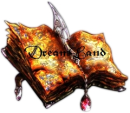 MÓRA KÖNYVKIADÓKELEMEN ISTVÁN RAJZAIVAL© Dóka Péter, 2003 © Móra Könyvkiadó, 2003A világ alig változna, ha eltűnnének a zsiráfok. Nem késnének gyakrabban a vonatok, nem lenne hidegebb a tél, és nem volna rosszabb a tévéműsor sem. Csak kicsit szürkébb lenne az élet. Eltűnnének a zsiráfos viccek, a zsiráfos mesék, nem volnának plüsszsiráfok sem. Eltűnne egy kicsit esetlennek látszó, jámbor élőlény. Ez azért is fájna, mert én magam is egy kicsit esetlennek látszó, jámbor élőlény vagyok.Beniczky Péter magándetektívNem vagyok ellensége a városi életnek egyáltalán. Ha valaki mutat nekem a fővárosban egy helyet, ahol jobban főzik a vörösboros pacalt, mint az én Ilikém, még aznap felköltözöm Pestre.Szalai tataELŐSZÓAz író bemutatkozik, és elmondja,miért tartott olyan sokáig könyvének megírása

Könyvemet ma, december 23-án, nem sokkal vacsora előtt fejeztem be. Ezúton ajánlom minden írónak, hogy regényét lehetőleg reggeli, ebéd vagy vacsora előtt fejezze be, mert jobban esik rá az étel. Én háromszor szedtem anyám elsózott és elképesztően csípős rakott krumplijából, és ezzel kiérdemeltem apu és Jenci öcsém őszinte elismerését. Ha az embernek egy kész regény hever az íróasztalán, az megízesít minden falatot a szájban. Apán és Jencin sajnos látszott, hogy nem írtak regényt.Most, vacsora után az előszón dolgozom. Kint esik a hó, de nem lapátolja el senki, mert már mindenki a karácsonyra készül, s ajándékokért lót-fut. A szobában hideg van, ugyanis néhány órája elromlott a fűtés. Apu elhatározta, hogy nem hív szerelőt, hanem saját maga szereli meg a konvektort. Ez persze nem fog sikerülni neki. Amikor már félig mindannyian megfagytunk, és anyukám is kiabál vele, akkor apu fel fogja hívni Dezső bácsit, anyukám unokatestvérét, aki mindenhez ért. Dezső bácsi percek alatt ideér, elmagyarázza apunak, mennyire ügyetlen, elfogyaszt pár üveg sört, és közben megcsinálja a fűtést. De egyelőre Dezső bácsi még kanyarban sincs, apu bajlódik, és hideg van.Ülök az íróasztalomnál a bundámban, és a nyárra gondolok, mely eddigi életem legszebb nyara volt. Még augusztusban elhatároztam, hogy regényt írok róla, különben az emberek szegényebbek lennének egy kalandos történettel. Kedvenc nagyapám, Szalai tata is erre biztatott, mert valóban különleges nyár volt, és ő lát bennem irodalmi tehetséget. Köztünk szólva, Szalai tatának nem sok fogalma van az irodalmi tehetségről, csupán hízelegne neki, ha a nevét olvashatná egy sikeres könyvben.Regényem nagyon nehezen és lassan született, mert az érintett szereplők rendre felkerestek, és arra kértek, hogy szerepüket minél inkább domborítsam ki a történetben. Be kell vallanom, munkám közben több kiló édességet kaptam, valamint más, igen értékes ajándékokat. Közülük is említést érdemel Király Tibi megvesztegetési céllal átadott amerikai töltött csokoládéja és Szalai tata saját készítésű disznósajtja. Sőt, Dezső bácsi, aki a történtek alatt nem is tartózkodott Magyarországon, egy zsebszámológép átadásával rá akart venni, hogy írjam bele a regénybe. De egy író ragaszkodik a valósághoz, még ha zsebszámológépet kínálnak is neki.Magamról elég annyi, hogy Barnabásnak hívnak, tizenkét éves vagyok. Budapesten élek egy panelházban, a harmadik emeleten, egy nem túl nagy lakásban. Az utcánk másik oldalán már a kertváros kezdődik. Sok-sok kedves, vidám színű ház, körülöttük fák és bokrok mindenütt. Ha sikeres lesz a regényem, talán majd mi is vásárolunk az utca túloldalán egy házikót. A kertben lesz hintaágyunk, szalonnasütő helyünk, és tartunk majd Bundás mellett egy bernáthegyi kutyát is. Jenci nagyon bízik könyvem sikerében, az utolsó két héten még a házi feladataimat is elkészítette helyettem, hogy több időm legyen írni. Nagyon szeretne kertes házban lakni.A családban hagyomány, hogy a férfiak írni akarnak egy regényt. Apai nagyapám egész életén át tervezte, hogy ír egy olyan könyvet, mely megörökíti az ő hányatott életét, de élete valóban annyira hányatott volt, hogy sosem jutott az írásra ideje. Apám, aki egy filmekről szóló újság szerkesztője, azt tervezi, hogy öregkorát egy hatalmas regény megalkotásának szenteli. Azt állítja, még fiatalon írt egy partizánregényt, de sajnos egyetlen kiadónak sem tetszett, ezért a tűzbe dobta. Anya erre a történetre mindig csak legyint, és azt mondja, apa „szereti a művészt játszani”. Szerinte, ha apa valaha írna valamit, ami tíz oldalnál hosszabb, nem dobná tűzbe, hanem díszbe köttetné, és mindenkinek mutogatná. Szóval a jelek azt mutatják, én vagyok az első a családban, aki tényleg írt egy könyvet.Író szeretnék lenni, de ezt általában titokban tartom, inert az osztálytársaim szerint ez most nem menő. Egyszer ki is nevettek a suliban, amikor erről beszéltem. Nemrég hallottam a rádióban, hogy Amerikában egy híres író többet keres, mint egy híres bűnöző. Ezt az iskolában is elmondtam, és azóta az osztályomból a fiúk fele író szeretne lenni. Sőt: egy srác egyszerre akar híres bűnöző és író is lenni. Az a terve, hogy fiatalon menő rabló lesz, később pedig ír a kalandjairól egy könyvet.Nektek elárulom, hogy forgatókönyveket fogok írni, csakis vidám filmekhez. Ez a világ úgyis szomorú, fel kell vidítani. Talán Amerikába is elutazom. Persze hajón, az a legkalandosabb. Nagyon sok pénzem lesz, és a feleségemnek, akit Bíró Zsuzsának hívnak majd (most is így hívják, csak még nem a feleségem), száz darab estélyi ruhát fogok vásárolni, ugyanennyi pár cipőt és három autót. Egyet délelőttre, egyet délutánra, egyet pedig kirándulni. Bérletet veszek a világ összes állatkertjébe. Esetleg veszek egy zsiráfot. Persze recés mintázatút, azok a legszebbek.1. FEJEZETmelyben anyuék fontos bejelentést tesznek,és Szalai tatáék megérkeznek

Unalmasan kezdődött a nyár ebben az évben. Néztük a tévét, játszottunk, és nem utaztunk sehová. Sorra kaptuk a rokonoktól a képeslapokat: „Üdvözlet a tengerpartról”, „Üdvözlet a világ legszebb pontjáról” meg ilyesmiket. Dezső bácsi olyan képeslapot küldött, amely a saját családját ábrázolta, amint mindannyian a francia Riviérán állnak fürdőruhában, és vigyorognak. Borzasztóan irigyeltünk mindenkit.Úgy éreztük Jencivel, az egész világ nyaralni ment, csak mi maradtunk otthon.Aztán egy szerdai délelőtt megváltozott minden. Ezen a napon, ugyanúgy, mint máskor, ültünk a tévé előtt, amikor apu belépett a lakásba. Óriási csokor rózsát szorongatott a kezében. Mosolygott, és izgalmában felrúgta Bundás ételesedényét. Ennek Bundás nem nagyon örült, mert épp táplálkozott. Bosszúból ráugrott a virágra, és rángatni kezdte. Apu csúnya szavakat mondott Bundásra, aztán ránk is, mert nem segítettünk lefogni a kutyust. Elfordítottuk a székeket a tévétől, és apuékat néztük. Nagyon szórakoztató látvány volt, apu jól harcolt, de Bundás fürgébbnek bizonyult. A zajra anya is kijött a konyhából, s pont akkor lépett az előszobába, amikor apu felemelte a kutyát, és elhajította. Anyu sírva szaladt ki az előszobából.Apu felszedte a virágokat a földről, és kiballagott utána. Tíz perc múlva kézen fogva jöttek be hozzánk:– Fiúk! Tálalva van!Az, hogy „tálalva van”, nem fejezi ki jól azt, amit a konyhában láttunk. Az asztalon két óriási gyertya égett, bevilágították a sok válogatott finomságot. Egy hatalmas töltött csirke díszelgett az asztal közepén, körülötte gyümölcsök, csokoládépuding és egy fél szelet görögdinnye. Anya reggel hat óra óta egyfolytában sütött-főzött. A sarokban ott állt egy vázában a megtépett virágcsokor, és a váza mellett ott feküdt a megtépett kutya. Leültünk az asztalhoz. Apu előhúzott a zsebéből egy apró kis borítékot, és anyának nyújtotta. Anya elvörösödött, és miután kipiszkálta a levesből a borítékot, és kibontotta, apa nyakába borult. Mi Jencivel egykedvűen ettünk, rólunk el is feledkeztek. Apa felállt a székről, és azt mondta:– Ma július 17-e van. Emlékeztek, mit ünneplünk minden évben ezen a napon?Nem emlékeztünk.– Azt ünnepeljük, gyermekeim, hogy pontosan ezen a napon házasodtunk össze anyuval tizenkét évvel ezelőtt.Jenci gyorsan lenyelte a csirkehúsdarabot, amivel éppen birkózott, és azt mondta:– Gratulálunk.Ebéd után apa behívott minket a nappali szobába. Leültünk Jencivel a kanapéra, anyu pedig megfogta apu karját, és meghatottan azt mondta:– Tizenkét évvel ezelőtt Velencébe szerettünk volna menni nászútra, de csak annyi pénzünk volt, hogy egy hétre leutazzunk a bogácsi strandra. A borítékban, amit most apátoktól kaptam, Velencébe szóló vonatjegyek vannak, meg egy igazolás arról, hogy apátok szobát foglalt a Hotel Goldoniban. Végre bepótoljuk az elmaradt utat!Egymás kezébe csaptunk Jencivel, és megkérdeztük anyuékat, kezdhetünk-e máris csomagolni. Anyu elvörösödött, apu pedig megköszörülte a torkát:– Az az igazság, gyerekek, hogy mi anyátokkal kettesben utazunk Velencébe, ahogy akkor szerettük volna. De ne szomorkodjatok! Majd sokat játszotok, és nézitek a tévét. Remekül fogtok szórakozni, épp most indul egy új sorozat…Anyu közbevágott:– Persze nem hagyhatunk itt benneteket egyedül, ezért megkértük a nagyszüleiteket, Szalai tatát és Ili mamát, hogy vigyázzanak rátok.– De ők falun laknak – mondta Jenci, akinek rossz emlékei voltak Szalai tatáról és Ili mamáról, mert amikor tavaly náluk nyaraltunk, ráijesztett egy tehén.– Ez igaz – bólintott apa. – De tegnap megbeszéltem velük telefonon, hogy amíg mi anyuval Velencében vagyunk, feljönnek Pestre. Mi holnap délután indulunk, a tatáék pedig ma este érkeznek vonattal.Hangosan kérlelni kezdtük anyuékat, hogy ne utazzanak el. Bundás felriadt a zajra, berontott a szobába, és körülugrált bennünket. Anyu sírni kezdett, hogy ő nem hagy minket egyedül, apu próbálta vigasztalni, aztán anyu kirohant a szobából, apu meg utána. Otthagytak minket teljes kétségbeesésben.Délután lementünk a játszótérre futballozni. Már ott várt ránk Dezsi, a játszótér egyetlen, kopott padján ült, és tökmagot rágott. Ő a legjobb barátunk, a mellettünk lévő panelházban lakik. Magányos fiú, nincs testvére, csak velünk áll szóba. Nagyon könnyen zavarba lehet hozni, és olyankor dadogva beszél. Amúgy egész jól tanul, és ügyesen focizik, a nagybátyja egyesületbe is járatja. Ezen a délutánon szokás szerint kapura rúgtunk. Dezsi volt a kapus, mert ha ő is lőtt volna, akkor minden lövés talál. Később leültünk a padra, és elmeséltük Dezsinek, hogy anyuék elutaznak Velencébe, minket pedig itthon hagynak. Dezsi ismerte a dörgést:– Egyszer nálunk is volt úgy, hogy a szüleim elutaznak. Aztán végül csak apa utazott el, és nem is jött vissza, csak két év múlva. Anyu nem haragudott rá, csak azt mondta, jobb lenne, ha apa most már ott is maradna, ahol eddig volt.Láttam, hogy ez más helyzet, mint anyuéké, de nem akartam megbántani Dezsit, mert elég sokat szomorkodott az anyja miatt. Margit néni mindig sír, és sosincs pénzük. Meséltünk Dezsinek Szalai tatáról meg Ili mamáról is. Úgy vélte, biztosan derék emberek, de azzal számolni kell, hogy városi szemmel furcsák. Kérdeztük, hogy ez mit jelent. Dezsi azt mondta, valószínűleg kézzel esznek, nincs tévéjük, és malacuk van, meg tyúkjuk. Dezsi elképzelhetőnek tartotta, hogy Szalai tatáék elhozzák magukkal a malacukat a vonaton. A jó gazda sose hagyja otthon a jószágot.Jencinek erről megint eszébe jutott a tehén, ami úgy ráijesztett, és azt mondta, neki nem tetszik ez az egész. Aztán elbúcsúztunk Dezsitől, mert el kellett mennie bevásárolni.Otthon anyuék már több bőröndöt telepakoltak. Apu éppen azt magyarázta anyunak, hogy fölösleges ennyi mindent magukkal vinni, anyu pedig minden egyes tárgyról bebizonyította, hogy nélkülözhetetlen Velencében. Már indulniuk kellett volna Szalai tatáék elé az állomásra, de anya még leküldte apát egy pár gumicsizmáért az üzletbe. Apa csak félóra múlva keveredett haza, egyáltalán nem volt nála gumicsizma, és valami Béla bácsiról beszélt, akivel összefutott az utcán. Anyu azt mondta, biztos benne, hogy apu alkoholt fogyasztott Béla bácsival a közeli sörözőben, és arra kérte aput, helyette inkább a Béla bácsival utazzon Velencébe, biztos jól fognak szórakozni. Később azon kezdtek vitatkozni, melyikük rakta el az autó slusszkulcsát. Csak akkor csendesedtek el, amikor csöngettek. Szalai tatáék álltak az ajtó előtt, és ott téblábolt mellettük egy ideges, borzas hajú emberke is. Szalai tata szélesre tárta a karját, és azt mondta:– Azt a hóbelevancát neki! Majdnem egy órát vártunk az állomáson, aztán eljöttünk taxival. Hát így kell fogadni a vidéki rokont?Sorra megölelt mindannyiunkat, aztán megvakarta a fejét.– Úgy emlékszem, volt még egy gyerkőc. Az, akire ráijesztett a tehén, igaz, Ilikém?A nagymamám bólintott, hogy igen, volt még egy. Csakhogy Jenci elbújt, annyira félt a tatáéktól. Indultunk volna megkeresni, de akkor a borzas hajú ember elkapta a tata vállát, és kiabálni kezdett:– Nem mennek addig semerre, amíg ki nem fizetik a taxit! Különben rendőrt hívok!Apa turkálni kezdett a zsebében, de a tata megragadta a kezét:– Pistám! Ne adjál neki egy fillért se! Ismerem én az ilyent, meg van babrálva a taxiórája, figyeltem én, dupla annyit számolt!Apa elvörösödött, és elővette a tárcáját:– Apuka, felmentek azóta az árak, hogy maguk fönn voltak. Más lett a világ.De a tata azt mondta, majd ő most móresre tanítja a taxist, majd ő megmutatja neki. Akkor Ili mama, aki eddig csendben állt a férje mellett, azt mondta:– Dénes! Ne hősködjél nekem, hanem fizesd ki a pénzt, de gyorsan! Hogy lehet ilyen neveletlenül viselkedni?! Szégyelld magad!Így aztán a tata nem mutatta meg mégse, hanem kifizette a pénzt, és behurcolkodtak Ili mamával a lakásba. A nappaliban beleütköztek Jencibe, aki a kiabálásra előbújt. Amikor a tata meglátta, örömében felkiáltott:– Szervusz, kis betyár! Ilikém, hozzad már azt a tehenet! Itt van a kis barátja!Erre Jenci bezárkózott a vécébe, és nem is jött elő addig, amíg a tata le nem feküdt.2. FEJEZETmelyben anyuék elutaznak,mi fagylaltozunk, és elcsattan egy pofon

Másnap reggel Szalai tata hat órakor kinyitotta a szobánk ajtaját, és elkiáltotta magát:– Talpra, gyerekek! Hasatokra süt a nap!Mi úgy tettünk, mintha nem hallanánk, de Szalai tata addig kiabált, amíg felébresztette anyát. Ő nagy nehezen elmagyarázta, hogy a gyerekek fél kilencig szoktak aludni, mert nyár van, és ők is szeretnének még pihenni egy kicsit, mert csak délután indulnak. Szalai tata morgott valamit, aztán kiment.Hét órakor mégis fölkeltünk, mert ordítást hallottunk, és csörömpölést. Apu kiment reggel a fürdőszobába, és elcsúszott a folyosón. Szegény nem tudta, hogy Ili mama pár perccel korábban fejezte be a felmosást. Akkor bementünk Jencivel anyuék szobájába, és arra kértük őket, hogy vagy ne utazzanak el, vagy minket is vigyenek magukkal, csak Szalai tatáékkal ne hagyjanak bennünket egyedül. Apu levette a borogatást a fejéről, felállt, és kiment a szobából. Hamarosan Szalai tatával tért vissza.– A nagypapa mondani szeretne nektek valamit.De a nagypapa nem úgy nézett ki, mint aki mondani szeretne valamit. Csak pislogott, és vigyorgott maga elé. Aztán megvonta a vállát:– Hát csak azt akarom mondani, gyerekek, hogy ezentúl alhattok kilenc óráig, és még ma délután elmegyünk a cukrászdába, és mindketten azt kérhettek, amit akartok.Szalai tata megfordult és kiment. Nem voltunk meggyőzve, de hát nem volt mit tenni. Bevonultunk a szobába, és kupaktanácsot tartottunk. Jenci azt mondta, Szalai tata egy nagy paraszt, és szerinte pálinkaszaga van. Én nem értettem vele egyet. Szerintem inkább a vöröshagymától bűzlött annyira.Reggeli után lekéredzkedtünk a játszótérre, de Dezsit nem találtuk ott. Elindultunk a panelházuk felé. Félúton találkoztunk, Dezsi éppen két macskát cipelt az úton.– Ezt a két cirmost az utcán találtam. Nagyon picik, de anya nem engedi be őket a lakásba. Már egy órája itt járkálok velük, de nem kellenek senkinek. Szegények, nem valami szépek.Leültünk a járdaszegélyre, és elmondtuk Dezsinek, mi a helyzet. Ő azon a véleményen volt, hogy a tatáék biztosan nem rossz emberek, csak „nem tudják, mi az a civilizáció”. Ezt mi sem tudtuk. Dezsi elmagyarázta, hogy falun nincs vízcsap meg televízió, és a nagypapáék nagyon zavarban vannak a városban. Csak akkor érzik jól magukat, ha állatok veszik őket körül. Rögtön jobb lenne a kedvük, ha ezt a két macskát elvinnénk haza, és elereszthetnénk a lakásban. De várjuk meg, amíg a szüleink elutaznak.Fogtuk a két cirmost, és elindultunk haza. Amikor beléptünk az ajtón, Bundás vicsorogva szaladni kezdett felénk. Aztán az egyik macska Bundác felé fújt, s erre Bundás elszaladt. Elrejtettük a macskákat a szobánkban, és átmentünk anyuékhoz.Apu éppen ide-oda szaladgált a nappaliban, anyu pedig az ágyon ült és sírdogált. Egy bizonyos líra nevű pénzt kerestek, amit apu kiváltott a bankból, és emlékezete szerint a tévé alá tett. De most nem találta ott. Apu addig keresgélt, amíg sikerült rátolnia a tévét a kezére. Akkor nagyot ordított, hátraugrott, és lefejelte a csillárt. Jencivel eltámogattuk aput az ágyig. Leült anyu mellé, és csak nézett maga elé szomorúan.Később Szalai tata bejött a szobába, és megkérdezte, hol találja a konyhában az erős paprikát. Anyu azt felelte, nem tudja, hol az erős paprika, nem tud ő már semmit. Aztán zokogva elmondta, hogy nem utaznak el, mert nincs meg a pénz. Szalai tata csavarintott egyet a bajszán:– Nem a videó mögé van az dugva, kislányom? Én mindig oda dugom a pénzem anyád elől.Apa a fejére csapott, fölugrott, és kivett a videó mögül egy borítékot. Anya megpuszilta Szalai tatát. A tata megpödörte a bajuszát, és kihúzta magát. De nem ért rá sokáig örülni, mert Ili mama bekiabált, hogy lesz nemulass, ha a tata nem találja meg a paprikát. Erre a tata lélekszakadva kirohant.Anyuék a negyed hatkor induló Venezia expresszel utaztak el. Nem kísértük ki őket a Keleti pályaudvarra, mert anyu azt mondta, biztos nagy sírást-rívást rendezne. Inkább rendeltek egy taxit, és gyorsan elbúcsúztak tőlünk. Apu azt mondta, ne hozzunk rá szégyent, és adott egy kis zsebpénzt. Anyu összevissza puszilgatott bennünket, és mindkettőnknek egy-egy levelet csúsztatott a kezébe. Azt mondta, majd este, lefekvés előtt kell elolvasni. Megérkezett a taxi, bepakoltuk a csomagokat, és anyuék is beszálltak. Meghatottan néztünk a kocsi után. Amikor megfordultunk, Szalai tata már a bokrétás kalapjában álldogált a ház előtt.– Nahát, gyerekek, indulhatunk a cukrászdába!Elindultunk. Negyedóra gyaloglás után megkérdeztük Szalai tatát, melyik cukrászdába megyünk, de ő csak megvonta a vállát:– Egy ilyen nagyvárosban minden második sarkon van egy cukrászda.De mi sajnos vagy csak minden első sarkon jártunk, vagy pedig a cukrászdák elbújtak azon a délutánon. Szalai tata egyre komorabb lett, mi pedig egyre fáradtabbak. Egyszer aztán Jenci kijelentette, hogy ő nem megy tovább. Szalai tata belátta, hogy taktikát kell változtatnia:– Jól van, gyerekek. Mutassátok, merre van a cukrászda!Mi azonban nem mutattunk semerre, mert fogalmunk sem volt, hol lehetünk. Szalai tatával az élen tökéletesen eltévedtünk. Végül a tata megállított egy embert, aki azt mondta, hogy pontosan egy cukrászda előtt állunk. Balra fordultunk, és egy kék színű épületet pillantottunk meg, melynek ajtaja fölé óriási betűkkel ki volt írva: Édes Mézes Cukrászda.Leültünk bent egy asztalhoz, és a tata mindegyikünknek rendelt két franciakrémest. Ő is enni kezdett, szinte egy falásra elpusztított két krémest. Vékonyka nevetést hallottam a hátam mögött, és megfordultam. Egy copfos, szemüveges kislány ült a sarokasztalnál, és nevetve mutogatta a szüleinek Szalai tatát, akinek a bajsza végén nagy krémdarabok lógtak. Nem haragudtam rá, hogy nevet, legszívesebben én is kinevettem volna Szalai tatát. De akkor az apukája, egy nagydarab, kopasz férfi, pofon ütötte őt.– Egyél, kislányom! Nem illik másra mutogatni!A kislány elvörösödött, fölfújta az arcát, mint egy kis béka, aztán durcásan tovább ette a fagyiját. Mielőtt visszafordultam, láttam, hogy az édesanyja megsimogatja a fejét.Szalai tata rendelt még magának egy szelet csokitortát, amit nagyon lassan hoztak ki, úgyhogy még az asztalnál ültünk, amikor a kislány elment a szüleivel. Szalai tata befejezte az evést, pipára gyújtott, és megcsóválta a fejét:– Nem szabad egy gyereket megütni. Amikor anyátok kicsi volt, soha egy ujjal nem nyúltam hozzá. Pedig nem volt egy angyalka. Lehetett látni rajta, hogy akkora zsarnok lesz, mint az anyja.Kíváncsiak voltunk, miket követett el anyuci gyerekkorában, de sajnos el kellett jönnünk a cukrászdából, mert egy pincér odajött, és azt mondta, itt tilos a pipázás. A tata morgott egy kicsit, aztán fizetett.Percekig tanakodtunk, merre induljunk haza. Szerencsére észrevettük Toncsi nénit, aki a szomszédunkban lakik, és éppen munkából tartott hazafelé. Legalábbis Jenci szerint. Feltűnés nélkül követni kezdtük. A néni egyre többször nézett hátra, aztán amikor a tata meglengette felé a kalapját, szaladni kezdett. Szaladtunk mi is, mert nem akartuk szem elől veszíteni.Miközben futottunk, végig arra a copfos, szemüveges lányra gondoltam.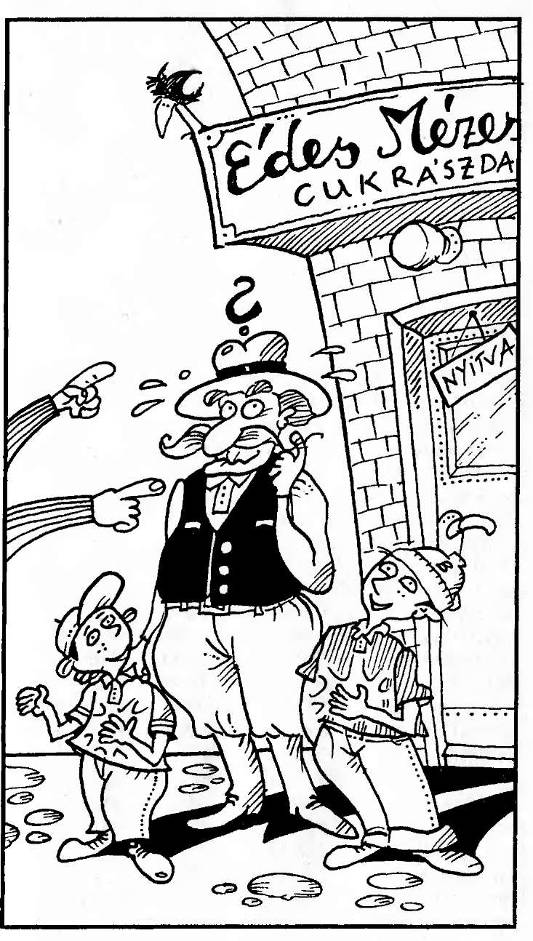 3. FEJEZETmelyben Ili mama macskákat kerget,Király Tibi pedig minket

Amikor beléptünk a ház kapuján, kiabálás ütötte meg a fülünket. Szalai tata feljebb tolta a kalapját, megpödörte a bajszát, és büszkén azt mondta:– Ez a drága Ilike nagyanyátoknak a hangja. Már egészen fiatalon úgy tudott kiabálni, hogy remegtek kint a falevelek.A falevelek itt nem remegtek, viszont egy szomszéd kijött a folyosóra, és azt ordította, hogy a nagymamánk bolond, el kell vitetni. Szalai tata hátracsapta a kalapját, és visszakiabálta, hogy bolond az, aki mondja. De aztán torkán akadt a szó, mert meglátta a mamát egy seprűvel, amint fut a mi két macskánk után, és kiabál. Az egyik macskának egy hosszú virslifüzér lógott ki a szájából, a másiknak meg olyan fehér volt a feje, mintha leöntötték volna tejjel.Kiderült, hogy amíg cukrászdában voltunk, a macskák megtámadták a spájzot. Kidöntötték a tejet, felfaltak egy fél kolbászt, és elloptak egy virslifüzért. A mama éppen tévét nézett, amikor meglátta, hogy viszik a macskák a virslit. Próbálta rájuk uszítani a Bundást, de Bundás nem volt hajlandó lemászni a díványról.Segítettünk rendet rakni, aztán lekéredzkedtünk Jencivel az utcára. Szalai tata azt mondta, lemehetünk, de ne hozzunk fel több macskát, és legyünk otthon hét órára, mert a mama addigra készíti el a vacsorát.Dezsi a játszótéren ült a padon, és boldogtalanul nézett maga elé. Mondtuk neki, hogy a macskák megették a fél spájzot, de ő csak legyintett. Leültünk mellé, és bámultunk mi is magunk elé. Dezsi várta, hogy megkérdezzük, mi a baja, de haragudtunk rá a macskák miatt, úgyhogy hallgattunk. Végül magától kibökte:– Új papám lesz. Teherautót vezet, és óriási harcsabajusza van.Előhúzott a zsebéből egy kis dobozt, amelyhez fülhallgató is volt.– Ezt tőle kaptam. Diszkmennek hívják. Cédéket lehet vele hallgatni. Állítólag nagyon sokat ér. De nekem nem kell. Elvihetitek.Nagyon jól nézett ki, én és Jenci egyszerre nyúltunk utána. Dezsi azonban elhúzta előlünk:– De azt tudnotok kell, hogy ez lopott holmi. Mert az én új apukám tolvaj.Ez minket nem riasztott el egyáltalán. Ám Dezsi megint elhúzta előlünk a diszkment.– Én a ti helyetekben nem érnék hozzá. Bajba kerülhettek az ujjlenyomatok miatt. Amikor a rendőrség elfogja majd Laci bácsit, alaposan megvizsgálják ezt a diszkment. És ha rajta találják az ujjlenyomatotokat, azt fogják hinni, hogy a bűntársai vagytok.– De hát neked is rajta vannak az ujjnyomaid!– Ezért kell tanúsítanotok, hogy nem loptam, hanem kaptam.Láttuk, hogy úgysem adja nekünk a diszkment, ezért inkább arra kértük, álljon be a kapuba. Örök rangadót játszottunk. Én a Fradi voltam, Jenci az MTK, Dezsi pedig mindkét csapat kapusa egyszerre. Sokáig úgy látszott, a Fradi egygólos, de megérdemelt győzelmet arat. Aztán Jenci egy lapos, erős rúgással egyenlített. A labda átszállt a kapun, és az út túloldalán landolt egy magas, kopaszra borotvált fejű srác előtt. Laza gyereknek látszott, lógott rajta a nadrág, mintha le akarna esni. Állt a labda előtt, de nem rúgta vissza. Jenci átvágott az úton, odaszaladt a labdához, és lehajolt érte. Akkor a kopasz kilendítette a lábát, és hatalmas erővel elrúgta előle.– Szaladj utána, törpe!A fiú elégedetten továbbindult. Jenci felegyenesedett, és tanácstalanul nézett rám. Dezsihez fordultam:– Kapjuk el, Dezsi! Egyedül van!Dezsi nem válaszolt. Elképesztő módon elfehéredett az arca, és összecsuklott, mint egy harmonika.– Intézzük el – mondta, de nem mozdult. «• Az ismeretlen fiú felénk kiabált:– Sziasztok, csövesek! Tudjátok, ki vagyok én? Én vagyok Király Tibi, a menő. Jegyezzétek meg egy életre! Ki-rály Ti-bi!Jenci Király Tibi után futott.– Király Tibi! Király Tibi! Mondani akarok valamit!Király Tibi megtorpant, és méltóságteljesen megfordult.– Mondjad, törpekirály.– Király Tibi! Király Tibi, súgok neked valamit!Király Tibi kíváncsian lehajolt, Jenci pedig előrelendítette a két kezét, és homokot dobott a szemébe. Király Tibi, a menő ordítani kezdett, és azt kiabálta, hogy Jencinek vége van, csomót köt Jenci fülére, és arról is biztosította, hogy Jencinek nem lesz többé fogorvosra szüksége. Jenci szaladt, és vele szaladtunk mi is. Közben hallottuk, hogy Király Tibi elképesztően csúnya szavakat kiabál utánunk.Izzadtan és éhesen értünk haza. A konyhában már terítve volt, valami zöld színű főzelék állt az asztalon egy nagy lábasban, mellette fasírtgombócok. Elég jót vacsoráztunk, és Ili mama nagyon boldognak látszott. Jenci meg is dicsérte:– Nagyon finom, Ili mama. Igaz, mi nem nagyon szeretjük a főzeléket, anyu csak ritkán csinál. A fasírt is jó volt, bár anyu fasírtja sokkal finomabb.Ili mamának kicsit elkomorodott az arca, de nem szólt semmit. Később hallottuk, hogy sírva könyörög a tatának, hogy utazzanak haza. Reménykedtünk, Szalai tata hallgat rá.Mosdás után elolvastuk a leveleket, amiket anyu hagyott nekünk. Az enyém igazán megható volt. Anyu azt írta benne, hogy nagyon szeret minket, és majd szép ajándékokat hoz. Jencié nem volt olyan megható, mert arról szólt, hogy ha nem fizeti be a hátralékot, akkor ki fogják kapcsolni a villanyt. Jenci nem értette a levelet, és nagyon elszomorodott, mert úgy érezte, anyu már nem szereti.4. FEJEZETmelyben Dezsi kihallgat egy beszélgetést,és a nyomozás megkezdődik

Ezen az éjszakán szörnyűséges dolog történt. Mi persze aludtunk, mint a tej, de Dezsi nem. Az történt ugyanis – ezt Dezsi később személyesen mesélte el –, hogy úgy gondolta, mielőtt végleg és visszavonhatatlanul az árva gyerekek menhelyének ajándékozza a diszkment, utoljára hallgatja még egy kicsit. Éjfél felé, miután Dezsi már ötször végighallgatta azt az egyetlen cédét, amelyet Laci bácsi adott neki, elcsomagolta a diszkment, és leoltotta a villanyt. Újra elképzelte, mennyire örülni fognak az árva gyerekek, amikor beszélgetést hallott a szomszédos szobából. Nagyon kellett fülelnie, mert vastag az ajtó. Két szót hirtelen kristálytisztán megértett:– Hárommillió forint.Dezsi kipattant az ágyból, az ajtóhoz lopakodott, és benézett a kulcslyukon. Ott látta az új apukáját meg egy nagydarab, kopasz férfit. Egy papírt nézegettek figyelmesen. Aztán Laci bácsi azt mondta:– Azt írja, hogy egy Rothschild kell neki. Egy fiatal Rothschild.A kopasz bólintott:– Ha az kell neki, megkapja. Rajtunk igazán nem fog múlni.Laci bácsi a zsebébe nyúlt, és előhúzott egy hosszú csövű pisztolyt.– Tudod, cimbora, azért én ezt a biztonság kedvéért magammal viszem. Sose lehet tudni!Laci bácsi ráemelte a kopaszra a pisztolyt, és azt mondta: „Durrr!” Mindketten nevetni kezdtek. Dezsi elugrott a kulcslyuktól. Járkálni kezdett a szobában, és nagyon meg volt ijedve, talán még jobban, mint amikor Király Tibit meglátta. Ijedtében bebújt a takaró alá, és vacogott a foga. Azt gondolta, virrasztani fog, nehogy megtámadják, de aztán a melegben és a sötétben elaludt. Reggel nyolckor az anyukája ébresztette:– Dezsőke! Gyere reggelizni!Dezsi nem tudta, álmodott-e vagy sem, de abban egészen bizonyos volt, hogy rettentő éhes. Követte az anyukáját a konyhába, de amikor meglátta az asztalnál falatozó Laci bácsit, visszafordult az ajtóból. Azt mondta, majd később eszik. Felöltözött, és elrohant otthonról. Egyenesen hozzánk jött és becsengetett. Mi is éppen reggeliztünk, úgyhogy Szalai tata ment ajtót nyitni, mert ő már reggel hat órakor beszalonnázott. Amikor Dezsi meglátta Szalai tata vörös képét és rettentő bajuszát, tátva maradt a szája, és egy szót sem tudott kinyögni. Szalai tata kivette a pipát a szájából.– Nem a gyerkőcöket keresed, kis bitang? Akkor gyere csak be, komám, éppen früstökölnek derekasan, csatlakozzál, ha gondolod.Dezsi a nagypapa látványától megbabonázva lépett a konyhába. Mi éppen meglehetősen fagyos hangulatban reggeliztünk, mert a mama meg volt sértődve Jenci tegnapi megjegyzése miatt. Nem volt hajlandó szólni hozzánk. Szalai tata odafordult a mamához.– Púpozzál már meg egy tányért ennek a kis lurkónak, Ilikém, hadd lássa, milyen finomakat esznek itthon a gyerekek!Ili mama ledobott egy tányért az asztalra, és hajított rá egy körözöttes kenyeret. Dezsi tétován beleharapott, aztán hirtelen megjött az étvágya, és gyorsan befalta a kenyeret. Ili mama elpirult örömében, és rögtön új körözöttes kenyeret kent.Reggeli után bevonultunk a szobánkba, és Dezsi elmesélte, milyen különös beszélgetést hallgatott ki az éjjel. Jenci biztos volt benne, hogy Laci bácsiék bankrablásra készülnek. Én arra gyanakodtam, Dezsi csak álmodta az egészet. Erről hallani sem akart.– A két szememmel lá-láttam! Olyan kopasz volt a feje, mint a Ki-király Tibinek!Jenci biztosított bennünket, hogy majd ezt a kopaszt is elintézi, mint a Király Tibit. Kegyetlen arcot vágott, és jobb kezével behúzott egyet a képzeletbeli ellenségnek. Én arrébb álltam, és próbáltam másképp megközelíteni a problémát.– Azt hiszem, egy amerikai milliomost hívnak Rothschildnak. Amikor anya szemet vet egy drága bundára, akkor apa közli vele: nem a Rothschildhoz ment feleségül, úgyhogy felejtse el a bundát. Elképzelhető, hogy Laci bácsiék külföldön készülnek valamire, ahol a Rothschild család él. Esetleg Amerikában. Egy fiatal Rothschild kell nekik, talán váltságdíjat akarnak kérni érte.Kicsit magam is merésznek éreztem ezeket a következtetéseket, de láttam, hogy Dezsi és Jenci nagyon figyelnek, ezért folytattam.– Addig kell elkapni őket, amíg itt vannak Budapesten. Van is egy tippem, milyen nyomon induljunk el. Ismerek egy kopasz fickót, akire illik Dezsi személyleírása.– Honnan ismered?– Tegnap láttam az Édes Mézes cukrászdában. A feleségével volt ott és a kislányával.Dezsinek fölragyogott a szeme:– Ez egyáltalán nem lehetetlen, ugyanis az Édes Mézes három sarokra van tőlünk!Meglepetésünkre Dezsi alig tíz perc alatt odavezetett bennünket a cukrászdához. Az ajtóban megtorpantunk, mert az Édes Mézes tömve volt emberekkel. Dezsi a vállamra tette a kezét.– Barnabás! Neked kell bemenned, csak te ismered a gyanúsítottat.Átfurakodtam a tömegen, és odamentem a süteményes pulthoz. Arra gondoltam, nyomozás előtt kedvcsinálónak szemügyre veszem az édességeket. Bal felől kezdtem, a csokis krémektől. Vaníliás krémek és gyümölcskrémek következtek. Aztán a krémes sütik, a sima és a karamellás tetejű franciakrémes, aztán jött a piramis, a dobostorta és a Rákóczi túrós. Figyelmesen megnéztem a zserbókat, és már a képviselőfánknál tartottam, amikor egy vastag hangot hallottam:– Mit szeretnél, öcsi?Hatalmas termetű, szakállas cukrász állt a pult túloldalán, és gyanakodva méregetett.– Én most csak nyomozok, cukrász úr. Nem kérek süteményt.– Rendben. Akkor, nyomozó úr, szíveskedjen arrébb fáradni, mert mások nem nyomozni, hanem enni szeretnének.Úgy menekültem ki, mintha kergetnének. A többiek már izgatottan vártak.– Megtaláltad?Nehéz helyzetben voltam.– Azt hiszem, az lesz a legjobb, ha várunk egy kicsit itt az ajtó előtt. Nagy volt a tömeg, nem lehetett a gyanúsítottat beazonosítani.Nekitámasztottuk a hátunkat a falnak, és vártunk. Egy óra alatt százhuszonöt olyan férfit számoltunk össze, akire ráillett Dezsi leírása. A gyanúsított nem volt közöttük. Aztán megfordultunk, és a cukrászda ablakán át a vendégeket bámultuk. Jenci, aki egyre éhesebb lett, és rosszul viselte a meleget, oldalba bökte Dezsit.– Miért nem kérdezed meg az új apukádtól, hogy kivel dumált az este?Dezsi azt mondta, ő ezentúl nem beszél egy szót sem Laci bácsival. Hirtelen rekedt hangot hallottunk a hátunk mögött:– Itt vannak a játszótéri vagányok! A két gyáva meg a tökmag! Ne forduljatok meg!Jenci megfordult és köszönt:– Szervusz, Király Tibi!Csönd következett, és én arra gondoltam, Király Tibi most emeli pofonra hatalmas tenyerét. Gyorsan megpördültem, hogy Jencit megvédjem. De Király Tibi egyáltalán nem emelte pofonra a tenyerét, hanem karba tett kézzel Jencit bámulta. Mellette két másik srác álldogált, akiket a környéken mindenki csak úgy ismert: Rózsa és Guldi, a küldöncök. Király Tibi hozzájuk fordult.– Ez az, gyerekek, amiről mindig beszélek nektek. Engem azért hív mindenki Király Tibinek, a menőnek, mert egyéniségem van. Nem félek senkitől, és fejjel megyek a falnak. Makacs vagyok, bátor és legyőzhetetlen. Ügynevezett városi vagány. Lenézek mindenkit. De ezt a kissrácot nagyon bírom. Van benne bátorság. Emlékeztet fiatalkori önmagamra. Ha találkoztok ezzel a hárommal, akkor a két nagyobbat nyugodtan elverhetitek, de ezt a kis vakarcsot hagyjátok békén, mert ő a barátom. Adjál pacsit, vakarcs!Jenci habozva belecsapott Király Tibi kezébe, aki most hozzám fordult.– Én nyáron minden pénteken itt eszem az Édes Mézesben a barátaimmal. Minket itt név szerint ismernek, a tulaj jó barátom, volt pár közös ügyünk. Nem csinálok balhét, mert a jó híremre vigyázok. De ti ketten most húzzátok el a csíkot, mert pofozkodás lesz!Csüggedten indultunk hazafelé, egyedül Jencinek volt jó a kedve. Előreszaladt, és azt kiabálta:– Király Tibi a barátom! Király Tibi a barátom!Amikor befordult a sarkon, majdnem összeütközött valakivel. Hátrahőköltem, és megragadtam Dezsi karját:– Ő az!– Kicsoda?– A férfi az Édes Mézesből!Dezsi szomorúan megrázta a fejét.– Nem ő volt. Ezt a kopaszt egyébként ismerem. Ő a mostohaapukája a Bíró Zsuzsinak. Rendőr.– Ki az a Bíró Zsuzsi?Dezsi legyintett.– Bíró Zsuzsi egy bolond lány. Egy osztályba járunk. Nagyon fenn hordja az orrát, nem áll szóba senkivel, és mindig olvas. Egyébként egész helyes.– Szemüveges, igaz?– Igaz. Az iskolában mindig leveszi, mert szégyelli, de szemüveg nélkül alig lát. Egyszer leesett a lépcsőn, és kórházba kellett vinni.Bandukoltunk hazafelé, s hirtelen megértettem: nem is Dezsinek akartam segíteni, hanem Bíró Zsuzsit akartam viszontlátni az Édes Mézesben. Emiatt kicsit lelkifurdalásom támadt, de ugyanakkor furcsa örömet is éreztem. Szaladni kezdtem, és a többiek velem szaladtak.5. FEJEZETmelyben feltűnik egy kék ruhás lány,és hősünket az Állatkertbe csábítja

Dezsi aznap nálunk ebédelt, és Ili mamától óriási adag paprikás krumplit kapott. Ebéd után Szalai tata pipára gyújtott, és mesélni kezdett neki egy szórakoztató történetet arról, hogyan fejt meg gyerekkorában egy tehenet. Dezsi láthatóan unatkozott, ám a tata egyre jobban belemelegedett a történetbe. Éppen ott tartott, hogy hasba rúgta a tehén, amikor a mama óriásit ordított:– Dénes! Elromlott a tévé!Szalai tata próbált belehúzni a történetbe, hogy be tudja fejezni, de Ili mama hamarosan személyesen is megjelent a konyhában, és rémült arccal közölte:– Se kép, se hang.Bevonultunk a nappaliba, és gyorsan kiderítettük, hogy nincs áram. Szalai tata felhívta az áramszolgáltatói, és megtudta, anyuék elfelejtették befizetni a villanyszámlát. Jencinek eszébe jutott a levél, és előhozta. Ili mama sírni kezdett, mert éppen a kedvenc sorozata ment a tévében. Szalai tata hallgatta egy ideig, aztán azt mondta, jó is, hogy a mama egyszer végre nem azt a hülyeséget nézi. Erre veszekedni kezdtek, mi pedig végre úgy éreztük, mintha anya meg apa itthon lennének.Bementünk a szobánkba, hogy megbeszéljük a nyomozási tervet.– Azt hiszem, a legjobb lenne, ha három csoportra oszlanánk, és úgy kutatnánk a kopasz után.Dezsi felajánlotta, hogy lerajzolja a kopasz arcát két példányban, így majd mi is felismerjük az utcán. Alig öt perc alatt végzett. Jól láttuk Jencivel, hogy a két fej legföljebb a kopaszságban hasonlít egymásra, de nem szóltunk, mert nem akartuk megbántani Dezsit.Felosztottuk a környéket magunk között, és elindultunk. Hamarosan azon vettem észre magam, hogy nem a kijelölt területen járok, hanem az Édes Mézes környékén. Ide-oda sétáltam a cukrászda előtt, és bámultam az embereket. Hirtelen rám köszönt valaki:– Szia!Bíró Zsuzsi állt mellettem. Hatalmas, kék keretes szemüveget viselt, a haja copfba volt fonva. Csinos, kék ruhája a térdéig sem ért, a vállán apró táska lógott. Az is kék színű volt. Zavartan köszöntem vissza:– Szia! Emlékszel rám?– Persze. Együtt voltál azzal a nagy bajuszos emberrel.– Ő Szalai tata.– Nagyon csúnyán eszik.Magam sem tudom, miért, de úgy éreztem, Szalai tatát meg kell védenem:– Csúnyán eszik, az igaz. De nagyon érdekes ember. Híres bokszoló volt fiatalon.– Gondoltam. Biztos azért olyan fura a képe, mert jól eltalálták párszor.Úgy döntöttem, témát váltok. Elővettem Dezsi rajzát, és megmutattam Zsuzsinak.– Ez után a fickó után nyomozunk. Talán tudsz nekem segíteni.Zsuzsi megnézte a képet, és megrázta a fejét.– Minden második ember így néz ki. Nem szereted a zsiráfokat?Azt hittem, nem jól hallok.– Fél éve született egy kiszsiráf az Állatkertben. Nincs kedved megnézni? Imádom a zsiráfokat.– Hát éppenséggel lenne – mondtam óvatosan. Még soha nem voltam állatkertben.– Talán nincs pénzed?– Apu adott zsebpénzt, amikor elutaztak.– Hát akkor?– Nem hagyhatom félbe a nyomozást. Dezsi és Jenci is a kopasz fickót keresik.Zsuzsi elmosolyodott.– Lehet, hogy a kopasz éppen az Állatkertben sétál.Miközben azon töprengtem, mit is feleljek, Zsuzsi sarkon fordult és elindult. Kék ruhája libegett, ahogy lépett. Aztán megállt, és türelmetlenül toppantott.– Gyere már! Szörnyű sokat tudsz gondolkodni!Legalább háromnegyed órát utaztunk az Állatkertig.Amíg odaértünk, Zsuzsi folyamatosan beszélt, olyan gyorsan, hogy sokszor nem is értettem, miről. Arra emlékszem csak, amit az állatkerti bérletéről mesélt. A szüleitől kapta múlt karácsonyra. Nagyon elégedetlen a fényképpel, ami a bérletben van róla. Hiába, nincs igazán fényképarca.– Egyébként egyszer otthon hagytam a bérletemet, és nem volt pénzem jegyre. Lusta voltam hazautazni, ezért inkább belógtam.– Nem féltél, hogy elkapnak?Zsuzsi megrázta a fejét.– Én vagány csaj vagyok. Nem félek senkitől.– A mostohaapádtól sem félsz?Zsuzsi nem válaszolt.Hamarosan jókedvűen sétáltunk az Állatkertben. Az orangutánokhoz mentünk oda először, akik szomorúan ültek a mesterséges sziklákon, és a látogatókat bámulták. A legnagyobbiknak az arca hasonlított Dezsi rajzára. Egy kövér néni mindenféle ennivalót dobált neki, és el volt ragadtatva attól, hogy a majom a kezét nyújtja.– Egyél, kis tündibündi, édesem! Hát éheztetnek itt téged?!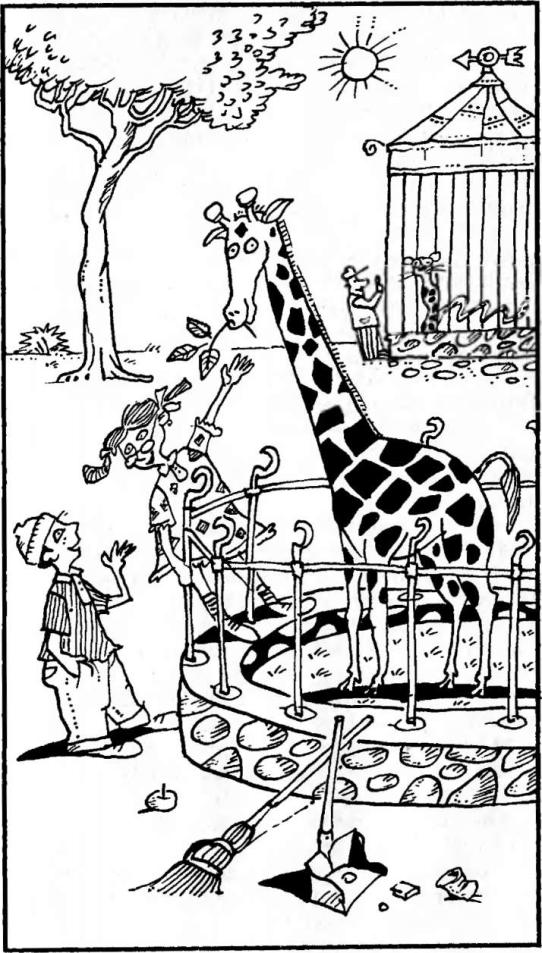 Zsuzsi odament a nénihez, és rászólt:– Ne tessék etetni a majmot, mert elrontja a gyomrát! Tessék elképzelni, hogy valaki a néni fiát teletömi ebéd előtt cukorral! A majmok falánkok, akár a gyerekek!A néni sértődötten hátat fordított, és mondott valamit a mellette állónak a mai szemtelen kislányokról.Azután az elefántokhoz mentünk. Sajnos éppen a kifutójuk túlsó oldalán ebédeltek, s messziről legfeljebb akkorának látszottak, mint a Bundás. A vízilovakat sem tudtuk rendesen megnézni, mert belemerültek a vízbe. Szerencsére a zsiráfok nem tudtak sehova sem elbújni. Négyen voltak, két nagy zsiráf, egy közepes zsiráf meg egy kicsi. A kicsi zsiráf is majdnem két méter magas volt. Ült a porban, és bámulta az embereket. Később odajött a rácshoz, és hagyta, hogy megsimogassuk.Alig másfél óra alatt végigrohantunk az egész Állatkerten, ezért csak azokra az állatokra emlékszem, akik különösen tetszettek nekem. Például az óriásteknősre, aki makacsul ki akart mászni a ketrecéből. Zsuzsi elmesélte, hogy már többször beszorult a rácsok közé, de nem adja fel, mindenáron haza akar menni Galápagosra. Láttunk egy tépett bundájú hódpatkányt, aki rémisztő hangon üvöltött, de még nála is iszonyúbban sivítottak a cerkófmajmok. Egy láma leköpte az egyik látogatót. Ennek nagyon örültem, szerintem erre a többi állat kérte meg a lámát. Unják már azokat az embereket, akik csak azért jönnek ide, hogy röhögjenek rajtuk, és élvezzék, hogy ők vannak a rács kellemesebb oldalán.Az oroszlánok egy üvegfal mögött feküdtek. Az egyik egészen az üvegfalnak támaszkodott. Gyönyörű volt, aranysárga színű bundája, sűrű sörénye ragyogott a napfényben. Zsuzsi is el volt bűvölve. Már percek óta csodáltuk az oroszlánt, amikor odajött egy pocakos ember a fiával.– Na, most figyelj apucira, Benőke!A pocakos ember dörömbölni kezdett az üvegen, aztán a nyelvét öltötte az oroszlánra, és fenyegette őt az öklével. Az oroszlán lassan megfordította a fejét, és aztán undorral visszafordította. Zsuzsi már készült, hogy elmondja a pocakosnak a véleményét, de én elrángattam onnan. Zsuzsi nagyon dühös volt.– Az ilyeneket bezárnám az oroszlán mellé! Akkor nem hősködne annyira!Megfigyeltem, hogy amikor Zsuzsi dühös, kivörösödik az arca. Meg kell hagyni, bájos látvány.– Nagyon csinos ez a szemüveg.Zsuzsi újra elvörösödött (illetve tartóssá vált a vörösség az arcán), aztán azt mondta, gyűlöli ezt a szemüveget, nincs is rá szüksége, mert anélkül is lát mindent. Annyira zavarba jöttünk, hogy percekig egymáshoz se szóltunk. Később Zsuzsi vásárolt egy jégkrémet. Amikor megette, elkértem tőle a fagylaltos papírt, összegyúrtam, és becéloztam az egyik szemetest. A nyolcadik kísérlet után abbahagytam.– Úgy látszik – mondtam igaza van anyukámnak. Szerinte nálunk családi hagyomány, hogy a férfiak ügyetlenek. Apu is nagyon ügyetlen. A nők viszont nagyon ügyesek.Zsuzsi felvette a papírt, és egyetlen, jól célzott mozdulattal belevágta a szemetesbe.– Ez nálunk is pontosan így van, Barnabás. Hirtelen az órájára nézett, és rám mosolygott. –Ne haragudj, Barnabás, de mennem kell. Bálint már biztosan éhes.– Bálint a testvéred? Zsuzsi elnevette magát.– Ugyan már! Bálint a törpenyuszim.Zsuzsi szaladni kezdett, alig bírtam tartani vele a lépést. Hallgatagon utaztunk hazafelé, de néha egymásra mosolyogtunk. Az Édes Mézesig kísértem. Kiderült, hogy a cukrászdával szemben lakik egy panelházban. Mielőtt eltűnt az ajtó mögött, még egy pillanatra visszafordult, és intett egyet.6. FEJEZETmelyben Samburu eltűnik,és Király Tibi amerikai csokoládét eszik

Amikor hazaértem, Jenci és Dezsi már a lépcsőházban vártak rám. Fontoskodó arcot vágtak, és majd kiugrottak a bőrükből izgatottságukban. Dezsi a vállamra tette a kezét.– Barnabás, mi biztosak vagyunk abban, hogy te nem találtad meg a kopaszt!Mondtam nekik, hogy tényleg nem. Kérdeztem, hogy látszik-e rajtam. Dezsi sokatmondóan vigyorgott.– Kapaszkodj meg, Barnabás! Megtaláltuk a kopaszt, és…Jenci félbeszakította:– Én találtam meg, aztán megmutattam Dezsinek, és ő felismerte.– Sose találnád ki! Az áramos ember volt!Hallgattam őket, néztem, ahogy mosolyognak, és arra gondoltam, tulajdonképpen mindegy, megtalálták-e a kopaszt vagy sem. Minden olyan mellékesnek tűnt ahhoz képest, hogy ma Zsuzsival sétáltam az Állatkertben. De nem akartam megbántani őket, ezért próbáltam érdeklődőnek látszani.– Rendben van. De attól, hogy felismertétek, még nem tudjátok róla, kicsoda, hol lakik, és mit akar.Jenci és Dezsi mosolyogva összenéztek, mint akik számítottak erre a megjegyzésre.– Otthagyta a névjegyét Szalai tatánál. Szalai tata lerakta az asztalra, mi meg elhoztuk onnan!Dezsi jelentőségteljesen Jencire nézett, Jenci pedig kihúzott a zsebéből egy sárga színű névjegyet, és a szemem elé tartotta:„Szuszulek Tibor műszerész”– Hát ez nagyszerű – mondtam udvariasan.Jenci meg Dezsi újra egymásra néztek, és úgy látszott, mindjárt kiugranak a bőrükből.– Ez még nem minden, Barnabás! Ugyanis pontosan tudjuk, ki ez a Szuszulek Tibor!– Kicsoda?Jenci a fülemhez hajolt és beleordította:– A Király Tibi apja!– Azt hittem, Király Tibi apját Királynak hívják.– Hát ez az! A kis Szuszulek Tibi annyira kínosnak találta, hogy Szuszuleknek hívják, hogy elkezdte magát Király Tibinek hívatni a barátaival. De a valódi neve Szuszulek.Jenci is bólogatott.– Ilyen hülye neve nem lehet sok embernek. Fix, hogy a Király Tibi apja az áramos!A névjegykártyán csak a cég címe volt rajta.Jenci azt javasolta, most rögtön keressük meg Király Tibit, aki neki amúgy is jó barátja, majd ő megtudja tőle, mire kell az apjának a fegyver. De már későre járt, és fogalmunk sem volt róla, hol lakik Király Tibi. Megegyeztünk, hogy másnap Dezsi kilencre feljön hozzánk, mi pedig Jencivel bementünk vacsorázni.Éjszaka különös álmom volt. Egy olyan állatkertben sétáltam Zsuzsival, amelyben nem voltak rácsok és ketrecek, és az állatok szabadon járkáltak az emberekkel. Ott volt az áramos ember is, de a feje helyén Dezsi rajzát viselte. Mindenki békésen sétált, csak az oroszlán kergette azt a férfit, aki tegnap heccelte őt. Találkoztunk Király Tibivel is, éppen Guldinak és Rózsának magyarázott valamit a külföldi állatkertekről. A tömegtől távol, egy fa mellett álldogált magában a jámbor tekintetű kiszsiráf. Odamentem hozzá, és megsimogattam a nyakát. Ő felém fordult, mintha mondani akarna valamit. Vártam, hogy megszólal, tudtam, hogy valami nagyon fontos dologról fog beszélni. De felébredtem, mielőtt elmondhatta volna.Másnap reggel főtt tojást és pirítóst reggeliztünk. Álmosan pislogtunk Jencivel, úgy látszott, ő is keveset aludt. Ebben nem kis érdeme volt Szalai tatának, aki már hat órától hangosan hallgatta a konyhában a rádiót. A tata egyébként nagyon jókedvűen falatozott. Talált egy remek zöldségest a közelben, és rögtön vásárolt magának több kiló erős paprikát és kovászos uborkát.– Képzeljétek – mondta Szalai tata, miközben egy nagy szál hagymát gyömöszölt a bajusza mögé –, ilyet még nem hallottatok! Éjszaka elloptak egy zsiráfot az Állatkertből! Az Állatkert igazgatója kétségbe van esve, pénzt ajánlott fel a megtalálónak. Erről beszéltek reggel a rádióban. Samburunak hívják, alig féléves. Ejnye! – Szalai tata csettintett az ujjával. – Ilikém! Milyen zsiráf is ez a Samburu, milyen fajtájú, mondták a rádióban! Ejnye, nem jut eszembe!– Rothschild-zsiráf – mondta Ili mama, és elénk rakta a reggelit.A torkomon akadt a falat, Jenci köhögni kezdett, és meresztette a szemét. Bocsánatot kértünk, felálltunk az asztaltól, és már rohantunk is Dezsihez. Félúton találkoztunk vele, éppen hozzánk igyekezett. Rosszkedvű volt. Laci bácsi kimaradt az éjszaka, Dezsi anyja egy óra hosszat ordibált vele reggel. Laci bácsi azt állította, sürgősen el kellett szállítania valamit a teherautóval. Amikor elmeséltük, mit hallott a tata a rádióban, Dezsi elsápadt.– Ez azt jelenti, hogy Laci bácsi elemelte Király Tibi apjával a zsiráfot?!– Nyugalom – mondtam. – Azt ugye tudjuk, hogy Király Tibi jó viszonyban van az Édes Mézes tulajdonosával. Ezért oda megyünk először, és megkérdezzük tőle, hol lakik Király Tibi.Az Édes Mézes azon a délelőttön szokatlanul üres volt. Égetett a forró nyári nap, talán otthon ült mindenki a hűs falak között. Mindhárman bementünk, és megkérdeztük a szakállas cukrászt, hol a tulaj. A szakállas gyanakodva méregetett bennünket.– Esetleg nem ízlett valamelyik sütemény?– Üzleti ügyben jöttünk.A szakállas morgott valamit maga elé, aztán az épület hátsó részébe vezetett bennünket, az aprócska irodába. A tulajdonos sovány, picike ember volt. Amikor elmondtuk, kit keresünk, széttárta a kezét.– Én még sohasem hallottam Király Tiborról.Dezsi a homlokára csapott.– Persze! Nyilván Szuszulek Tiborként ismeri.– Én Szuszulek Tiborról sem hallottam.Kifelé jövet Jenci így foglalta össze a helyzetet:– Úgy látszik, Király Tibi mégsem akkora menő.Félórán át tanácstalanul járkáltunk az utcán, aztán szerencsére találkoztunk Rózsával és Guldival. Tőlük megtudtuk, hogy Király Tibi a „Bázison” van. A „Bázis” egy csúszdát jelentett egy közeli játszótér közepén. Király Tibi a csúszda tetején ült, és csokoládét evett. Amikor észrevett bennünket, biccentett a fejével.– A segítségedet akarjuk kérni, Király Tibi.– A menő – egészítette ki Király Tibi. – Ez a nevemhez tartozik.– Igen. Király Tibi, a menő. A segítségedet kérjük.Tibi lemászott a csúszdáról, és megmutatta nekünk a csoki papírját.– Töltött csokoládé Amerikából. Én mindenből csak a legjobb minőséget eszem. Na, mi az ábra?– Apukádról van szó.Tibi elhúzta a száját.– Csinált valamit a fater?– Lehetséges.– Ki vele!– De nem vagyunk benne biztosak.Király Tibi rendkívül érdeklődőnek látszott.– Ugyan már! Én örülnék a legjobban, ha a faterról kiderülne valami. Otthagyott bennünket anyámmal, azt se mondta, bikkmakk. Egy fillér tartásdíjat se fizetett soha. Már hónapok óta nem láttam.Dezsi nem kertelt tovább:– Szóval azt gondoljuk, hogy apukád ellopott egy zsiráfot az Állatkertből.Király Tibi lenyelte az utolsó csokoládédarabot, és egészen közel hajolt hozzánk.– Ezt meg honnan veszitek?Dezsi elmesélte neki a különös éjszakai beszélgetést. Király Tibi a csokoládépapírt nyalogatta, és közben figyelmesen hallgatott. Végül bólintott.– Egyáltalán nem csodálkozom. A fatertól minden kitelik. Mekkora egy ilyen zsiráf?– Két méter.Király Tibi megvakarta kopasz feje búbját.– Akkor csak egyetlen helyre rejthette el.De bárhogy faggattuk, nem mondta meg, hol az a hely. Csak annyit ígért, hogy utánanéz az apja ügyeinek.7. FEJEZETmelyben Szalai tata a pohár fenekére néz,Beniczky Péter pedig jegyzetéi

Amikor hazaértünk, Ili mama idegesen járkált fel-alá a konyhában. Szalai tata ebéd után leugrott levegőzni, és délután négyre még nem ért haza.– Sejtem, hogy hol lehet. De ha igazam van, akkor nem teszi ki az ablakba, amit kap tőlem.Hat óra felé Szalai tata végre megérkezett. Illetve ez talán túlzás. Szalai tatát meghozták. Két szimpatikus fiatalember támogatta jobbról és balról. A tata halkan énekelt magában, és olyan szagot árasztott, mintha ráesett volna egy boroshordó. Ili mama kérésére a két szimpatikus fiatalember becipelte Szalai tatát a hálószobába. Ili mama a konyhában megkínálta őket kávéval, és ők elmesélték, hogy Szalai tata délután fél háromkor érkezett a Kis Korsó borozóba. Először csak csendesen iszogatott, aztán elkezdte mesélni az életét. Mesélt a faluról, ahol lakik, a cimboráiról, és amikor látta, hogy sokan figyelnek rá, előadott a társaságnak egy vidám tehénfejéses történetet is. Később sírva fakadt, és elpanaszolta, milyen rosszul érzi magát a nagyvárosban, az unokái, akiket ő a térdén ringatott, alig szólnak hozzá, nem szeretik őt. Aztán minden vendégnek fizetett egy kisfröccsöt, és rögtön számos barátja lett. (A történetnek ennél a részénél a mama elsápadt.) Utána a tata énekelni kezdett, fél hatkor pedig lecsúszott az asztal alá. Akkor a két szimpatikus fiatalember megkérdezte tőle, hol lakik, és egészen hazáig hozták. Már csak azért is, mert még tartozott az italok és az ajándék kisfröccsök árával.Ili mama ránézett a két szimpatikus fiatalemberre, akik megnevezték az összeget, és máris nem voltak olyan szimpatikusak. A mama motyogott valamit arról, hogy a férje soha nem iszik, és kifizette a pénzt. A két szimpatikus fiatalember távozott. A mama sírni kezdett, és azt mondta nekünk, a tata csak akkor borozik, ha szomorú. Utoljára akkor ivott, amikor a kedvenc nyula elpusztult. De ha már iszik, akkor nem ismer mértéket. Mintha Szalai tata csak ezt akarná bizonyítani, a hálószobában vidám nótába kezdett egy szőke hajú kedves lányról, aki az ő babája. Ez már sok volt Ili mamának. Vörös lett az arca, bement a hálószobába, és hamarosan láttuk, hogy betámogatja a tatát a fürdőszobába.Szalai tata csodálatos módon már este nyolcra kijózanodott. Ili mama terápiájának köszönhetően csuromvíz volt a haja és a bajsza, ez utóbbi bánatosan lógott. Elhatároztuk, hogy szegény nagyapa városi vakációját megpróbáljuk szórakoztatóbbá tenni. Arról ugyan egyelőre fogalmunk sem volt, hogyan.Másnap reggel kilenckor találkoztunk Dezsivel a játszótéren. Kiértékeltük a helyzetet, az eddigi eredményeket, és megállapítottuk, hogy a nyomozás egy helyben topog. Az egyetlen nyomunk is elveszett, ugyanis Dezsi új apukája már második napja nem ment haza. Király Tibiről semmi hír. Megkockáztattam egy javaslatot:– Be kellene vonni valakit, aki ért hozzá.Jenci tiltakozott, de Dezsi azt mondta, ő is gondolt már erre. Nemrég új lakó költözött a házukba, aki a névtáblája szerint magánnyomozó. Szerinte neki kellene szólni. Nekem tetszett az ötlet, s végül Jenci is beadta a derekát, mert nem jutott jobb az eszébe.Dezsiék házának legfelső emeletére mentünk, egy kopottas ajtóhoz. Az ajtón fekete névtábla díszelgett, arany betűkkel: „Beniczky Péter magánnyomozó”. A névtábla alá piros filctollal teleírt cetli volt ragasztva: „Ha Sherlock Holmes tehetetlen, és Columbo is tanácstalan, majd Beniczky Péter kinyomozza!” Becsöngettünk. Legalább öt percen át álltunk a folyosón, amikor végre résnyire nyílt az ajtó, és kinézett rajta egy szemüveges arc. Az arc óvatosan jobbra és balra fordult, aztán megkérdezte:– Biztos, hogy csak ti vagytok?Mondtuk, hogy igen. De az arc nem bízott bennünk.– Nem csak megkért titeket valaki, hogy csöngessetek be helyette, és amikor majd kinyitom az ajtót, ő váratlanul előugrik?Mondtuk, hogy Beniczky nyomozót keressük magánügyben, és senki nem kért meg minket semmire. A szemüveges arc előrébb bújt az ajtó mögül, és láttuk, hogy egy magas férfihoz tartozik. A férfi fürkészően nézett bennünket, aztán nagyot sóhajtott, és kitárta az ajtót. Az előszobában sötét volt, majdnem beleütköztünk valakibe. A férfi kinyitott egy újabb ajtót, s a fény az ismeretlenre vetődött. Egy szomorú arcú, fiatal nő bámult ránk, aztán eltűnt a folyosó végén.Szegényesen berendezett szobába léptünk. A férfi intett nekünk.– Foglaljatok helyet. Bocsánatot kérek, de fő az elővigyázatosság. Beniczky nyomozó vagyok.Nagyon rejtélyes volt ez a fogadtatás, úgyhogy megkérdeztem Beniczky Pétert:– Talán egy bűnöző leselkedik a detektív úrra, aki bosszút akar állni a detektív úron?Beniczky Péter sóhajtott.– Úgy is mondhatjuk, barátaim. A végrehajtót várjuk minden pillanatban. Tudjátok, ez a magánnyomozás nem hoz annyi pénzt a konyhára, mint a feleségemmel gondoltuk.Egymásra néztünk a többiekkel. Nem lehet valami nagy nyomozó Beniczky Péter, ha alig van megbízója. De ha már itt voltunk, elmondtuk, miről van szó. Beniczky Péter figyelmesen hallgatott bennünket, aztán elmosolyodott.– Ha jól értem, arra kértek, hogy segítsek megtalálni az ellopott zsiráfot.Mondtuk, hogy jól értette. A nyomozó megvakarta az állát.– És tudtok nekem ezért fizetni?Mondtuk, hogy nem tudunk fizetni, de bemondták a tévében, hogy a zsiráf megtalálójának hárommillió forint jár, és ezt felajánljuk neki. Beniczky Péter keserűen felnevetett.– Ha megtaláljuk! Hiszen az egész magyar rendőrség őt keresi! És most mondták be a rádióban, hogy az Interpol is beszállt a nyomozásba. Fiúk, semmi esélyünk nincs.Hallgattunk. Beniczky Péter nagyot sóhajtott.– És ha elvállalom? Mit fogok majd mondani a feleségemnek? Nézzetek körül! Teljes anyagi csődben vagyunk. Lekváros kenyéren élünk, én tegnap már diót loptam a közeli fákról…Beniczky Péter ránk nézett, mi pedig könyörgőn néztünk rá vissza. Legyintett.– Rendben van. A mai délutánt rászánom az ügyre, s ha látom, hogy van esély a sikerre, akkor elvállalom. Tudjátok, félek már a kudarcoktól. Most pedig gyorsan szerezzetek egy felnőttet, aki idejön, és látszólag megbíz valamivel. Különben a feleségem nem enged el itthonról. Pedig az Állatkertbe még ma el kell látogatni, amíg forró a nyom.Otthon Szalai tata kissé lassan értette meg, mire kérjük, de amikor kapcsolt, rögtön készségesnek mutatkozott. Vette a kalapját, és máris indult velünk vissza a nyomozóhoz. Amíg fönt volt Beniczky Péternél, mi az utcán várakoztunk. Tíz perc múlva beszélgetve jöttek le a lépcsőn. Beniczky Péter jókedvűen fordult hozzánk.– Nagyon meggyőző volt a nagyapátok. Azt mondta, a felesége vetkőzős táncosnő, és utána akar nyomoztatni.Szalai tata somolygott a bajusza alatt. Aztán a nyomozóhoz fordult.– Már megbocsásson, detektív úr! Olyan ismerős nekem a neve!Beniczky Péter szerényen elmosolyodott.– Sejtem, mire gondol. Az egyik ősömet ugyanígy hívták, mint engem. Nagy magyar költő volt a tizenhetedik században, együtt emlegették a nevét Zrínyi Miklóséval. Talán ismeri a szerencse forgandóságáról szóló gyönyörű sorait.Szalai tata kicsit zavarba jött.– Igen, rémlik valami. De én igazából egy cimborára gondoltam a falumból…Az Állatkert előtt újabb probléma vetődött fel: egyikünknek sem volt pénze belépőre. Beniczky Péter azt mondta, neki egy fillérje sincs, úgyhogy nekünk kell állnunk a nyomozás költségeit. Majd a jutalomból visszaadja. Végül Szalai tata azt mondta, a vendégei vagyunk.Egyenesen a zsiráfokhoz igyekeztünk, de nem engedtek minket a rácsok közelébe. Kordonnal el volt kerítve a zsiráfház környéke. Messziről láttuk, hogy a három zsiráf szomorúan álldogál. Jó lett volna, ha tudnak beszélni, ez jelentősen megkönnyítette volna a rendőrség munkáját.Beniczky Péter apró jegyzetfüzetet vett elő, és vázlatosan lerajzolta a zsiráfházat és környékét. Közben hangosan beszélt maga elé:– Ez nagyon furcsa. Hacsak le nem fizették az összes őrt és gondozót, akkor csakis egyetlen módon tudták ellopni a zsiráfot: helikopterrel. De előbb el kellett kábítani az állatokat, mert a helikopter nagyon hangos. Az elkábítást pedig még délután el kellett kezdeni.Később egy szomorú tekintetű állatgondozóhoz is odamentünk, és próbáltunk tőle a rablás éjszakájáról megtudni valamit. De a gondozó semmit sem látott, és rendkívül el volt keseredve:– Szörnyű dolgok történtek már, kérem, ebben az Állatkertben. Már nem tudjuk megvédeni az állatainkat. Szegény Samut például, a mississippi aligátort nemrég kővel dobálták meg. Szegény ott napozik mozdulatlan, aztán jön valaki, és hozzávág egy követ. De rendszeresen dobálják a látogatók a madarakat is! Múltkor aztán, amikor egy tanár az egyik elefántunkat heccelte a táskájával, az elefánt elkapta a táskáját, és egyenként kipakolt belőle mindent. Ezen aztán jót nevettünk!Beniczky Péter megkérdezte a gondozót, szoktak-e lopni az Állatkertből. A gondozó megvakarta a fejét.– Ha jól tudom, lopás már nagyon régen történt. Én csak pár éve vagyok itt. Szegeden dolgoztam korábban, ott egyszer megszökött egy kenguru, az egész városon át üldöztük kocsival. De hogy egy zsiráfot ellopni! Ugyan mit akarnak egy ilyen jámbor jószágtól? Samburu alig hét hónapos.Elköszöntünk a szomorú állatgondozótól, és elindultunk haza. Az Állatkert kapuja előtt megbeszéltük a nyomozóval, hogy este megvárjuk a játszótérnél, és felszálltunk a földalattira. Otthon Ili mama már izgatottan várt bennünket.– Szuszulek Tibor nevű cimborátokat betörés közben tetten érték a rendőrök, de ő azt állítja, hogy a zsiráf után nyomoz, és csak akkor beszél a rendőröknek, ha ti is ott vagytok!8. FEJEZETmelyben Király Tibinek senki sem hisz,és ez őt nagyon elszomorítja

Hogy pontosan mi történt Király Tibivel az előző éjszakán, nehezen lehetne kideríteni. Én magam Király Tibi vallomása, valamint a Király Tibivel kapcsolatos saját tapasztalataim alapján a következőképpen képzelem el az eseményeket:Miután este bemondták a rádióban és a televízióban, hogy Samburu megtalálójának az Állatkert hárommillió forint jutalmat ajánl fel, Király Tibi nem tudott aludni. Meleg nyári este volt, Király Tibi forgolódott az ágyban, és arra gondolt, mennyi mindent lehetne kezdeni hárommillióval. Például vehetnének egy új mosógépet ahelyett, ami elromlott. Király Tibi édesanyja már napok óta kézzel mosott, és ezt Király „Tibi két okból is sajnálta. Egyrészt azért, mert látta, hogy az anyja keze rücskös a mosástól, állandóan fáj a háta, másrészt azért, mert imádott mindig tiszta, friss illatú ruhákat hordani. Aztán az is eszébe jutott Tibinek, hogy a pénzből vehetne egy új biciklit, automata váltósat, ami most nagyon menő. Annak a nyavalyás Kengyel Flórisnak is van. Vehetne magának menő cuccokat, megcsináltathatná a régi gördeszkáját, és – Király Tibi beleborzongott a gondolatba – vehetne magának egy mobiltelefont. Annyi osztálytársának volt már! Király Tibi mindig azt lódította a többieknek, hogy neki azért nincs, mert a legújabb, legdrágább modellt várja Amerikából, csak még nem érkezett meg. De már sokan csak mosolyogtak ezen a kifogáson, és Tibi tudta: ha nyár végéig nem szerez magának egy mobilt, senki sem fogja többé menőnek nevezni. Ezért is dolgozik jövő héttől egy zöldségesnél. Reggel ötkor kell majd kelnie, aztán cipelheti a sok uborkát meg salátát… Ám ha megtalálná a zsiráfot, a legdrágább telefont vehetné! És hátha a törpéknek igazuk van, és az apja emelte el a zsiráfot! Elvégre az öreg Szuszulektől ez is kitelik.Király Tibi kimászott az ágyból, és megnézte, menynyi az idő. Tizenegy óra volt, de ő egyáltalán nem érezte magát álmosnak. Felöltözött, magához vette a zseblámpáját, és halkan kiosont a lakásból. Amikor a nappali mellé ért, benézett a szobába. Be volt kapcsolva a tévé, de az édesanyja elaludt előtte. „Tibi behajtotta az ajtót, és kilépett a folyosóra.Fülledt nyári éjszaka volt. Király Tibi szerencséjére elért egy éjszakai villamost, amely a kívánt irányba tartott. A város szélére ment, a villanytelepre, ahol az apja dolgozott. Legalább fél óráig tartott az út. Király Tibi kibámult a villamos ablakán^ és arra gondolt, ha felnő, egész nap aludni fog, csak éjszaka megy ki az utcára, és rengeteg szórakozóhelyre eljár majd.A villanytelep egy nagy erdő mellé épült. Fújt a szél, huhogtak a baglyok, eléggé félelmetes volt a környék. De Király Tibi a hárommillió forintra gondolt, a szájába vette a zseblámpáját, és átmászott a kerítésen. Könnyedén lehuppant a földre, és halkan elindult a raktárak felé. Emlékezett rá, hogy az apja évek óta bérel a nagy csarnok mellett egy kisebb épületet, ahol a műszereit meg a gyanús szerzeményeit tárolja. „Tibi biztos volt benne: ha az apja lopta el a zsiráfot, csak itt rejthette el. Nesztelenül odalopózott az ajtóhoz, és lenyomta a kilincset. Persze zárva volt. Király Tibi körüljárta az épületet, és észrevette, hogy az egyik ablak nyitva van. Bekémlelt az ablakon, de nem látott semmit. Fülelt, de semmi zajt nem hallott. Akkor elővette a zseblámpáját, és bevilágított az ablakon. A következő pillanatban halkan felordított, és hátraugrott egy métert. Egy zsiráf bámult rá az ablak mögül. Alig egy fejjel volt magasabb Király Tibinél, és hunyorogva, jámbor tekintettel nézte őt. Király Tibi úgy érezte, rögtön elájul. Úgy látta, a zsiráf mintája csupa tízezerforintosból áll. Felforrósodott a homloka, izzadni kezdett a tenyere, a szívverése a duplájára gyorsult. A zsiráf megunta, hogy a szemébe világítanak, és egykedvűen megfordult. Tibi közelebb lépett, kikapcsolta a lámpát, és halkan megszólalt:– Samburu.A zsiráf újra megfordult, töprengve nézte Király Tibit, aztán kinyújtotta a nyelvét, és villámgyorsan képen nyalta. Király Tibi ijedtében hátraugrott, és belerúgott egy nagy fémlemezbe. A hatalmas csattanás visszhangzott a telepen.Kutyaugatás hallatszott, és Király Tibi, aki már képzeletben a kezében tartotta a pénzt, úgy gondolta, jobb, ha most a nyakába szedi a lábát. Futni kezdett a kerítés felé, de váratlanul kigyulladtak a lámpák a telepen, és megszólalt egy sziréna. Király Tibi most már borzasztóan félni kezdett. Látta, hogy két férfi rohan felé, az egyiknek póráz van a kezében, a póráz végén pedig egy farkaskutya. A kerítés még messze volt, Tibi tudta, hogy nem érheti el. Megállt, és rémülten bámulta a közeledőket. Amikor azok látták, hogy a fiú meg sem próbál elszaladni, nem bántották, csak becipelték a portásfülkébe. Tibi elmagyarázta nekik, hogy megtalálta a kis zsiráfot a raktárban, de a két férfi csak nevetett rajta. Húsz perc múlva megérkezett a rendőrségi kocsi, és Király Tibit bevitték az őrszobára.Mivel éjszaka volt, nem kérdezték ki rögtön. Másnap reggel kezdődött a vizsgálat. Tibit a fiatal Kovács Antónió hadnagy hallgatta ki, ő volt annak a csoportnak a vezetője, amely Samburu után nyomozott. „Tibi makacsul ragaszkodott ahhoz, hogy látta a zsiráfot, ezért a hadnagy kiküldött két rendőrt a telepre. Ők átvizsgáltak minden raktárt, de a zsiráfnak nyomát sem találták. Tibi végső kétségbeesésében azt kérte, hívjanak be minket is a rendőrségre, mi majd megerősítjük, hogy ő a zsiráf után nyomozott.Amikor megérkeztünk az őrszobára, Király Tibi már nagyon gyászos látványt nyújtott. Karikás szemekkel bámult maga elé, és egy szendvicset majszolt, melyet az anyukája hozott neki. Meleg nyári délelőtt volt, az ablakon betűzött a napfény, meg lehetett főni az irodában. Egy fekete hajú, borostás férfi ült Király Tibivel szemben. Amikor meglátott bennünket, elnyomta a cigarettáját, és ránk mosolygott.– Szervusztok! Kovács Antónió vagyok. Úgy hallottam, ugyanazon az ügyön dolgozunk!Bizalmatlanul néztünk rá, mert inkább bűnözőnek látszott, mint rendőrnek. Végül Jenci elmondta, hogy mindannyian Samburu után nyomozunk.– Jól van. Akkor, kedves kollégák, áruljátok el nekem, mit tudtok az ügyről!Kovács Antónió figyelmesen végighallgatott bennünket, és néhány dolgot felírt egy papírra. Miután véget ért a beszámolónk, tűnődve nézett ránk.– Nem mondom, érdekes történet. Csakhogy a ti korotokban az ember nagyon fantáziadús. Ez nem baj, de a nyomozás szempontjából nem túl jó. Ha esetleg tudnátok egy felnőttet keresni, aki bizonyítaná, amit elmondtatok… Tibor pajtásotok sem túl szavahihető, sok van a rovásán. Az anyukája elmondta, hogy rendszeresen lóg az iskolából, a tanárainak pedig hazudozik.Szalai tata előrelépett.– Kérem szépen, az én unokáim sosem hazudnak, az a mi családunkban nem szokás.– Ezek szerint megerősíti a gyerekek vallomását?Szalai tata nem tudott válaszolni, mert csörgött a telefon. Kovács Antónió felemelte a kagylót, hallgatott egy darabig, aztán izgatottan hozzánk fordult.– Fordulat állt be az ügyben, fiúk! Elfogtunk valakit, aki bevallotta, hogy ő lopta el a zsiráfot. És az illetőt nem Szuszuleknek hívják!Király Tibi kétségbeesetten nézett ránk, mi meg kétségbeesetten néztünk őrá. Kovács Antónió nyomozó bólintott.– Mindjárt kiderül minden. Máris hozzák a gyanúsítottat.Intett az egyik egyenruhás rendőrnek, aki bevezetett egy sovány, szakállas alakot. A férfi büszkén, köszönés nélkül állt elénk. Kovács Antónió a szemébe nézett.– Szóval maga azzal hencegett, hogy ellopta a zsiráfot!– Én nem hencegtem, kérem szépen, én csak az igazat mondtam. Én loptam el.– És miért?– A zsiráf szabadságra született, nem rabságra. Van nekünk egy mozgalmunk, a Vissza a zöldbe, én vagyok az elnöke. Egyik fő célunk, hogy kiszabadítsuk a zsiráfokat az állatkerti fogságból, hadd szaladjanak a szavannán. Hadd legyen övék a végtelen.Kovács Antónió egy pillanatra felénk sandított, mintha azt fürkészné, mit gondolunk a fickóról. Nekem nem tetszett az elnök gondolkodása. Meg is mondtam neki:– Ez butaság. A zsiráfokra rengeteg veszély leselkedik a szavannán.Az elnök vállat vont.– Milyen veszély? A zsiráfnak olyan a szavanna, mint halnak a tenger.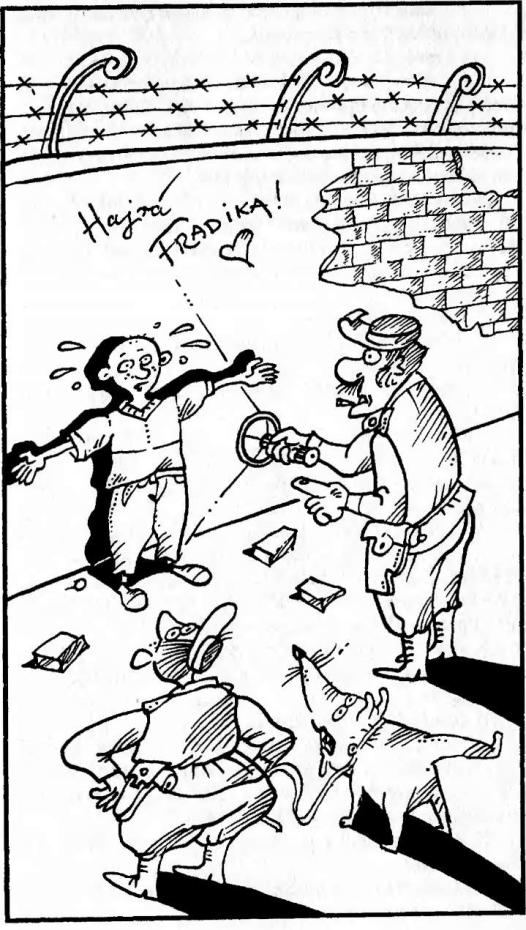 Rémlett nekem valami egy könyvből, amit nemrégen olvastam.– Egy állatkertben felnőtt zsiráf védtelen a szavannán, mert nem tanulta meg, hogyan kell ott élni. Ő ugyanolyan nehezen boldogulna Afrikában, mint mi, ha kitennének bennünket a dzsungelben.Az elnök gondolkodott egy ideig, aztán azt mondta:– A szabadság veszélyes dolog, de éppen attól szabadság. Tudjátok, azokat kellene ketrecbe dugni, akik elveszik az állatoktól a szabad élet örömét. Szabadságot az állatoknak! Szabadságot a zsiráf…Kovács Antónió közbevágott:– De hogyan sikerült ellopniuk Samburut? Milyen módszerrel?A szakállas elmosolyodott.– Kérem szépen, ismerem én a rendőrség trükkjeit. Én erről csak az ügyvédem jelenlétében beszélek. Hívják fel az ügyvédemet! Bepereljük az Állatkertet állatkínzásért, kitálalunk az újságoknak!Kovács Antónió elvezettette a férfit, és Király Tibihez fordult.– Eltekintünk a büntetéstől, de kérlek, ne szomorítsd tovább az anyukádat.Aztán elbúcsúzott tőlünk:– Annak a két személynek, akiket említettetek, alaposan utánanézünk. Ha bármi fordulat történik az ügyben, értesítünk benneteket.A folyosón találkoztunk Király Tibi anyukájával. Szalai tata megpödörte a bajuszát, és megemelte a kalapját, mert Tibi anyukája csinos, kedves arcú nő volt. Sírva panaszolta nekünk, hogy Tibi bűnöző lesz, és megbukott matematikából. Amióta a férje elhagyta őket, nem bír a fiával. Király Tibi feszengett, és láthatóan rettentő kínosan érezte magát.9. FEJEZETmelyben megismerjük a lányok szövetségét,és Beniczky Péter munkához lát

Vacsora előtt még leszaladtunk a játszótérre, hogy találkozzunk a nyomozóval. Velünk tartott Király Tibi is, aki meglepően szelíden viselkedett, és nem javított ki bennünket, ha nem tettük a neve után, hogy „a menő”. Éppen azt fejtegette, hogy a szakállas férfit az apjáék bérelték fel, s ő majd bebizonyítja, hogy a villanytelepen volt a zsiráf, amikor kiabálást hallottunk a közelből. Zsuzsi tartott a játszótér felé másik két lánnyal együtt. Az egyik lány kövérkés volt, a másik magas, szőke hajú. Mindhárman kiabáltak és integettek felénk.Király Tibi eltátotta a száját.– Kik ezek a libák?A lányok odaértek. Zsuzsi előrelépett és bemutatkozott:– Én Zsuzsi vagyok, ők meg a barátnőim, Ági és Fanni. Titeket keresünk. Apu elmesélte otthon, mi történt a kihallgatáson. Az én apukám ugyanis rendőr. Szeretnénk segíteni nektek a zsiráf megtalálásában! Mi elhisszük, hogy jó nyomon jártok.Király Tibi röviden összefoglalta a véleményét:– Hisztis tyúkokra nincs szükségünk.De Zsuzsi nem hagyta magát:– Nem vagyunk hisztis tyúkok! Szövetségre léptünk, mert a szüleink nem visznek el minket nyaralni. Jó kis kalandot akarunk, úgyhogy vegyetek be minket is a nyomozásba!Amikor Zsuzsi látta, hogy Király Tibi elfordítja a fejét, és Dezsi és Jenci se szól semmit, segélykérőn rám nézett. Zavartan pislogtam. Általában semmi bajom a lányokkal, kedvesek, szorgalmasak, jókat lehet velük dumálni. De nem valók egy ilyen csapatba, csak baj lenne velük. Féltenék a csini ruhájukat, és vészhelyzetben biztos sikoltoznának.Ági, a kövér lány hirtelen előrelépett, és megszólította Király Tibit:– Ugye te vagy Király Tibi, aki megtalálta a zsiráfot?Király Tibi halványan elmosolyodott.– Igen. Beszélnek róla?– Mindenki erről beszél. Állítólag teljesen egyedül nyomoztad ki, hol lehet.Király Tibi végigsimított tar kobakján.– Természetesen. Ilyen képességekkel, amilyenekkel én rendelkezem, ez nem nagy dolog. Csak végiggondoltam a lehetőségeket, és választottam. Logika kellett hozzá, semmi több.Ági odaült Király Tibi mellé a mérleghinta rúdjára.– És nem féltél átmászni a kerítésen?Király Tibi megrázta a fejét.– Ha félek, el sem indulok.– És mi lett volna, ha megkapod a zsiráfért a hárommilliót?Király Tibi elnézett a távolba, és meghatódott saját magától.– Nem hiszem, hogy megtartottam volna. Annyi gyerek éhezik a világon…Király Tibi újra a régi, kiállhatatlan, nagyképű alak volt. Szerencsére megérkezett Beniczky Péter, és véget vetett az öndicséretnek. Egy hálós bevásárlószatyrot lóbált a kezében, és nagyon izgatottnak látszott.– Siessünk, mert azt mondtam a feleségemnek, csak a boltba ugrok le parizerért!Elmeséltük, hogy Király Tibi megtalálta a zsiráfot, de senki nem hisz neki, mert egy állatvédő bevallotta a rablást. Beniczky Péter mindent felírt egy apró jegyzetfüzetbe. Amikor Kovács Antónió nevét hallotta, felkapta a fejét.– Antónió? Egy fekete hajú, borostás fickó, aki állandóan cigarettázik?Mondtuk, hogy igen. Dezsi megkérdezte:– Talán a nyomozó úr ismeri a felügyelő urat?Beniczky Péter rejtélyes arckifejezést vágott.– Lehetséges, hogy egészen jól ismerem. Sőt, az is, hogy valamikor barátok voltunk. De semmi sem tart örökké.Ez elég talányosan hangzott, de Beniczky Péter nem mondott többet. Feltett még néhány kérdést, leírta a válaszokat, aztán eltette a füzetét.– Nos, úgy döntöttem, elvállalom az ügyet. Sajnos kikapcsolták a telefonomat, ezért élő kapcsolatot kell fenntartanunk. A feleségem minden reggel és este elküld a boltba parizert és zsömlét vásárolni. Délelőtt kilenckor, délután pedig hatkor érek a játszótér elé. Ha ilyenkor itt vagytok, mindig meg tudjuk majd beszélni, éppen hogy áll az ügy. Most pedig összefoglalom az eddigieket.Beniczky Péter a jegyzetfüzete elejére lapozott. A lányok tátott szájjal nézték, mi pedig a fiúkkal büszkén pillantottunk össze. Azért mégiscsak profi nyomozó Beniczky Péter, érti a dolgát!– Nem hiszem, hogy az állatvédő lopta el a zsiráfot. Egy ilyen fickónak nincs annyi pénze, hogy szerezzen egy helikoptert, és ilyen jól megszervezze a rablást. Arra meg főleg nincs, hogy a zsiráfot visszajuttassa a szavannára. Gondolkozzunk el tehát a lopás indítékán. Miért kell az embereknek egy zsiráf?Próbáltuk kitalálni:– Talán a váltságdíj miatt?Beniczky Péter megrázta a fejét.– Nem hiszem. Azért fölösleges ellopni egy ilyen nagy állatot. Nyilván el akarják adni. Ha el akarják adni, ahhoz gazdag vevő kell. Nyilván ő adta a helikoptert is. Ezt az embert csak úgy tudjuk megtalálni, ha kivárjuk, amíg Szuszulekék felveszik vele a kapcsolatot. Azonban addig sem kell tétlenkednünk. Véleményem szerint ugyanis a zsiráfot nem csak Szuszulek és Laci bácsi lopta el. Kell lennie egy harmadik személynek is, aki az állatokat elkábította.Ági közbeszólt:– Nem lehet, hogy ők maguk voltak?– Nem. Szuszulek egész nap dolgozott, hiszen Barnabásékhoz is őt küldte ki a vállalat. Laci bácsi délután a teherautóját vezette, ezt ma megtudtam a cégtől, ahol dolgozik. Kell lennie egy harmadik fickónak is, aki valószínűleg a barátjuk.– Miért a barátjuk?Beniczky Péter elgondolkodott.– Ok nem profik. Valahogy úgy érzem, ez baráti vállalkozás.Beniczky Péter összecsukta a jegyzetfüzetet, és Dezsihez fordult.– Van a mostohaapádnak valami kedvenc helye, ahová eljár szórakozni?Dezsi bólintott:– Persze. Az Arany Golyó. Anyám kiabál is vele sokat, hogy mindig oda jár tekézni.– Akkor két feladatotok van. Először is: körül kellene nézni az Állatkert környékén, talán akad egy szemtanú, aki látott valami gyanúsat a bűntény éjszakáján. Másodszor: el kellene látogatni a tekeklubba. Elképzelhető, hogy a harmadik tettes is oda jár, talán onnan ismerik egymást. Szerintem küldjétek oda az öreget, rá senki sem gyanakszik. Nekem most sajnos rohannom kell. Kaptam egy fülest, hogy egy közeli áruházban este héttől ingyenszappant osztanak.Beniczky Péter elköszönt, és máris rohant, csak úgy lobogott utána a szatyor a levegőben. A többiekhez fordultam.– Osszuk el a feladatokat! Én Dezsivel, Jencivel meg a tatával ellátogatok az Arany Golyóba. A lányok pedig Király Tibivel felderítik az Állatkert környékét.Király Tibi azt mondta, inkább ő is velünk tartana. Én ezt nem akartam, mert féltem, valaki felismerné, hogy ő Szuszulek fia. Király Tibi erre közölte, hogy akkor inkább otthon marad.10. FEJEZETmelyben a vidéki bajnok színre lép,de nem a saját lábán távozik

Dezsi javaslatára úgy döntöttünk, még aznap este felkeressük az Arany Golyót. Szalai tatának nem kellett kétszer mondani, hogy tekeklubba megyünk. Már rohant is a szobába öltözködni. Ili mama gyanakodva megkérdezte:– Ez a teke nem valamiféle gurítós játék?Mondtuk neki, hogy egy golyóval kell kilenc bábut eltalálni. Ili mama elsápadt.– Semmiképpen ne engedjétek játszani!Kérdeztük, hogy miért ne. A mama csak rázta a fejét, és újra arra kért minket, hogy ne engedjük Szalai tatát játszani.Közben a tata kilépett a szobából. Az ünneplős kalapja volt rajta, és a bajsza ki volt pödörintve.– Dénes! Ha játszani mersz, engem nem látsz többet!Szalai tata csodálkozva megrázta a fejét.– Játszani? Hogy juthat ilyesmi az eszedbe? Nyomozni megyünk, Ili, nyomozni! Megkértek a gyerekek. Na, nyomás!Tata elindult, Ili mama pedig elkapta a karom.– Barnabás! Te olyan rendes fiú vagy! Amikor ropogtatni kezdi az ujjait, akkor rögtön rángassátok el onnan, különben nagy baj lesz. Az ujjait figyeljétek!Zavartan bólintottam, és futottam a többiek után.Az Arany Golyó két sarokra található az Édes Mézestől. Arról lehet megismerni, hogy az ajtaja fölé, mely a pincébe vezet, nagy betűkkel ki van írva a klub neve. Azon az estén rengeteg autó állt az épület előtt, a nyitott ajtón át kihallatszott a zene. Gyorsan megbeszéltük Szalai tatával a nyomozási taktikát, és lementünk a lépcsőn. Cigarettafüstös, meglepően nagy helyiségbe léptünk. Az ajtótól nem messze bárpult állt, előtte székek, rajtuk emberek terpeszkedtek és beszélgettek. A terem nagy részét elfoglalta a négy tekepálya. Jenci, Dezsi és én leültünk a bárpulthoz, kértünk egy-egy narancslét, és figyeltük Szalai tatát, aki nyomban akcióba lépett. Találomra odament egy férfihoz, aki éppen gurításhoz készült, és megszólította. Hangos volt a zene, úgyhogy a tata ordított:– Elnézést, Szuszulek urat keresem!Az idegen ijedtében elrontotta a gurítást, és dühösen ráripakodott a tatára:– Akkor keresse máshol! Szuszulek már napok óta nem járt itt.– Esetleg beszélhetnék valamelyik barátjával? Kérem, nagyon fontos!Az idegen nem volt hajlandó válaszolni. Ekkor Szalai tata könyörögni kezdett:– Kérem szépen! Vidékről jöttem föl!A férfi mérgesen végignézett Szalai tatán, aztán nagyot sóhajtott:– Jól van. Várjon itt.Hátrament a terem sarkába, ahol néhányan beszélgettek, és hamarosan egy nagydarab, szakállas fickóval jött vissza. Rögtön megismertem: a cukrász volt az Édes Mézesből!– Mi kéne, fater?Szalai tata belemosolygott a szakállas arcába, és ártatlanul megkérdezte:– Ön Szuszulek Tibor?A szakállas dühösen legyintett.– Dehogy vagyok! Tibi a barátom. Na, mondjad gyorsan, öreg, mert nem érek rá!– Nagyon jó barátja?A szakállas egyre dühösebb lett.– Igen. A legeslegjobb barátom. Mondd már, öreg!Szalai tata levette a kalapját, és közelebb lépett a szakállashoz.– Tetszik tudni, a Tóni bácsinak látomása volt. A Tóni a Tibinek jó barátja volt még az iskolában, ezért arra gondolt, hogy a Tibi meglátogathatná őt. Merthogy a látomás a Tibivel van komoly kapcsolatban. De a Tóni bácsi Pestre nem mer feljönni, mert egy másik látomása szerint ez veszélyes. Meg nem is nagyon tudna utazni, mert mindennap vodkát kell innia, hogy látomása legyen, és ez kicsit megviseli.A szakállas el volt képedve. Mi is.– Ennyi?– Ennyit üzen a Tóni bácsi. De ez nagyon fontos. A Tóni bácsi néha lottószámokat is lát álmában.A szakállas fürkészőn nézett Szalai tatára.– Nem rendőr maga véletlenül?Szalai tata csodálkozva nézett rá.– Miért lennék rendőr? Csak a Tóni bácsi miatt…– Jól van, majd átadom a Tibinek az üzenetet.Összenéztünk Jencivel. Dezsi izgalmában az üres narancsos pohárból ivott. Nem kétséges, hogy a szakállas a bűntárs!Dezsi a fülembe súgta:– Emlékszem erre a fickóra, egyszer járt nálunk! Azt hiszem, Henriknek hívják.A szakállas vissza akart menni a barátaihoz, de Szalai tata rátette a kezét a vállára.– Elnézést! Lenne nekem egy kérésem!A szakállas idegesnek látszott.– Ez itt nem kívánságműsor, öreg! Húzd fel a nyúlcipőt!– Szeretnék egyet gurítani.Ebben a pillanatban rémülten láttuk, hogy Szalai tata összekulcsolja az ujjait, és egy hatalmasat roppant rajtuk. A szakállas megrázta a fejét.– Itt nem lehet csak úgy gurítani. Ma estére minden pálya le van foglalva. Különben is, ma csak klubtagok játszhatnak. Neked nincs tagságid, úgyhogy csak néző lehetsz.Szalai tata újra roppantott egyet az ujjain. Oda kellett volna rohannom, de annyira lenyűgözött a tata magabiztossága, hogy valósággal a székhez ragadtam.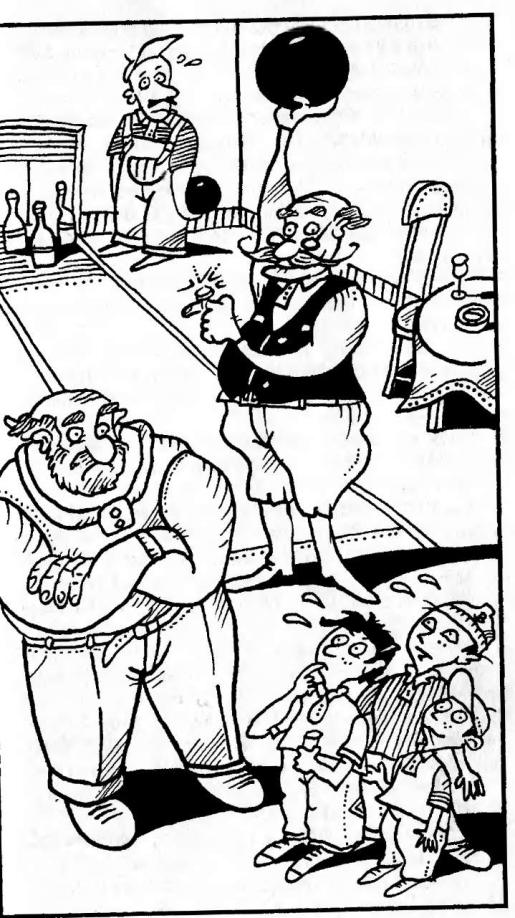 – Van egy ajánlatom. Csak hallgasson meg! Nekem nem kell kilenc bábu, csak három, egymás mellett. Én három gurítással ledöntöm mindegyiket külön-külön!A szakállas elmosolyodott.– Gurítottál már tekepályán, öreg?– Nem. De a falumban van egy ilyen gurítós játék, majdnem ugyanilyen. Azzal sokat játszottam.Ebben a pillanatban megértettem, mitől félt a mama annyira. Szalai tatának kóros játékszenvedélye van. Leugrottam a székről, és odarohantam hozzá.– Tata! Mennünk kell! Kihűl a vacsora. A mama haragudni fog…A tata felénk fordult, és ránk kacsintott. Furcsa, ijesztő fény ragyogott a szemében. A szakállasnak hirtelen megtetszett az ötlet.– Rendben, öreg. Nem éppen szabályszerű, de elfogadjuk. Ha sikerül, kapsz egy tagsági igazolványt. Csakhogy neked is fel kell ajánlani valami tétet, különben nem az igazi a játék.Szalai tata lehúzta az ujjáról hatalmas, zöld köves pecsétgyűrűjét, és kitette az asztalra.– Ha vesztenék.A szakállas váltott néhány szót az első pályán gurító férfival. A férfi abbahagyta a játékot, a pálya végéhez ment, és felállított három bábut. A bolond öreg olyan feltűnést keltett, hogy a klubtagok mindenütt abbahagyták a játékot, és körülálltak bennünket. Szalai tata letette az egyik asztalra a kalapját, az orrára illesztette a szemüvegét, és választott egy golyót. Hosszan belóbált és gurított. A jobb szélső bábut kellett volna eltalálnia, de láttuk, hogy a golyó a bal oldalon gurul. Ebben a pillanatban nagyon valószínűnek látszott, hogy Ili mama harmincöt év boldog házasság után otthagyja a tatát. Aztán csodálkozva láttuk, hogy a golyó a pálya közepétől kezdve lassan jobbra húzódik, s mire a pálya végére ér, telibe találja a jobb szélső bábut.A tömeg felhördült, aztán elcsendesedett. A tata újra gurított. Ezúttal a golyó biztosan találta el a középső bábut. Most már néhányan tapsoltak. Szalai tata megpödörte a bajuszát, és a szakállashoz fordult.– Már megbocsásson, fiatalember, de mi ilyenkor a cimborákkal „mindent vagy semmit” szoktunk játszani. Mondjon egy irányt! Jobb vagy bal? Ha abba az irányba dől el a bábu, amerre mondja, akkor a tagságin kívül ad még egy tízest. Ha nem, én adok egy húszast.A szakállas habozott, kérdőn a klubtársaira nézett, aztán megvonta a vállát.– Balra, öreg, balra.Akkor a tata oldalba bökte Jencit.– Kis komám! Állj ál már ide a bal oldalamra, és ne mozdulj!Jenci engedelmesen odaállt a bal oldalra, Szalai tata hátrált pár lépést, és elgurította a golyót. A bábu balra dőlt el.A harmadik gurítást követő közel egy óra eseményeit nem részletezem. Elég annyi, hogy egymás után legalább tíz klubtag meghívta a tatát egy-egy fröccsre, s mi hiába próbáltuk meggyőzni őt arról, hogy ideje hazamenni. Amikor azonban fogadást ajánlott arra, hogy ő háttal állva is egyből kilencet gurít, nem vártunk tovább. Elkaptuk a hóna alatt, és kicipeltük a klubból. Nem nagyon tudott már szegény védekezni, a tucatnyi nagyfröccs a fejébe szállt. De annyi ereje még volt, hogy elbicsakló hangon odakiabálja újdonsült rajongóinak:– Holnap újra eljövök!Dezsinek ott kellett maradnia a klubban, hogy kinyomozza a szakállas lakóhelyét, úgyhogy Jencivel ketten támogattuk haza Szalai tatát. Nem volt könnyű feladat, mert a tata egyáltalán nem akart hazamenni. Ráadásul csöppet sem ébresztett bűntudatot benne, hogy Ili mama már biztos nagyon aggódik. Sőt, az egyik sarkon hanyatt feküdt a járdára, és nem volt hajlandó megmozdulni.– Engem ebben a városban mindenki szeret! – mondta, és az arca ragyogott a boldogságtól. A következő pillanatban már aludt.11. FEJEZETmelyből megtudjuk, anyuék hogyantöltötték az időt Velencében

Regényem megírása előtt gondosan tanulmányoztam más regényeket, és észrevettem, kedvelt szokása az íróknak, hogy levelekkel teszik érdekesebbé a már amúgy is izgalmas történetet. Ez azért is praktikus, mert közben az olvasó rághatja a körmét, hogyan folytatódnak az események a levelek után. Azt is észrevettem, hogy többnyire igen nehéz elsőre eldönteni, van-e valami különös jelentősége a levélnek, vagy az író csak azért illeszti a történetbe, hogy hosszabb legyen a könyve, és ezért több pénzt kérhessen el a kiadótól. Rátok bízom, hogy eldöntsétek: csak a meggazdagodás vágya vagy valami más oka is van, hogy idemásolom most apu és anyu három levelét. Szórakoztatónak fogjátok őket találni, lefogadom!
Apa levele
Ciao Bambini, azaz szervusztok, gyerekek!Utazásunk rendkívül kellemesen zajlott a vonaton, eltekintve attól, hogy hatszor be kellett mutatnunk az útlevelet, és hogy kétszer leestem az emeletes ágyról. Biztos szép tájakat láthattunk volna az ablakon át, ha az utazás alatt végig nem lett volna teljesen sötét. Reggel fáradtan és kialvatlanul érkeztünk meg a velencei állomásra. Még szerencse, hogy nem kellett onnan messze utazni a szállásig: a vendégház alig húsz méterre található a pályaudvartól. Szobánk ablaka egy barátságos, öreg vágányra néz, melyet már nem használnak. (Nem árultam el anyátoknak, hogy a szobáért egy belvárosi hotelszoba árát fizettem…) Jól vagyunk, bár nem kevés nehézséggel kell megbirkóznunk. Ugyanis anyátok otthon hagyta az összes pénzünket. Valószínűleg mostanra már éhen is haltunk volna, ha nem találunk egy kedves pártfogóra. Az első napon, miután elfoglaltuk szállásunkat, úgy döntöttünk, egy közeli pizzériában reggelizünk. Én remek kagylós pizzát ettem, anyátok egy óriási adag lasagnét. Jól éreztük magunkat, zene is szólt. Amikor fizetni akartunk, anyátok hiába kereste a pénztárcáját. Először azt gondoltam, csak ugratni akar, hiszen ismeritek anyátokat, néha nagyon furcsa viccei vannak. De amikor sírni kezdett, akkor már tudtam, hogy nem viccel. Megpróbáltam elmagyarázni a pincérnek, hogy nincs pénzünk. Persze németül, mert olaszul nem tudok. A pincér azonban nem tudott németül, csak az árat mutogatta az étlapon, és egyre dühösebbnek látszott. Anyátok rettentő hangosan sírt, ahogy az szokása kritikus helyzetben. El tudjátok képzelni, fiúk! Arra gondoltam, leütöm a pincért, és elmenekülök anyátokkal. Már gyűrtem fel az ingujjam, amikor szerencsére egy fehér kalapos úr lépett hozzánk, és németül megkérdezte, mi a problémánk. Signore Tannenbaum, mert így hívják a mi jótevőnket, gyorsan kifizette a számlát, és meghívott bennünket a villájába, a közeli Jesolóba.A Signore hatalmas, fekete színű Mercedesén fuvarozott el bennünket a házáig. Leültünk a hatalmas nappaliban, a Signore pezsgőt hozatott, és végighallgatta utazásunk történetét. Remekül szórakozott, igaz, kicsit színeztem is az eseményeken. A Signore, aki jól beszél németül, mert az apja német származású, annyira rokonszenvesnek talált bennünket, hogy megkért, sziesztázzunk vele. Ez, tudjátok, azt jelenti, hogy az olaszok délután nem csinálnak semmit, csak lopják a napot. Signore Tannenbaum megmutatta az egész villáját. Valóságos palota, ötször akkora, mint a Dezső bácsiék háza. Az alagsorban van az uszoda, a szauna és a konditerem. A nappali, ahol pezsgőztünk, a földszinten található, a hatalmas táncterem mellett. Az első emeleten vannak a dolgozószobák és a hálószobák. A második emeleten három óriási terem nyílik egymásba: a játékterem, a biliárdszoba és a moziterem. Mindegyik szinten több fürdőszoba és vécé is épült. A harmadik emeletre a Signore nem vitt fel bennünket. Amikor megkérdeztem, mi található a harmadik emeleten, azt felelte, a harmadik emelet a fiáé. Aztán elnézésünket kérte, felment a fiához, minket pedig egy inas levezetett a kertbe.Csodálatos növények, óriási narancs- és fügefák között sétáltunk, mégsem éreztük jól magunkat, mert szörnyű kopácsolás, fúrás és kiabálás hallatszott a fák mögül. A Signore inasa, aki beszélt pár szót németül, elmondta, hogy házigazdánk a fiának építtet egy hatalmas épületrendszert. Hogy pontosan mit, azt az inas sem tudta. Anyátok szerint Signore Tannenbaum bolond, és királyi palotát építtet a fiának.A szieszta után a Signore arra kért bennünket, máskor is keressük fel, és kölcsönzött nekünk egymillió lírát. Anyátok nem akarta elfogadni a kölcsönt, de végül belátta: pénz nélkül nemhogy maradni, de még hazautazni sem tudnánk. A Signore adománya hasznosnak bizonyult: azóta drága helyeken eszünk, szuveníreket vásárolunk, és ellátogattunk pár híres helyre is. Voltunk a Szent Márk téren, a dózsepalotában, és elhajóztunk néhány környéki szigetre (Murano, Burano, Torrente vagy mi a szösz) – de nem akarlak untatni benneteket. Ha egy kicsit is rám hasonlítotok, és nem anyátokra, akkor ezek a látványosságok titeket úgysem érdekelnek. Inkább elmesélem azt, ami egy helyi gondolással, bizonyos Adrianóval és velünk esett meg. Tudjátok, Velence városa a tengerbe vert cölöpökre épült, és ezért csatornák szövik át, amelyekben hajózni lehet. Az ilyen csatornának nincs túl jó szaga. Sőt büdös. A hajót gondolának hívják, a hajó irányítóját gondolásnak. Nos, a gondolázás elég drága mulatság, de egyszer nyaral az ember Velencében.Szóval gondoláztunk, igazán kellemes dolog egyébként, meg kell hagyni, pokoli ügyesek ezek a gondolások, ahogy lavíroznak ezekben a szűk csatornákban, és kerülgetik a többi gondolát. Mert több tucat gondola úszik Velence csatornáiban, némelyiken zenészek, énekesek szórakoztatják a turistát. Az aztán a költséges szórakozás! Mi csak egyszerű, zenész nélküli gondolát béreltünk egy vékony, magas gondolással, a már említett Adrianóval. Egész kellemesen telt az utazás, amikor egyszer csak a fickó tenni kezdte a szépet anyátoknak. Először csak a Signoréról beszélgettek. Azt mondta, a Signorénak beteg a kisfia, és ezért nagyon szomorú. Azt gondolja, ez a büntetése azért, mert bűnöző. Megkérdeztük Adrianót, miből gondolja, hogy a Signore bűnöző. Azt felelte, abból, hogy olyan sok pénze van. Aztán megosztotta velünk azt a feltételezését, hogy a Signore biztosan anyátok miatt segített ki bennünket a bajból, mert anyátok „una bella signora”. Ez körülbelül annyit jelent, hogy anyátok egy édes nő. Ezt persze föl lehetne dicséretnek is fogni, de én nem úgy fogtam föl. Közöltem Adrianóval: ha nem hagyja békén anyátokat, akkor megverem. (Olasz szókincsem sajnos hiányos, ezért ezt mutogatás útján adtam tudtára.) De ő csak mondta tovább, hogy anyátok egy „donna di bell'aspetto” meg ilyesmiket. Akkor megparancsoltam neki, hogy nyomban kössön ki, és tegyen ki bennünket. Miután ez rendben megtörtént, felvilágosítottam arról, hogy tőlem egy vasat sem kap. Egy ilyen aszfaltbetyárnak én nem fizetek! Csakhogy a gondolásokban meglepő bajtársiasság mutatkozott: perceken belül legalább tízen felsorakoztak Adriano mögött, és két marokra fogták azt a rudat, amivel a gondolát hajtják. Akkor azzal fenyegettem meg őket, hogy a barátommal, Signore Tannenbaummal gyűlik meg a bajuk, ha nem hagynak békén. Erre ketten elballagtak. Végül fizettem Adrianónak, de éreztettem vele a dühömet, és csak kevés borravalót adtam neki!Szóval telik az élet, nagyszerű kalandok esnek meg velünk, szinte fáj a szívem, hogy Ti mindebből kimaradtok. De azért nyilván Ti sem unatkoztok, nagyon jó tévéműsorok vannak otthon, és Bundással is kalandos lehet sétálni. Olvassatok sokat, és fogadjatok szót a nagyszüleiteknek!Apropó! Elmesélte már az öreg a tehénfejéses történetét? Amikor először jártam anyátoknál – hű de régen volt! – ez volt az első, amit a tata elmesélt. Szegény anyátok rettentően szégyellte magát…Ölel benneteket ApátokVelence, július 22.
Anya levele 
Kedves gyerekek!Úgy fest, hogy apátokból hamarosan valódi maffiózó lesz! Egy pizzériában összeismerkedett egy félig német, félig olasz bűnözővel, akit rábeszélt, hogy kifizesse a számlánkat. (Ugyanis sikeresen otthon hagyta az összes pénzünket.) Ezután elcipelt ennek a taszító gengszternek a villájába, és a fél napot ott töltöttük. Apátok addig könyörgött a gengszternek, amíg végre pénzt adott neki kölcsön. Nagyon szégyelltem magam. Végül engem is rábeszélt, hogy elfogadjam a pénzt, de be kell látnotok, gyerekek: tönkrement volna különben az egész nyaralásunk! (Egyébként megjegyzem, hogy apátok otthon hagyta a fényképezőgépet, úgyhogy nem tudunk semmit lefényképezni.)El sem tudjátok képzelni, mennyi szép helyen jártunk! Sétáltunk a Szent Márk téren, ahol annyi galamb van, hogy az ember elesik bennük. (Apátok persze el is esett.) És ott van az a gyönyörű székesegyház! (Benn egyelőre nem jártunk, mert miniszoknya volt rajtam, és abban nem engedtek be. Szörnyen erkölcsösek az olaszok. Talán majd holnap.) A dózsepalotában is eltöltöttünk fél napot, bár apátok végig olyan arcot vágott, mintha a fogát húznák. Pedig gyönyörű festményeket és bútorokat láttunk. Gondoláztunk is a csatornákban, de erről nem szívesen mesélek, mert apátok teljesen alaptalanul összeveszett egy gondolással, tiszta szerencse, hogy nem verték meg.Apátok ma is meg akarja látogatni a bűnöző barátját, de én nem örülök neki. Apátoknak különös vonzódása van a bűn mélységei iránt, ezt most vettem észre. Remélem, ezt a rossz tulajdonságát kivételesen nem örököltétek tőle! Legyetek jók, és ezúttal ne keveredjetek bele semmi zűrbe!Sok-sok puszi AnyuciVelence, július 22.
Anya levele, melyet Dezső bácsi feleségének szánt, de véletlenül nekünk küldött el
Kedves Andikám!Igazán jól érezzük magunkat, szórjuk a pénzt, és jókat eszünk! Állandóan kirándulunk, most végre úgy érzem, igazán kikapcsolódunk! Sokat költünk, elfolyik az ujjaink között a pénz, de hát elvégre az ember Velencében van, nem a bogácsi strandon! István nagyon elégedett a szállással, csak tegnap elrontotta a gyomrát. Tudod, a lazac után még evett egy adag kaviárt. Mindennap ezek a drága ételek! De hát, Andreám, te tudod, hogy van az ilyesmi. Remélem, ti is eljuttok még ezen a nyáron valami hasonlóan színvonalas helyre!Csók a te Magdikád12. FEJEZETmelyben Kengyel Flóris színre lép,de rögtön el is szalad

Gyönyörű, napfényes reggel virradt arra az éjszakára, amelyen kiderült, hogy Szalai tata a tekézés bajnoka. Már nyolckor talpon voltunk valamennyien, pedig szívesen aludtunk volna tovább. Különösen Szalai tata, akinek rettentően fájt a feje. De Kovács Antónió nyomozó telefonhívása felébresztett bennünket. Miután zsiráfszőrt találtak a raktárban, az állatvédő megtört, és bevallotta, hogy nem mondott igazat. Valóban szerette volna ellopni a zsiráfot, és elvinni a szavannára, de nem volt hozzá elég pénze. Azért vallotta be a lopást, hogy ezzel a rabságban tartott állatokra irányítsa az emberek figyelmét. A rendőrség most már biztos benne, hogy Szuszulek Tibor és Laci bácsi a tettesek, és országos körözést adtak ki ellenük. Kovács Antónió bocsánatot kért valamennyiünktől, és a lelkünkre kötötte: ha megtudunk valami újabb információt a zsiráfról vagy a rablókról, feltétlen hívjuk őt telefonon!Ili mama finom reggelijétől és kakaójától kicsit magunkhoz tértünk, és lementünk a játszótérre, hogy találkozzunk Beniczky Péterrel. Király Tibi már ott várt ránk, és amerikai mogyorós csokit evett. Nagyon jó hangulatban volt, ezt bizonyítja az is, hogy megkínált bennünket is egy-egy kisebb darab mogyoróval. Őt is feltárcsázta Kovács Antónió, bocsánatot kért tőle, és újra beidézte a rendőrségre. Izgatottan ültünk a padon, vártuk a lányokat és Dezsit. A távolban váratlanul feltűnt egy porfelhő, közeledni kezdett, s hamarosan tucatnyi biciklis bontakozott ki belőle. Király Tibi sietve becsomagolta a csokit, és zsebre vágta. Egy csapásra eltűnt a jókedve.– Kik ezek?– Kengyel Flóris meg a bandája. Korábban együtt gördeszkáztunk, aztán Flóris kapott egy biciklit, és szervezett egy bringás csapatot. Újabban ő is menőnek hívatja magát, és nagyon fenn hordja az orrát.Kengyel Flóris hatalmasat fékezett előttünk, a többi biciklis néhány méterrel mögötte állt meg. Flóris magas, vékony fiú volt, tüskésre nyírt haja sárgán meredt az ég felé. Mindkét fülében fülbevalót hordott, oldalán ezüstszínű, apró mobiltelefon csüngött. Úgy láttam, Király Tibi vágyakozón pillant a telefonra.Flóris leszállt a bicikliről, és felénk indult. Tibi felállt, és kezet nyújtott neki, Kengyel Flóris azonban megrázta a fejét.– Nem pacsizok veled, Szuszulek, mert komolytalan ember lettél. Hol van a régi Király Tibi, a menő? Törpékkel bohóckodsz, és zsiráf után nyomozol? Ennél azért komolyabb embernek gondoltalak.Király Tibi összehúzta a szemét. Akkor vette észre, hogy két régi embere, Rózsa és Guldi is Kengyel Flóris bandájához csapódott. Mindketten a földet bámulták, nem néztek a szemébe. Király Tibi elvörösödött.– Majd akarsz te még kezet fogni velem, amikor megkapom a zsiráfért a hárommilliót! Fogsz te még könyörögni nekem!Kengyel Flóris megrázta a fejét.– Túl sokat hiszel magadról, Szuszulek. Az egész magyar rendőrség a zsiráfot keresi. Jobb lenne inkább a pótvizsgádra készülni.Ez övön alul talált, szegény Király Tibinek torkára forrt a szó. Volt valami bosszantóan igaz ebben a megjegyzésben. Tibi egyszerre valóban ostobaságnak érezte, hogy egy ellopott állatkerti zsiráf keresésére pazarolja az idejét. Kengyel Flóris, miután leszámolt első ellenfelével, hozzánk fordult.– Nektek még nem nőtt be a fejetek lágya? Egy lopott zsiráfot akartok megtalálni? Ennek nincs értelme. A futballnak, annak van.A többiek hátulról helyeseltek:– Igen! A futballnak van értelme!Kengyel Flóris a híveire kacsintott és folytatta:– Mi megnyerjük a kerületi futballtornát, és sok pénzt kapunk. Ti sohasem találjátok meg azt az idióta zsiráfot. És ha meg is találjátok, hogyan hozzátok el? Emelődaruval? Na, menjünk.De nem mozdult, mert megpillantotta a játszótér felé rohanó lányokat, akik már messziről kiabáltak:– Megvan! Megtaláltuk!Kengyel Flóris szeme elkerekedett.– Hát ezek kicsodák?Flóris csodálkozása riadalommá változott, amikor meglátta, hogy a sikítozó lányok mögött egy rongyokba öltözött férfi is szalad. A férfi odaért a játszótérhez, megkerülte a padot, aztán Flórishoz fordult, és beleordította az arcába:– Láttam! Láttam a repülő zsiráfot!Flóris mukkanni sem tudott. A rongyosnak mély hang válaszolt Flóris mögül:– Ugye megmondtam, hogy helikopterük volt!Kengyel Flóris megpördült, és egy komoly arcú, magas, szemüveges férfit pillantott meg, aki hálós nejlonszatyrot tartott a kezében. Flóris úgy döntött, nem kíván tovább ebben az őrült társaságban tartózkodni. Felpattant a biciklijére, és veszettül pedálozni kezdett. A többiek követték, hatalmas por szállt a nyomukban. A rongyos férfi álmodozva nézett utánuk.– Valamikor nekem is volt biciklim. Igazi versenybicikli, díjat is nyertem vele. Amikor még gyerek voltam. De hát ez, ugye, már elmúlt.Beniczky Péter közelebb lépett a hajléktalanhoz, és kezet nyújtott neki.– Jó napot! Beniczky nyomozó vagyok! Mikor látta azt a repülő zsiráfot?– Üdvözlöm, nyomozó úr! Engem Professzornak hívnak. Két nappal ezelőtt, éjszaka láttam a zsiráfot. Szívesen elmesélek minden részletet, de nem utasítanám vissza, ha megkínálna abból a gusztusos parizerből, ami a szaglószervem szerint a szatyrában lapul.Beniczky Péter nagyot sóhajtott, mert a Professzor a reggelijét kérte. Ám a nyomozás érdekében áldozatokat is kell hozni. Az öreg egy perc múlva már fürgén rágta a parizert, és teli szájjal mesélt:– Éjszaka volt. Szokás szerint a Városliget egyik padján szunyókáltam. Egészen hasonló padon, mint ami ezen a téren is található. Éjszaka hatalmas dübörgésre riadtam fel. Azt hittem, megint az úton dolgoznak. De nem láttam egyetlen útgépet sem. Aztán rájöttem, hogy a dübörgés az égből jön. Nem hittem a szememnek: egy zsiráf röpült át fölöttem! Hatalmas zsiráf volt és berregett!Beniczky Péter megmagyarázta a hajléktalannak, hogy helikopter vitte a zsiráfot. A Professzor komolyan bólogatott, és azt mondta:– A repülő zsiráf. Pegazus, vagy hogyan nevezik. Én is jártam iskolába. Aztán a zsiráf leszállt, és néhányan beletették egy teherautóba.Rémlett nekünk, hogy a Pegazus nem szárnyas zsiráf, hanem szárnyas ló, de nem vitatkoztunk vele. Inkább megkérdeztük, beszélt-e a repülő zsiráfról a rendőröknek.– Mondani akartam, de ők nem figyeltek rám. Azt mondták, ne lábatlankodjak, mert bevisznek az őrsre rendbontásért.Beniczky Péter szorgalmasan jegyzetelt a füzetébe.– Pontosan milyen autóba rakták be a zsiráfot?– Egy nagy, fehér teherautóba. Elnézését, fiatalember, úgy látom, mintha csokipapír kandikálna ki a zsebéből. Nem tetszene megkínálni a Professzor urat?Király Tibi mogorván előhúzta a csokiját, és adott belőle egy kockát. A Professzor becsomagolta a csokikockát a zsebkendőjébe, és ránk kacsintott.– Jó lesz ez még később is!Tovább faggattuk a Professzort. Sajnos nem látta a rablók arcát, csak arra emlékezett, hogy a teherautójuk oldalára nagy, kék színű csillag volt festve. Beniczky Péter ezt is felírta. Aztán megköszönte a Professzornak az együttműködést. Ő mindegyikünktől külön-külön elbúcsúzott, és lefeküdt a padra aludni.Beniczky Péter hozzánk fordult.– Ügyesek voltatok! Most már ismerjük a rablás módját és az elkövetők kocsiját. De ez még kevés, szorít az idő! Előbb-utóbb a rendőrség is ráakad valami nyomra, aztán fuccs a jutalomnak!Elmeséltük, hogy felhívott bennünket Kovács Antónió, most már ők is Laci bácsit és Szuszuleket gyanúsítják. Beniczky Péter himbálni kezdte a bevásárlószatyrát, és csóválta a fejét.– Túl lassúak, rögtön át kellett volna vizsgálniuk a raktárat, így vesztettek egy napot. Antónió sose kapkod, mindig nyugodtan dolgozik. Tudjátok, valamikor a legjobb barátom volt, együtt végeztük a főiskolát. Én kitűnően tanultam, minden szakkönyvet elolvastam, Antónió alig járt órákra. Imádott sportolni, mestere volt a harcművészeteknek, kiválóan lőtt célba. Tudjátok, ha nekem célba kellett lőnöm egy gyakorlaton, a többiek lehasaltak a földre. Szóval remekül kiegészítettük egymást, együtt minden problémát megoldottunk. A feleségem, Gina, akivel már találkoztatok, Antónió húga.Alig egy éve dolgoztunk együtt, amikor megüresedett egy vezetői állás a kapitányságon. Úgy döntöttünk, mindketten jelentkezünk. Húszoldalas pályázatot írtam, egy hét szabadságot vettem ki, hogy dolgozhassam rajta. Közben Antónió szép nyugodtan elfogott két ékszertolvajt, írtak is róla az újságban. Ő kapta meg az állást, az alezredes azt mondta, neki nem elméleti ember kell, hanem amerikai típusú nyomozó, aki laza, mégis sugárzik belőle az erő. Engem a pályázatom miatt aktakukacnak tartott, és bedugott egy irodába. Pár hétig bírtam, aztán eljöttem magánnyomozónak.Csodálkozva hallgattuk a történetet. Beniczky Péter legyintett.– Mindegy. Egyesek szerencsés csillagzat alatt születnek, mások meg nem. Sikerült valami nyomra akadni az Arany Golyóban?Jencivel elmeséltük a többieknek, mi történt a tekeklubban. Zsuzsi a homlokára csapott.– Hát persze! Milyen buták vagyunk, Barnabás! Hiszen mi is láttuk a cukrászt előző nap az Állatkertben! Tisztán emlékszem rá!Én ugyan nem emlékeztem rá, de bólintottam. Beniczky Péter felemelte az ujját– A cukrászokkal mindig vigyázni kell! Közismert a mérgezős fagylaltos története. Még fiatal rendőr voltam, amikor nyomoztam az ügyben. Egy fagylaltos bosszúból megmérgezte a feleségét a vaníliás fagyijával. Haragudott rá, mert nem szerette a süteményeit. Borzalmas eset volt. Ha pedig egy cukrász ért a mérgekhez, miért ne érthetne az altatószerekhez is?Ez logikusan hangzott. Beniczky Péter elpakolta a füzetet, és szomorúan bámulta az üres hálós szatyrát.– Most szaladnom kell vissza a boltba parizerért, különben gyanakodni kezd a feleségem. Már így is feltűnt neki, hogy túl sokáig vásárolok. Este várlak titeket az újabb hírekkel! Dezsi barátotok talán már ki is derítette, hol lakik a cukrász.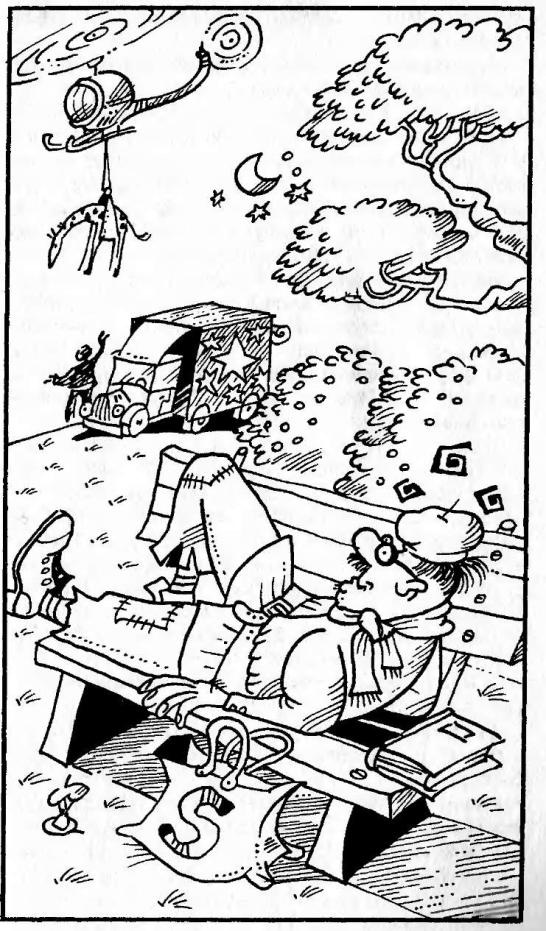 Beniczky Péter elviharzott, mi pedig csodálkozva néztünk össze. Tényleg, mi van Dezsivel? Máris rohantunk hozzá. Az anyukája nyitott ajtót. Nagyon megviseltnek látszott. Azt mondta, Dezsi szobafogságot kapott, mert tegnap éjfél után ért haza, ráadásul taxival követett valakit, és aztán a taxi árát neki, Dezsi anyukájának kellett kifizetnie. Nagyon szépen arra kértük Margit nénit, hogy legalább pár szót válthassunk Dezsivel. Margit néni sírva fakadt, és azt mondta, ezt sajnos nem engedheti meg, és becsukta az ajtót.Szomorúan indultunk haza, amikor váratlanul füttyszót hallottunk a fejünk fölül. Felnéztünk, és láttuk, hogy Dezsiék nyitott ablakán kiszáll egy sárga színű papírrepülő, és ereszkedni kezd. Pontosan a lábunk elé esett. Kihajtogattuk, és egy címet olvastunk rajta: „Foltos utca 16.” Mellette zárójelben a következő megjegyzés állt: „Ez a cukrász címe. Este kiszököm, legyetek a játszótérnél tízkor. Dezsi”13. FEJEZETmelyben kitárgyaljuk a nőügyeket,és a Foltos utcában baleset történik

Amikor hazaértünk, Ili mamát és Szalai tatát a konyhában találtuk. Szalai tata az asztalnál ült és pipázott, Ili mama pedig a tűzhely körül szorgoskodott. Időnként gyöngéd pillantásokat váltottak egymással. Mint megtudtuk, Szalai tata a tekeklubban nyert pénzen vásárolt Ili mamának egy nyakláncot, a mama pedig örömében a tata kedvenc ételét főzte: vörösboros pacalpörköltet. Nekünk szerencsére külön rántott húst is készített krumplival, salátával. Jóízűen ebédeltünk, Ili mama elégedetten nézte, ahogy a tata falja a pacalt, csak úgy fénylett a bajusza. Nekem már tegnap óta folyamatosan fúrta valami az oldalam, most végre megkérdeztem:– Ili mama! Miért nem lett volna szabad játszania a tatának, amikor ennyire profi?A mama eltolta maga elől a tányért, és töltött magának egy kis bort.– Nagyapátok borzasztó ügyes ezekben a gurítós játékokban, de végül mindig elcsúszik egy banánhéjon. Az esküvőnk előtt soha nem láttam játszani, próbálta komoly embernek mutatni magát, aki megveti az ilyen szórakozást. Pár hónapos házasok voltunk már, amikor elvitt engem a barátaihoz a kocsmába, ahol esténként a gurítós játék volt a sláger. Az egész faluban ő volt a legjobb, persze azért kellett elkísérnem, hogy felvágjon előttem. Mindenkit legyőzött. De már akkor sem tudott megálljt parancsolni magának. Egyre többet ivott, aztán elkezdte ropogtatni az ujjait, és előhozakodott ezzel a hárombábus trükkel. Persze ilyenkor már komoly tétben játszottak. Én ki voltam csipekedve, rajtam volt az új arany nyakláncom is, amit apámtól kaptam az esküvőre. Nagyapátok rám kacsint, és azt mondja:„Adjad már, Ilikém, kölcsön egy pillanatra a nyakláncodat…”A mama abbahagyta az elbeszélést, és szomorúan oldalra hajtotta a fejét.– Húszkarátos arany volt.Szalai tata, aki éppen a tányért törölte ki egy karéj kenyérrel, megrázta a fejét.– Nem volt az annyi. Talán ha tizennégy. Az húszkarátos, amit most vettem neked.Ili mama sóhajtott.– Lehet, hogy csak tizennégy karátos volt, de az apámtól kaptam. Szóval nagyapátok feltette tétnek a nyakláncomat, és gurított. Az első golyó talált, úgy tűnt, minden rendben megy. Csak tudjátok, van nagyapátoknak egy apró kis problémája. Egy buta kis probléma. Ha nagyon izgatott, összetéveszti a jobb kezét a ballal. A harmadik gurításnál bal helyett jobb oldalon gurította a golyót. En pedig elvesztettem a nyakláncot.Szalai tata elégedetten pödörte a bajuszát.– Most már sokkal ravaszabb voltam. Megkértem az egyik kis lurkót, hogy álljon arra az oldalra, amerre a golyónak mennie kell. S látjátok, fiúk, meg is lett az eredménye.Miközben hallgattam a tata hangját, elálmosodtam. Hiába, a tegnapi zsúfolt nap, a korai kelés, a finom ebéd… Betámolyogtam a szobába, rádőltem az ágyamra, és máris aludtam. Különös álmom volt azon a délutánon. Zsuzsival sétáltam az utcán, mindketten fagyit ettünk, fogtuk egymás kezét, és beszélgettünk. Hirtelen az egyik sarkon kilépett a járdára a kiszsiráf. Megállt, felénk fordult, és a szemembe nézett. Szerettem volna odaszaladni, megragadni őt, és magam után húzni, de annyira lenyűgözött a látványa, hogy képtelen voltam megmozdulni. A zsiráf átszaladt az úton, és eltűnt egy épület mögött. Lélekszakadva rohantunk utána Zsuzsival. A zsiráf újra és újra előbukkant, de mire elértük volna, lekanyarodott egy sarkon, vagy átszaladt az út túloldalára. Végül egy hatalmas, üvegfalú épület előtt elkaptuk. Megragadtam a zsiráfot a nyakánál, és próbáltam elmozdítani. De nem tudtam. Zsuzsi is segített, de hiába. Állt a zsiráf, szilárdan és mozdíthatatlanul, és szomorú szemmel bámult ránk.Arra ébredtem, hogy Jenci szólongat:– Bátyus! Beszélni szeretnék veled!Rögtön magamhoz tértem. Jenci eddig csak egyszer szólított bátyusnak, amikor bűntudatot érzett, mert letörte a biciklimről a csengőt. Kidörzsöltem szememből a csipát, és biztatón Jencire mosolyogtam. Ettől zavarba jött.– Hát izé… nem is tudom… nehéz dolog… – Ilyeneket motyogott. Aztán nagy levegőt vett és megkérdezte: – Mondd, bátyus, te mit gondolsz Fanniról?Hát innen fúj a szél! Elmosolyodtam.– Nagyon helyes lány, igazán. Sőt, nem is helyes, hanem szép.Jenci elmélyülten piszkálta a körmét.– Na igen. Nem rossz. Sőt! Olyan fotómodellszerű lány. Látom, neked is tetszik.Megráztam a fejem.– Nem. Nekem nem. De több embert is ismerek, akinek igen.– Hát ez az! Dezsinek is tetszik, mondta nekem.– Helyes lány, biztos egy egész csapat fiúnak tetszik.Ennek a feltételezésnek Jenci nem nagyon örült.– Igen, igen, biztosan, ez nagyon valószínű. De talán te tudnál nekem segíteni…Biztattam Jencit, hogy bökje ki, miről van szó. Ki is bökte:– Úgy vettem észre, barátok vagytok Zsuzsával.Erre én jöttem zavarba.– Na igen. Jókat dumálunk. Egész jó fej. Ha arra gondolsz, hogy esetleg…Jenci bólintott.– Arra gondolok. Kipuhatolhatnád, hogy Fanni mit gondol rólam. Elmesélhetnéd Zsuzsának, hogy bántam el Király Tibivel, ő meg elmesélné Fanninak. Te olyan jól elő tudod adni az ilyesmit, bátyus. Persze nehogy azt hidd, hogy Fanni komolyan tetszik nekem vagy ilyesmi…Bólintottam.– Kössünk alkut, öcskös. Megteszem, amit kérsz, te pedig cserébe megtudod Fannitól, hogy Zsuzsi mit gondol rólam. Persze te se hidd, hogy Zsuzsi tetszik nekem… vagy ilyesmi…Ebben maradtunk. Hiába, aranyat ér, ha az embernek van egy testvére, akire számíthat.

Amikor este tízkor megérkeztünk Jencivel a játszótér elé, Dezsit már ott találtuk. Korábban el tudott lógni, mert a mamája, aki hajnalban kezdi a munkát a Kis Korsó borozóban, már kilenckor lefeküdt. Zsuzsi és Fanni tíz percet késtek, Ági nem jött el. Langyos nyári este volt, az utcán békésen sétáltak az emberek, a távolból zene hallatszott. Király Tibire félórát vártunk, már indulni akartunk, amikor végre befutott. Rosszkedvűen rugdosott egy konzervdobozt. Az anyja nem akarta elengedni, ezért elszökött otthonról.Elindultunk. A Foltos utcát mindannyian jól ismertük, mert a sarkán van egy pékség, ahol mákos süteményt lehet vásárolni. Láttam, hogy Jenci odalép Fannihoz, és valamit kérdez tőle. Én Zsuzsi mellett szerettem volna sétálni, Dezsi azonban mellém húzódott, átkarolta a vállam, és gyorsan, dadogva beszélni kezdett.– Barnabás! Ma előbbre fog lé-lépni a nyomozás, biztos vagyok benne! Tegnap kihallgattam a cu-cukrászt! Azt mondta, holnap, azaz ma, csak fél tízig marad a klubban, mert otthon lesz dolga. Elkapjuk őket, Barnabás! Tisztára mintha egy filmbe csöppentem volna! Mintha vadász volnék Afrikában, és egy zsiráfot üldöznék! Csak én nem lelőni akarom a zsiráfot, hanem megmenteni. Tu-tudod, elhatároztam, hogy rendőr leszek, ha fel-felnövök. Nyomozó! Éjjel-nappal nyomozok majd, ez mindennél jobban érdekel!Azám, a nyomozó! Egymásra néztünk Dezsivel. Akkor jutott eszünkbe, hogy elfelejtettünk szólni neki. Szegény nyomozó hatkor hiába várt bennünket a téren a hálós szatyrával… Nem volt értelme visszafordulni, inkább továbblopakodtunk.A 16-os számú ház hatalmas volt, az oldalát befutotta a repkény.– Az első emeleten lakik – suttogta Dezsi. – Ti maradjatok lenn, én majd fö-fölmászom, és belesek az ablakon ke-keresztül!Ezt nem tartottuk jó ötletnek, de Dezsi hajthatatlan volt. Végül Király Tibi bakot tartott, és segített neki felmászni az ereszcsatornán. Jól haladt, de egyszer megcsúszott, és rá kellett lépnie Tibi vállára, hogy le ne essen. Tibi morgott valamit, és próbálta feljebb tolni. Dezsi végre odaért az ablakhoz, megmarkolta a párkányt, és belesett az üvegen. Intett a fejével, hogy minden rendben, és figyelni kezdett.Gyönyörű, csillagfényes este volt, kicsit fújt a szél. Odaléptem Zsuzsihoz, aki a falnak támaszkodott. Úgy éreztem, épp megfelelő a pillanat, hogy Zsuzsit kifaggassam Fanniról. De valahogy másról kezdtem beszélni:– Értesz a csillagokhoz?Zsuzsi megrázta a fejét.– Nem nagyon.Felöltöttem a legértelmesebb arckifejezésem.– Az ott a leghíresebb csillagkép. Göncölszekérnek nevezik. De szerintem inkább olyan, mint egy nagy merőkanál. Nézd: amit a Göncölszekér rúdjának tartanak, az a merőkanál nyele. Maga a szekér pedig a kanál. Látod?Zsuzsi komoly arccal bámult a magasba, aztán elmosolyodott.– Igen. Tényleg olyan.Dezsi leszólt a magasból. Suttogó volt a hangja:– Ha majd je-jelt adok, akkor menjetek o-onnan, mert akkor kimennek. Itt van Szu-szuszulek is. Vitatkoznak.Jenci oldalba bökött.– Te Barnabás! Nem kellene valami tervet kieszelni? Ez így nem lesz jó!Szórakozottan bólintottam. Csak messziről hallottam Jenci hangját, teljesen lefoglalt az igyekezetem, hogy lazán és megnyerően viselkedjem.– Mondd, Zsuzsi, te mi szeretnél lenni, ha felnősz?– Állatorvos. És te?– Én író. Én állandóan írok. Már megnyertem egy iskolai versenyt is. Azt mondják, nagyon tehetséges vagyok.Pfuj! Nem illik magunkat dicsérni! Gyorsan új témát kerestem:– Zsuzsi, igaz, hogy egyszer leestél a lépcsőn, és kórházba kellett vinni?Nem volt éppen sikeres témaváltás. De Zsuzsit nem lepte meg a kérdés.– Igaz. Egy kicsit hiú vagyok. Imádok öltözködni, csinos lenni. Szemüvegben meg éppenséggel nem vagyok túl csinos. Eltakarja a szemem.Közel hajolt hozzám, és suttogni kezdett:– Elárulok neked egy titkot. Néha, amikor nincs otthon senki, előszedem anyukám sminkkészletét, és kifestem magam. De ez titok, erről nem szabad senkinek sem beszélned. Ha akarod, egyszer megnézhetsz kifestve.Teljesen el voltam varázsolva. Zsuzsi gyönyörű lehet kifestve! Akár egy filmszínésznő!Mielőtt elolvadtam volna, Dezsi hangját hallottam:– Tűnjetek onnan! Gyorsan!Szétrebbentünk, mint akiket tetten értek valami tilos cselekedeten, s elbújtunk az út túloldalán, a fák mögött. A cukrász és Szuszulek fél perc múlva kiléptek az ajtón, és odamentek egy közelben parkoló teherautóhoz. Döbbenten néztünk össze Jencivel. Csak most vettük észre, hogy a fehér színű, kék csillagos teherautó végig ott állt a ház előtt! Dezsi az egyik kezével idegesen kapaszkodott az ablak párkányába, a másikkal mutogatott és integetett, hogy menjünk Szuszulekék után. A két férfi kinyitotta a vezetőfülke ajtaját, és beült az autóba. Dezsi hirtelen elordította magát:– Tessék megállni! A rendőrség nevében, tessék megállni! Rohanjatok! Kapjátok el őket!Az autó indított. Dezsi kétségbeesetten bámulta a kipufogóból kiáramló füstöt. Aztán nagyot ordított, és elrugaszkodott a faltól. Zsuzsi a szája elé kapta a kezét, és hatalmasat sikoltott. Mindannyian a földön fekvő Dezsihez rohantunk.14. FEJEZETmelyben Dezsi kórházba kerül, és hamarosantévésztárok leszünk

Szalai tata álmosan pislogott. Ili mama egy termoszból töltött neki kávét. Ott ültek Jencivel és velem a kórház folyosóján, egy kopott, fehér padon. Tíz perc telt el azóta, hogy Dezsi mögött bezárult az ajtó, amikor megjelent a folyosón egy fáradt arckifejezésű doktornő, és elmondta, hogy Dezsi eltörte a bal kulcscsontját, két bordáját, és kisebb agyrázkódást szenvedett. A doktornő csak Dezsi anyukáját engedte be a kórterembe, de miután elment, mi is belógtunk Jencivel.Lehangoló kép tárult elénk. Dezsi olyan arckifejezéssel feküdt az ágyon, mintha citromba harapott volna, mellette az anyukája sírdogált egy széken. Amikor meglátott bennünket, felpattant a székről, és kiabálni kezdett. Azt ordította, hogy Dezsi miattunk fekszik most gipszben, és mindketten bűnözők vagyunk, akik rossz útra térítették a fiát. A kórteremben lévő másik három beteg felriadt, és rémülten bámulta Margit nénit. Dezsi fáradtan megszólalt:– Ugyan már, anyu! Nem ők löktek le, önszántamból ugrottam.Margit néni sarkon fordult, és becsapta maga után az ajtót. Dezsi szemrehányóan nézett ránk.– Elkaphattuk volna őket! Már a kezünkben voltak! Csak ti lusták voltatok megmozdulni!Rosszulesett, hogy Dezsi is nekünk támad.– Egyáltalán nem voltuk lusták. Mit tehettünk volna? Nem vagyunk rendőrök, csak egy csapat gyerek. Verekednünk kellett volna?Dezsi sóhajtott.– Szuszulek talán nem is védekezett volna. Már megbánta, hogy belekeveredett a rablásba. A cukrász kiabált vele, hogy az ő fia miatt kell bujkálniuk, Tibi rájuk hozta a rendőrséget. Szuszulek azt felelte a cukrásznak, hagyja békén a fiát, ő különben is ki akar szállni, fel akarja adni magát, mert elege van a bujkálásból. A cukrász azt mondta, nyugodjon meg, már csak két nap, és megkapják a pénzt. De Szuszulek egyáltalán nem nyugodott meg. Akkor a cukrász azt ajánlotta, menjenek el Laci bácsihoz, majd együtt megbeszélik, hogyan tovább. Amúgy jó, ha tudjátok: a teherautóban volt a zsiráf.Dezsi hirtelen elhallgatott, és magára húzta a takarót. Elbúcsúztunk tőle, nekünk is majdnem leragadt a szemünk, fáradtak voltunk, és szomorúak. A folyosón találkoztunk Margit nénivel, de ő elfordította a fejét, és nem köszönt vissza. Otthon hiába próbáltam aludni, csak nyugtalanul forgolódtam. Hogyan lehettem ennyire ostoba! Miközben tőlem pár méterre Samburu arra várt, hogy kiszabadítsuk, én a csillagképekről magyaráztam. Cserbenhagytam őt és a barátaimat. Amikor hajnalban végre sikerült elaludnom, álmomban újra a távolodó teherautót láttam. Szaladni kezdtem, csak futottam, futottam…Másnap délelőtt bementünk Szalai tatával a kórházba. Meglepetésünkre a folyosók tömve voltak emberekkel, képtelenek voltunk eljutni Dezsi kórterméhez. Egy cigarettázó beteg elmagyarázta, hogy a televízió van itt, a riporter éppen azzal a fiúval beszélget, aki kiugrott az ablakon a zsiráf miatt. El voltunk képedve. Szalai tata megállított egy nővért, és arra kérte, segítsen bejutnunk Dezsihez, de a nővér azt válaszolta, a tévések nem engednek be hozzá senkit. Elmagyaráztuk a nővérnek, hogy Dezsi a barátunk, és mi is vele voltunk, amikor megsérült. A nővér elsietett, és hamarosan egy rágógumizó fickóval tért vissza. A fickó végigmért bennünket.– Ti is ott voltatok?Mondtuk, hogy igen. A fickó intett egy magas ápolónak, aki szétlökdöste előlünk az embereket, és betuszkolt minket a kórterembe. Rémülten hunyorogtunk. A fal mellett óriási reflektorok álltak, szórták ránk a fényt és a meleget. Pillanatok alatt megizzadtunk. A kórterem tegnapról mára teljesen átalakult: Dezsi ágyát a sarokba húzták, a többi beteget pedig kitolták, hogy a kamera, a lámpák és a riporter kényelmesen elférjenek. Engem és Jencit gyorsan odaültettek az ágyra Dezsi mellé. Bekapcsolták a kamerát, és a riporter megkérdezte, mi vagyunk-e Dezsi barátai. Mondtuk, hogy igen. A riporter, egy jóképű, sötét hajú fickó, belekacsintott a kamerába.– És mondjátok, fiúk, miért nyomoztok ti tulajdonképpen egy zsiráf után? Ez a rendőrség feladata. Ok ezért kapják a pénzt, nekik ez a szakmájuk.Zavartan bámultunk a kamerába. Mindenki csöndben volt és figyelt. Jenci vállat vont.– Nem is tudom.Most felém fordult a kamera. Éreztem, hogy száraz a szám, a homlokomról pedig verejték folyik. Kinyögtem:– Csak úgy.A riporter nem kérdezett többet. A tévések kikapcsolták a reflektorokat, és szünetet tartottak. Most már senki sem volt kíváncsi ránk. Kiballagtunk a teremből, és leültünk a folyosón a lépcsőre. Éppen akkor szállt ki Kovács Antónió nyomozó a liftből. Gyorsan válaszolt az újságírók kérdéseire, aztán hozzánk sietett. Alaposan kikérdezett minket a tegnap éjszakáról, és feljegyezte egy füzetbe, amit mondtunk. Sajnálta, hogy nem emlékszünk a kocsi rendszámára. Aztán elrakta a füzetét, közel hajolt hozzánk, és halkan azt mondta:– Nos, azt hiszem, jó, ha tudjátok: három, különösen veszélyes bűnözővel van dolgunk. A szakállast Fríz Henriknek hívják, és néhány évvel ezelőtt letartóztatták mérgezés gyanúja miatt. Ciános fagylaltot készített egy ismerőse kedvéért. Szerencsére elrontotta a receptet, és nem halt meg senki. Szuszuleknek eddig nem volt dolga a rendőrséggel, de találtunk a lakásán néhány lopott villanykapcsolót. Laci bácsinak csinos priusza van. Többször gyanúsították azzal, hogy magnókat, CD-lejátszókat csempészett át a határon. Sőt: volt néhány kutyahamisítási ügye is egy cseh állampolgárral. Szóval nagyon vigyázzatok ezzel a három csirkefogóval, és azonnal értesítsetek, ha valahol felbukkannak! A zsiráf testi épségére meg különösen ügyeljetek! Csak semmi hősködés, srácok! Bízzátok a dolgot a profikra. Azaz ránk.Kovács Antónió megveregette a vállunkat, és eltűnt a folyosó végén. Szalai tata kivette a szájából a pipát, és megcsóválta a fejét.– Egy olyan ember, akit Kovács Antóniónak hívnak, valahogy problémás. Nincsen benne bizalmam.Később újra kezdődött a forgatás. Beküldtek egy nagyon okos kinézetű, szemüveges doktornőt Dezsihez, felvették, ahogy ők ketten beszélgetnek, és a doktornő mosolyog Dezsire. Utána a riporter készített a doktornővel egy interjút. Megkérdezte tőle, szerinte mi késztet néhány átlagos gyereket arra, hogy nyomozni kezdjen egy ellopott zsiráf után. A doktornő azt felelte, Samburu keresése közben mi tulajdonképpen a saját egyéniségünket keressük, Samburu jelkép a számunkra. Ha megtaláljuk a zsiráfot, vele megtaláljuk a boldogságot és önmagunkat is. A doktornő azt mondta, ez azért van így, mert kevés szeretetet kapunk. Ennél a mondatnál Dezsi anyukája sírva fakadt a folyosón, Szalai tata pedig morogni kezdett. A doktornő Dezsiről azt mondta, valószínűleg kényszeres zsiráfüldözésben szenved, különben nem ugrott volna le olyan magasból. Szerinte mindannyiunkat alapos orvosi vizsgálatnak kell alávetni. Végezetül hozzátette, hogy a városi gyerekek kórosan kezdenek elfajulni. Mivel nincs közvetlen kapcsolatuk a természettel, ezért betegesen és görcsösen keresik ezt a kapcsolatot, amely ebben az esetben egy gyerekzsiráf.Betelt a pohár! Jenci átfurakodott a tömegen, berohant a kórterembe, és beleordította a kamerába, hogy ez hülyeség, a néninek van krónikus gyereküldözési betegsége! De akkor már kikapcsolták a kamerákat, és pakolták is a kazettákat. Minél előbb le akarták adni a műsort a televízióban.Rosszkedvűen, lógó orral indultunk haza. Csak turkáltunk Ili mama finom ebédjében. Szalai tata azt mondta, elege van a gátlástalan újságírókból, az elvetemült bűnözőkből és ebből az ostoba városból. A malacairól kezdett beszélni, vidéki emlékeibe menekült. Alig evett a töltött káposztából, amit Ili mama külön neki készített. Pipázni sem volt kedve.Délután visszamentünk Jencivel és Tibivel a kórházba. A folyosón zavartan torpantunk meg. Beniczky Péter a kórterem előtt ült egy széken. Először láttuk úgy, hogy nincs a kezében hálós szatyor. Kicsit kopott, szürke öltönyt viselt. Amikor megpillantott bennünket, felpattant a székről.– Hát itt vagytok, csibészek! Egy órát vártam rátok tegnap a játszótéren! Ha nem nézem délután a tévét, még most sem tudom, mi történt az éjszaka! Az az ostoba doktornő! Ha itt lettem volna, nem engedem meg, hogy ilyen butaságokat mondjon rólatok! De nem voltam itt, mert ti nem szóltatok, a nyomozás legfontosabb pillanatában egyszerűen elfeledkeztetek rólam! Bezzeg Antóniónak szóltatok! Láttam, hogy nyilatkozott a tévében!Nagyon szégyelltük magunkat. Én az egész csapat nevében bocsánatot kértem, Jenci pedig elmondta, hogy a nyomozót nem mi értesítettük, biztos a tévések voltak. Király Tibi, aki a kihallgatása óta haragudott Kovács Antónióra, kijelentette, hogy Beniczky Péter „sokkal menőbb nyomozó”, mint Antónió. Beniczky Péter zavartan igazgatta a nyakkendőjét. Azt mondta, ezentúl nyugodtan becsöngethetünk hozzá, mert a zsiráf utáni nyomozás most már országos ügy. Mindent megbeszélt a feleségével, ő is azon a véleményen van, hogy most már csak azért is nekünk kell megtalálnunk Samburut!Miután kibékültünk Beniczky Péterrel, együtt mentünk be vele Dezsi kórtermébe. Amikor Dezsi meglátta a detektívet, felderült az arca. Éppen Zsuzsival vitatkoztak a doktornőről, aki szerint mi önmagunkat keressük. Zsuzsi a vita hevében egészen kipirosodott.– Szerintem nincs igazatok a doktornővel kapcsolatban! Igenis mondott nagyon okos dolgokat. Mi tényleg keresünk valamit a zsiráfban. Valamit, amit máshol nem kaphatunk meg!Jenci azt súgta a fülembe, Zsuzsi a bizonyíték rá, hogy a szőke nők már kislánykorukban is buták. Zsuzsi kipirult arccal beszélt tovább:– Tudjátok, nagyon kevés embernek fontos, hogy mi van egy ilyen zsiráffal. Az emberek sok pénzt akarnak, drága autót, tengerparti nyaralást, semmi kedvük egy zsiráf után rohangálni. Mi talán azt akarjuk bizonyítani, hogy különbözünk tőlük. Hogy nem olyan szürke az életünk, mint az övék.Dezsi megrázta a fejét.– Irigyek ránk, mert jó nyomon járunk. Majdnem megtaláltuk a zsiráfot. Nem értik, hogyan sikerülhet ez olyan gyerekeknek, akik nem a legjobb iskolákba járnak, csak lógnak az utcán. Mert mi utcagyerekek vagyunk.Egymásra néztünk Jencivel. Utcagyerekek volnánk? Erre eddig nem gondoltunk. Dezsi nagyot sóhajtott.– Csak az fáj, hogy most nem lehetek veletek. Nem kereshetjük együtt a zsiráfot. Mihez kezdtek ti nélkülem?Amikor kiléptünk a kórház kapuján, már ott várt ránk Rózsa és Guldi. Ünnepélyes arcot vágtak.– Gyertek utánunk! Kengyel Flóris beszélni akar veletek.Elindultunk a fiúk után, Beniczky Péter távolról követett bennünket. A játszótér felé tartottunk. Már messziről láttuk, hogy a játszótér tele van gyerekekkel, ellepték, mint a hangyák. Először arra gondoltam, azért vannak ennyien, hogy alaposan elverjenek bennünket. De aztán beláttam, ehhez kevesebb gyerek is elég lenne. Kengyel Flóris a padon ült, és komoran nézett maga elé. Amikor odaértünk, felállt a padról, és elénk jött.– Néztem délután a tévét. Elképesztő, micsoda hülyeségeket mondott az a doktornő! Elfajult pesti gyerekek! Meg lelki problémák! Felháborító! Sárba próbált tiporni mindannyiunkat, becsületes városi, utcai vagányokat! Ez nyílt hadüzenet, nem hagyhatjuk annyiban! Fölvesszük a kesztyűt! Én, Kengyel Flóris, most fölesküszöm Samburu megtalálására, és ez azt jelenti, hogy Samburut meg fogjuk találni! Nekünk ne mondja meg senki, hogy milyenek vagyunk! Mi nem álmokat kergetünk, mi nem keressük magunkat!Lenyűgözve bámultunk Kengyel Flórisra, még Király Tibinek is tátva maradt a szája. Mintha Flóris éveket öregedett volna, amióta láttuk. Olyan volt, akár hadvezér a serege élén.– A gépezet ezennel beindul. A holnapi napon az összes emberem a zsiráfot keresi! Most pedig mondjatok egy mobilszámot, amelyen el lehet titeket érni! Szuszulek! Mi a telefonod száma?Király Tibi furcsa gyengeséget érzett. Nem hitte el, hogy pontosan itt, több tucat lakótelepi srác előtt kell majd bevallania, hogy neki olyanja nincs. Ez nem lehetséges. Hiszen neki van! Már küldik Amerikából. Már küldik… Aztán egyszerre fásultság vett rajta erőt, megvonta a vállát, és kimondta:– Nincs mobilom. Nincsen rá pénzem.Lehajtotta a fejét, és várta, hogy a többiek nevetni kezdjenek, ujjal mutogassanak rá, aztán legyintsenek egyet, és otthagyják. De nem ez történt. Kengyel Flóris a vállára tette a kezét.– Jól van, Tibikém. Én egész múlt nyáron dolgoztam, hogy tudjak venni egyet. Most ezt a telefont odaadom neked, de csakis egy napra. Ennyi idő alatt kell megtalálnotok a zsiráfot. De nem ajánlom, hogy a telefonnak valami baja legyen!Flóris az övéhez nyúlt, leakasztotta róla a mobilját, és Király Tibi markába nyomta. Tibi még akkor is csodálkozva, értetlenkedve forgatta kezében az apró, ezüstszínű telefont, amikor Flóris és a többiek már rég elmentek.15. FEJEZETmely vacsorával kezdődik, telefonhívássalfolytatódik, és rohanással végződik

A vacsora igazából Ili mama ötlete volt. Nagyon megkedvelte a társaságunkat, mert úgy látta, a tatát évekkel megfiatalítja, hogy velünk együtt nyomoz. Nekem először nem tetszett az ötlet, semmi okot nem találtam arra, hogy ünnepeljünk: a zsiráfot szem elől vesztettük, ráadásul a legjobb barátom kórházban fekszik. De aztán beláttam, hogy Dezsin nem segíthetek, Samburut pedig nem kereshetjük a nap minden percében. Most már Kengyel Flóris embereinek kezében a sorsunk és Samburu sorsa. Legalább lesz egy szép esténk, eszünk egy jót, beszélgetünk, s talán folytathatom Zsuzsi meghódítását. Persze elhívjuk Beniczky Pétert és a feleségét is, legalább egyszer lakjanak jól.Ili mama egész délután főzőcskézett. Legalább tíz évet fiatalodott ő is. Felkötötte a haját, és Szalai tatát ötpercenként leküldte a boltba valami újabb élelmiszerért. A tata morgott, mert nem tudta nyugodtan elszívni a pipáját. A vacsora már öt órára elkészült, Ili mama alig tíz perc alatt megterített, és aztán másfél órán át várakozott. Közben mindenféle tálakba rakta az ételt, hogy ki ne hűljön. Nagyon ideges volt, már évek óta nem főzött ennyi emberre.Király Tibi futott be először, hat óra körül. Elegáns fekete inget viselt, és fekete nadrágot. Leült az asztalhoz, fontoskodva maga elé tette a telefont, és úgy bámult rá, mintha szuggerálná, hogy csörögjön. Amíg a többiekre vártunk, Szalai tata mérsékelt sikerrel próbálta szórakoztatni Tibit a tehénfejéses történettel. Tibi udvariasan mosolygott.Negyed hétkor nagy hangzavar közepette megérkeztek a lányok. Hevesen vert a szívem, amikor meghallottam a hangjukat a lépcsőházból. Annál csalódottabb voltam, amikor beléptek. Csak Ági és Fanni jött el. Apró táskáikat felakasztották a fogasra az előszobában, és berohantak az ebédlőbe. Utánuk szaladtam, és Ágihoz fordultam.– Zsuzsit hol hagytátok?Ági elhelyezkedett Király Tibi mellett az asztalnál, és sajnálkozva megrázta a fejét.– Nem hiszem, hogy eljön. Tudod, nincs túl jó állapotban. Egész nap sírt, ugyanis Bálint…Fanni a szavába vágott:– Bálint nagyon beteg. Az orvos azt mondta, valószínűleg el fog pusztulni. A kis nyuszinak annyi.Máris vettem a cipőmet. Szóltam Ili mamának, hogy ne kezdjék el nélkülem a vacsorát, és rohantam Zsuzsihoz. Alig kaptam levegőt, mire a lakáshoz értem.Zsuzsi kisírt szemmel nyitott ajtót. A lihegéstől alig tudtam megszólalni:– Hallottam, hogy Bálint… nincs túl jól.Zsuzsi lehajtotta a fejét.– Bálintot megcsípte egy szúnyog.Ha nem látom Zsuzsi sírástól vörös szemét, azt hittem volna, csak ugrat.– Egy szúnyog? Engem tegnap éjszaka legalább tíz szúnyog megcsípett. Sőt, legalább tizenöt!Zsuzsi megrázta a fejét, és szemrehányóan nézett rám.– Látszik, Barnabás, hogy nem értesz az állatokhoz. A nyusziknál ez a legnagyobb veszedelem. A nyusziknál nem lehet gyógyítani a szúnyogcsípést.Bementünk Zsuzsi szobájába. Ekkor láttam életemben először törpenyulat. Mint megtudtam, Bálint hivatalos elnevezése lógó fülű, dalmata törpenyúl. Ez azt jelenti, hogy fehér bundáján fekete foltok vannak, és két hatalmas füle lelóg a földre. Bálint megismerkedésünk pillanatában ügyet sem vetett rám. A salátás tálja előtt állt, és teljes erővel evett.– Zsuzsi, én nem értek hozzá, de Bálint egyáltalán nem néz ki betegnek.Zsuzsi nagyot sóhajtott.– Bálint nem valami okos állat. Ő nem is tudja, hogy beteg. Szegény azt hiszi, minden a legnagyobb rendben van… – Zsuzsinak könnyes lett a szeme.Bálint abbahagyta az evést, nagyokat ugorva odaügetett a sarokba, és kényelmesen elnyújtózott. Óvatosan megkérdeztem:– Nincsen remény?Zsuzsi megtörölte az orrát.– Apró kis dudorok vannak a fülén. Ha ez nem terjed rajta tovább, akkor talán meggyógyul. De azért én nagyon félek. Képtelen vagyok rá, hogy egyedül hagyjam.Én meg Zsuzsit nem akartam egyedül hagyni. Ugyanakkor vészesen korgott a gyomrom. Mentő ötletem támadt.– Hozd el magaddal Bálintot! Legalább megmutatod a többieknek! És így ő sem lesz egyedül!Zsuzsi előhalászott az ágya mellől egy kosarat, és Bálintot egy halom salátalevél, valamint egy óriási répa társaságában belerakta.Mire hazaértünk, már összejött az egész társaság. Ági, akinek vörös ruhája szinte világított, rajongó tekintettel hallgatta Király Tibi kimerítő előadását a mobiltelefonokról. Jenci úgy ügyeskedett, hogy Fanni mellett kapjon helyet, de egyelőre nem mert szólni hozzá. Fanni unottan nézett maga elé, figyelemre sem méltatta. Pedig Jenci felvette a kockás flanelingét is, amelyről valamilyen ismeretlen okból azt hitte, hogy nagyon menő. Hatalmas kölnifelhő terjengett körülötte. Beniczky Péter élénk vitát folytatott a papával a vidéki bortermelésről és borhamisításról, a felesége pedig szomorúan ült, és a kanalát forgatta a kezében. Ili mama odaült mellé, és próbálta rábeszélni egy tányér húsleves elfogyasztására. Most láttam először Beniczky Péter feleségét fényben. Nagyon sovány asszony volt, a szeme beesett, karikás, mint akinek nincs mit ennie. Nem is volt, tényleg.A nyuszi általános tetszést aratott. Rögtön körülugrálta az asztalt, úgyhogy Ili mama elnevezte Pattogi uraságnak. De nem ugrált sokáig, mert elfáradt, és befeküdt a sarokba. Annyi ereje még volt, hogy Bundást megijessze. Szalai tata megjegyezte, hogy egyszer neki is volt egy ilyen harcias, kajla fülű nyula.Az előételek után Ili mama a tata segítségével négy hatalmas tálon hordta be a vacsorát az asztalra. (Addig a tálakat a szobában tartotta, hogy nagyobb legyen a meglepetés.) Rengeteg fogást készített, a felére sem emlékszem már. Annyi bizonyos, hogy volt az asztalon citromos kacsasült, vörösboros pacal és gesztenyés pulyka. Körítésnek Ili mama kelbimbót, vajas krumplit és rizst készített. Még sosem láttam ennyi ételt egy helyen. Azt hiszem, a többiek sem. Beniczky Péter köszöntőt mondott Dezsire, „a zsiráf-felderítési akció áldozatára”, és indítványozta, hogy tegyünk félre neki egy kis kaját. Szalai tata javaslatára a vörösboros pacalból tettünk félre egy jókora adagot, mert a tata feltételezte, hogy Dezsi „díjazza a magyar konyhát”.Alig jutottunk túl az első falatokon, amikor megcsörrent a mobiltelefon. Király Tibi kezében megállt a kanál. Idegességében először nem is találta a gombot, amit ilyenkor be kell nyomni a telefonon. Aztán szerencsére ráakadt. A füléhez emelte a telefont, és sűrűn bólogatott. Az asztal körül mindenki elcsendesült. Szalai tata szájában kialudt a pipa. Király Tibi befejezte a hívást, és kinyögte:– Kengyel Flórist kereste az anyukája.Újra nekiestünk a kajának, és irgalmatlan pusztítást végeztünk. Ági, aki mellettem ült, elképesztő mennyiségű ételt belapátolt. Először mérsékelt tempóban evett, csak salátákat. Aztán belekóstolt a pulykába, ráhintett egy kis garnélarákot, végül befalt egy adag pacalt is. Az arca már pirosabb volt, mint a ruhája, de még rávetette magát egy citromos kacsamellre. Mindannyian pukkadásig ettük magunkat. Jól láttam, hogy Beniczky Péter is annyit eszik, mintha egy hétre tartalékolna. Nem tudhatta, hogy Ili mama, akit felvilágosítottunk a detektív szerény anyagi helyzetéről, már műanyag dobozokban elrakott neki egykilónyi finomságot.Miközben a desszertre vártunk, és Ili mama az üres tányérokat pakolta, újra megcsörrent a telefon. Király Tibi eltunyultan emelte a füléhez a mobilt. Aztán kikerekedett a szeme. Komoly arccal figyelt, bólogatott, végül elköszönt. A kanalával megkocogtatta a poharát. Mindenki elhallgatott.– Hölgyeim és uraim! Fontos bejelentés érkezett a zsiráffal kapcsolatban. Természetesen nem lehetünk biztosak benne, hogy a hír igaz, de mindenképpen ellenőriznünk kell. Felhívott egy fiú, aki azt állítja, a zsiráf jelenleg Budán található egy lakótelepen, az Albert utcában.Ili mama, aki éppen a pudingot hozta be tálcán, elsápadt.– Akkor most vége a vacsorának, és elszaladtok? Mi lesz a desszerttel?Senki nem mert válaszolni neki. Szerencsére Ági megmentette a helyzetet.– Én itt maradok Fannival, eszünk a desszertből, aztán dumcsizunk egy kicsit. Majd a fiúk elintézik az ügyet. Mi addig segítünk Ili néninek elmosogatni!Fanni nem úgy nézett ki, mint aki mosogatni szeretne. De csinos ruhájában nem is akart nekivágni az éjszakának. Zsuzsi annál inkább. Mindenáron velünk akart jönni. De nem ő volt a társaságból az egyetlen. Mire feleszméltünk, Szalai tata már felhúzta a bakancsát, és a fejébe nyomta a kalapját.Ili mama szomorúan nézte a készülődést.– Dénes! Te is elmégy?– Nem hagyhatom magukra a gyerekeket!Ili mama nagyot sóhajtott, és megigazította a tata gallérját. Kirohantunk a lakásból, de a kezdeti lelkesedés már a lépcsőházban alábbhagyott: alig vonszoltuk magunkat, annyira tele volt a hasunk. Először a szomszédos panelházhoz mentünk, ahol Beniczky Péter lakott.– Várjatok meg itt! – mondta a nyomozó, és felszaladt a lépcsőn. A ház falának dőltem, Jenci pedig hozzám lépett, és a fülembe súgta:– Beszéltem Fannival, és jó hírem van! Azt mondja, tetszel Zsuzsának!Zavartan kerestem a tekintetemmel Zsuzsit, aki a ruháját igazgatta. Beniczky Péter máris lihegve jött egy nagy táskával.– Ebben minden benne van, amire szükségünk lehet. Most pedig el kellene döntenünk, hogyan megyünk át Budára. Busszal?Elhúztuk a szánkat. Beniczky Péter előhúzott a táskából egy térképet, röviden tanulmányozta és döntött:– Az autómmal megyünk! Nyomás!A ház előtti parkolóba siettünk egy piros színű Opel Astrához. Elismerően mondtam Beniczky Péternek:– Detektív úr mindig arról beszél, hogy milyen szegény. Azért egy jó kis autóra mégis össze tudott spórolni!Beniczky Péter zavartan elmosolyodott.– Nos, nem is tudom, hogy mondjam. Nem az én autóm.Zsuzsi megtorpant.– Ellopunk egy autót?– Nos, tulajdonképpen igen. De szálljunk be, mielőtt a zsiráfnak végleg nyoma vész.Szalai tata előreült Beniczky Péter mellé, Király Tibi, Jenci, Zsuzsi és én bezsúfolódtunk hátra. A nyomozó indított, és kikanyarodtunk a főútra. A Belváros felé tartottunk. Közben Beniczky Péter elmagyarázta, mi a helyzet az autóval:– Ez az Opel valamikor az enyém volt. Illetve a feleségemé. Aztán sajnos el kellett adnunk egy lakónak a házból, mert nem volt pénzünk. Csakhogy véletlenül nálunk maradt a pótkulcs. Már többször el akartam vinni az új tulajnak, csak mindig elfelejtettem. Reggelre már vissza is visszük az autót, és senki sem vesz észre semmit.Hallgattunk, úgyhogy Beniczky Péter mentegetőzve hozzátette:– Különben jó ismerősöm az illető, el is kérhettem volna tőle a kocsit, de most sietnünk kellett. Minden perc számít!A nyomozó gyorsan hajtott, Zsuzsi egészen hozzám préselődött. Hirtelen úgy éreztem, mintha valaki karmolászná a kezem. Csodálkozva pillantottam Zsuzsira. De nem ő karmolászott, hanem Bálint, akit Zsuzsi magával hozott a felsője alatt.Alig utaztunk öt perce, amikor Szalai tata elővette a pipáját, és megkérdezte:– Elnézést kérek, nyomozó úr! Rágyújthatnék?Rágyújtott, és hamarosan bepöfékelte az egész autót.Mi a sok ételtől és a pipafüsttől gyorsan rosszul lettünk. Letekertük az ablakot. A kivilágított Budapest száguldott mellettünk, és mi boldogan lélegeztük be az ablakon beáradó levegőt. Beniczky Péter szédítő sebességgel hajtott, és elképesztő manővereket vitt végbe az Üllői úton. Szalai tata csak kétszer szólalt meg az utazás alatt. Először csak ennyit mondott:– Amikor én fiatal voltam, még szokás volt a piros előtt megállni.Másodszor akkor szólalt meg, amikor a Petőfi hídon hajtottunk át. Letekerte az ablakot, és álmélkodva nézte a folyó két partján villanyfényben ragyogó várost.– Tudjátok, még a háborúban átúsztam egyszer a Dunát. Mentenem kellett az életem. Ősz volt, fujt a szél, és a város le volt rombolva a két oldalon. Nem is emlékeztem, hogy ez a folyó ilyen gyönyörű…Fél óra kocsikázás után odaértünk a megadott címhez. Bekanyarodtunk a lakótelepre, és kiszálltunk a 47-es feliratú ház előtt. Egy izgatott, alacsony termetű fiú szaladt oda hozzánk.– Sziasztok! Láttalak titeket a tévében! Gyertek gyorsan! Még épp idejében érkeztetek!16. FEJEZETmelyben Gusztika falevélrablókkal találkozik,és pechsorozata véget ér

Az alacsony fiút, aki fogadott bennünket, Döme Gusztinak hívják. Korábban ugyanabba az iskolába járt, ahová Jenci és én, csak aztán a szülei eladták a kertes házukat, és átköltöztek Budára, egy lakótelepre. A suliban sosem barátkoztunk, csak látásból ismertük egymást. Akkor beszélgettem vele először komolyan, amikor a regény írása közben megkerestem, és megkértem: mesélje el pontosan, mi történt addig, amíg mi odaértünk az Albert utcába.Döme Gusztiról tudni való, hogy őt a barátai csak Gusztikának hívják. Sőt, az ellenségei is Gusztikának hívják. Talán azért, mert meglehetősen apró növésű, visszahúzódó fiú. Tizenkét éves, barna hajú, nem túl feltűnő jelenség. Szereti a természetfilmeket, az autóversenyt, és szenvedélyes moziba járó. Akkor is éppen moziból tartott hazafelé, amikor észrevette, hogy egy magas, kopasz férfi lombokat tépked arról az aprócska fáról, amit az édesanyja ültetett a panelházuk előtti kertecskébe. Gusztikát felháborította az eset, de ahhoz nem volt elég bátor, hogy rászóljon az idegenre, vagy rendőrt hívjon. Inkább csendben maradt, sőt a falhoz lapult. Közben megjelent egy másik fickó is, akinek szakálla volt. Dühösen rámordult a kopaszra, aki rendületlenül tépdeste a leveleket:– Gyerünk már, Tibikém! Hagyjál mutatóba is pár levelet!A kopasz gyorsan beledobott még néhány ágat a nejlonba, melyet a kezében tartott, és elindult a szakállassal. Gusztika úgy döntött, követi őket. Dühös volt rájuk, ugyanakkor fúrta az oldalát a kíváncsiság, miért lop két felnőtt ember faleveleket. Lehajtott fejjel lépkedett mögöttük, és próbálta összeszedni a bátorságát. A két férfi egy közeli teherautóhoz ment. Kinyitották az autó hátulját, és bedobálták a lombokat.A kopasz férfi aggódó hangon megszólalt:– Szerintem jó lenne, ha inni is adnánk neki. Már biztosan nagyon szomjas.A szakállas legyintett.– Az afrikai állatok sokáig bírják a szomjúságot. Gondolj a tevére!Ez azonban a kopaszt nem győzte meg. Elhatározták, hogy vizet hoznak valahonnan, és elmentek a teherautótól.Hoppá! – gondolta Gusztika, aki a fentiekből pontosan arra a felismerésre jutott, amire az olvasó is: Samburu van a teherautóban. Gusztika képtelen volt elhinni, amit az esze súgott neki. Egész életében peches és szerencsétlen volt – legalábbis ő ezt gondolta magáról –, és most megbénította, hogy ilyen könnyedén megtalálta azt, amit az egész ország keres. Rögtön arra gondolt, ez úgyis csak a sors újabb tréfája. „Mire felhívnék valakit, úgyis elmennének a kocsival. És rajtam nevetne mindenki.” Elhatározta, úgy tesz, mintha nem látott volna semmit. Ettől a gondolattól kicsit megnyugodott. A kocsihoz se ment oda, nem is nézett be a hátulján. Inkább felment a lakásukba. A testvére, Döme Frigyes, akit barátai csak Fricinek neveznek – ellenségei nincsenek –, fáradtan hevert az ágyon. Frici ezen a nyáron majdnem mindennap átutazott Pestre, a régi barátaihoz. Most nagyon rosszkedvű volt, s erről tájékoztatta is az öccsét:– Egész nap a zsiráfot kerestük. Kengyel Flóris teljesen megbolondult. Szívére vette a tévéműsort. Azt mondta, vezérhelyettes lesz az, aki megtalálja a zsiráfot.Gusztika zavarba jött. Odalépett az ablakhoz, és kinézett rajta. A teherautó még mindig ott vesztegelt. Gusztika nagy levegőt vett.– Figyelj, Frici! Ha esetleg vezérhelyettes szeretnél lenni… Itt van a zsiráf a ház előtt.Frici legyintett.– Én ehhez fáradt vagyok, Gusztika. Nagyon fáradt, úgyhogy ne ugrassál, jó?Gusztika vállat vont, és elkezdte pakolni a könyveit. Aztán eszébe jutott valami.– Mondd, Frici, mit szoktak csinálni egy ilyen lopott zsiráffal?– Tudom én? Lehet, hogy megeszik. Sok furcsa ember él a világon. Lehet, hogy a bőre miatt lopták el. Egy ilyen zsiráfnak nagyon szép a bőre.Ez már sok volt Gusztikának.– Figyelj, Frici! Ha kinézel az ablakon, jobbra lent látsz ott egy nagy teherautót. Én előbb a saját szememmel láttam, hogy két férfi enni adott benne egy zsiráfnak.Frici felkönyökölt az ágyon. Gusztika nem arról volt híres, hogy hülye viccekkel ugratja a bátyját, amikor az nagyon fáradt. De mégis! Pont itt lenne a zsiráf, az ablaka előtt… Frici kinézett az ablakon, és látta, hogy két férfi kinyitja egy fehér teherautó ajtaját, és betolnak egy vödör vizet. És ebben a pillanatban Frici felismerte a két körözött személyt, Fríz Henriket és Szuszulek Tibort.– Huh! – mondta Frici, és úgy érezte, felkavarodik a gyomra. Nagyon sok minden eszébe jutott hirtelen, de amikor mindezt összegezni akarta, megint csak ennyit tudott mondani: – Huh!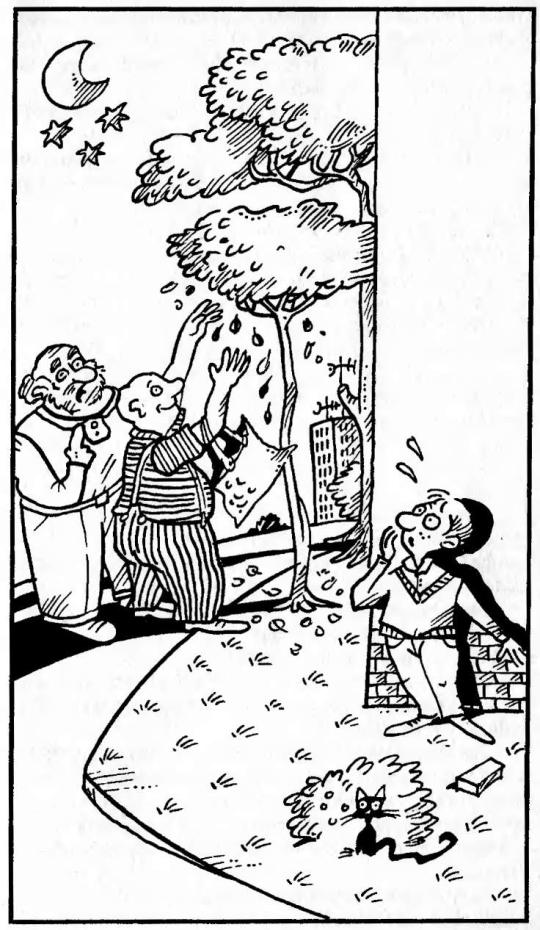 Gusztika érdeklődve nézte a bátyját.– Felhívod akkor a Kengyel Flórist?Frici kezdett magához térni.– Felhívom, persze hogy felhívom! De addig is meg kellene akadályoznod, hogy elmenjenek a kocsival! Meg kellene akadályoznod!Gusztika ebben a pillanatban hirtelen megértette, hogy a mai napon – nem sokkal tizenkettedik születésnapja után – váratlan fordulat következik be az életében. Tizenkét év szenvedéseiért most kárpótolja a sors, ezentúl szerencsés lesz és boldog. Elszántan fordult a bátyjához.– Lemegyek, és kiszúrom a kocsi gumiját!Frici le volt nyűgözve az ötlettől. Ránézett a testvérére, és elmosolyodott. Eszébe jutott a régi zsebórája, amit még a nagyapjától kapott. Évekig hamisnak hitte, aztán egy napon kiderült róla, hogy valódi arany. Ilyen hirtelen derült ki most Gusztikáról is, milyen remek fickó.– Szaladj, Gusztika, gyorsan, én addig telefonálok! Megemlítem majd Kengyel Flórisnak, milyen nagy voltál!S így történt, hogy miközben Gusztika egy fanyelű, recés konyhakéssel több helyen kiszúrta a teherautó bal hátsó kerekét, Frici feltárcsázta Flóris telefonján Király Tibit, és megmondta neki a címet, ahol megtalálhatja a zsiráfot.17. FEJEZETmelyből megtudjuk, milyen nehéz autóvalzsiráfot üldözni,főleg ha egy nyulat is viszünk magunkkal

Igaza volt Gusztikának: még épp idejében érkeztünk. A kék csillagos teherautó alig tízméternyire állt attól a helytől, ahol leparkoltunk. Sietnünk kellett, Fríz Henrik már a szerszámokat rakta a helyére, Laci bácsi a volán mögött várakozott. Szuszulek éppen az ajtót nyitotta, hogy beszálljon a teherautóba. Mielőtt bármit tehettünk volna, Király Tibi előlépett, és halkan megszólalt:– Apa!Szuszulek Tibor megfordult és elmosolyodott. Kinyitotta a száját, aztán becsukta. Aztán csak ennyit mondott:– Tibi! Hát itt vagy…Nézte egymást apa és fia, a nagydarab, kopasz férfi és a szintén magas, kopasz fiatalember. Egyszerre léptek egymás felé. Ekkor Fríz Henrik odarohant Szuszulekhez, megragadta a karját, és felénk ordított:– Tűnjetek el innen! Maga is, nagypapa! Vigyázzon! Most nincsenek itt a rajongói a klubból! Tűnés!Fríz Henrik pisztolyt húzott elő a zsebéből, és ránk szegezte. Talán éppen ugyanaz a pisztoly volt az, amit Dezsi is látott annak idején. Nem mertünk moccanni. Fríz a szabad kezével lezárta a teherautó hátulját, és beszállt Szuszulekkel a vezetőfülkébe. Felbőgött a motor, s a teherautó elszáguldott. Rohantunk az Opelhez. Beniczky Péter már indított, amikor Szalai tata felkiáltott:– Állj! Hol van Jencike?Csodálkozva néztünk körül. Jenci valóban nem volt a kocsiban! Mindannyian Zsuzsi felé fordultunk, aki Jencivel együtt az Opelban maradt. Zsuzsi ijedtnek látszott.– Azt mondta, miközben ti feltartjátok őket, ő kinyitja a teherautó hátulját, és kiszabadítja Samburut!Szalai tata elsápadt.– Jencike ott maradt a teherautón!Beniczky Péter rögtön a gázba taposott.– Nyugalom! Nem lehet semmi baj, egykettőre elkapjuk őket!Kikanyarodtunk az útra, és villámsebesen száguldottunk a teherkocsi után. Aztán egyszer csak elkezdett kihagyni a motor, s lassan távolodni kezdett tőlünk a teherautó. Szalai tata kétségbeesett.– Taposson bele, nyomozó úr, mert lemaradunk, mint a borravaló! Mi lesz a Jenci gyerekkel?Beniczky Péter idegesen motyogott valamit, de ez nem segített a helyzeten. Még gurultunk egy darabig, aztán megálltunk. Amikor Beniczky Péter megszólalt, remegett a hangja.– Azt hiszem, kifogyott a benzin. Sőt, biztos vagyok benne.Nem jutottunk szóhoz. Kivéve Szalai tatát, aki mondott valamit az esettel kapcsolatban, de azt most nem írom ide. Beniczky Péter meredten bámult maga elé.– Pedig az új tulajdonos még nem is használta. Persze nekem sohasem volt pénzem rendesen megtankolni…Király Tibi tért magához a leghamarabb. Azt mondta, van a közelben egy benzinkút, ha sietünk, öt perc alatt odaérünk. Elkezdtük tolni a kocsit. Az öt percből tíz perc lett, aztán húsz, végül fél óra. Egyre lehangoltabban és fáradtabban toltuk a szép, piros Opelt. Rosszkedvem mélypontjára akkor értem, amikor észrevettem, hogy Zsuzsi odamegy Király Tibihez, és beszélgetni kezd vele.– Nagyon rossz, hogy nem él veletek az apukád?Tibi vállat vont.– Már megszoktam. Állandóan veszekedtek anyámmal. Jó volt végre egy kis csönd, amikor elváltak.– De azért hiányzik, igaz? Apukád olyan kedvesen nézett rád…Király Tibi elgondolkodott.– Eddig nem is gondoltam rá, hogy hiányzik. De most, ahogy megláttam, olyan furcsa volt az egész. Nem túl jó érzés, hogy bűnöző lett.Végre megérkeztünk a kúthoz, és a beszélgetés félbeszakadt. Tankoltunk, Szalai tata szó nélkül kifizette a benzint, és már rohant is vissza a kasszától. Beniczky Péter hálásan nézett rá.– Ha megvan a jutalom a zsiráfért, mindent visszafizetek, Szalai úr.Beszálltunk az Opelba, és elindultunk. Fogytak a kilométerek, de csak reménykedhettünk, hogy jó irányba megyünk. S bár aggódtam Jenciért, az aggódás helyébe lassan egy másik kellemetlen érzés tolakodott: a féltékenység érzése. Egy szörnyű, suttogó hang egyre csak azt a kérdést sziszegte a fülembe: „Mondd, Barnabás, miért hallgatta Zsuzsi olyan megértően Király Tibit?”Lassan eltűntek mellőlem a többiek, eltűnt az autó, és én egyedül maradtam ezzel a kellemetlen kérdéssel: „Miért? Miért? Miért?” Arra riadtam, hogy Király Tibi hatalmasat ordít, és aztán undorral emeli fel a kezét. Valami sárgás lé folyt le róla a nadrágjára.– Lepisilt! Lepisilt a nyuszi!Király Tibi a nyúl felé kapott, de Bálint fürgén elugrott onnan. Király Tibi csúnyán kiabált, amikor pedig észrevette, hogy a nyúl a mobiltelefont is lepisilte, egyszerűen rosszul lett. Zsuzsi elvette a telefont, és megszagolta. Megvonta a vállát.– Néhány óra múlva elmúlik a szaga.Király Tibi követelte Bálint azonnali száműzetését a csomagtartóba. Én védelmembe vettem a nyuszit, mert láttam, hogy Zsuzsit kellemetlenül érinti a Bálint elleni támadás. Csakhogy ekkor álmélkodva megszólalt Szalai tata is:– Nézzétek már, mi történt a biztonsági övvel!Kiderült, hogy Bálint menet közben elrágta a tata biztonsági övét. A közharag elől Zsuzsi az ölébe rejtette a nyulat. Simogatta, és azt mondta, Bálintot biztosan felzaklatta az utazás. Bálint nyugodtan tűrte a simogatást, és egyáltalán nem tűnt zaklatottnak.Egyre reményvesztettebben utaztunk az ismeretlenbe. Fáradtan dőltem hátra az ülésen. Az egyik oldalamon Zsuzsi a nyusziját simogatta, a másik oldalon Király Tibi a kölcsönbe kapott mobiltelefont. Azon gondolkodtam, vajon Zsuzsi szereti-e jobban a nyulat, vagy Tibi a telefont.

Mialatt mi kétségbeesetten, egymáshoz préselve autóztunk, Jenci sokkal kényelmesebben utazott. Igaz, rettenetesen megrémült, amikor rácsukták az ajtót. Először arra gondolt, kiabálni kezd, de aztán eszébe jutott, hogy akkor Laci bácsiék rögtön észrevennék. Márpedig az nem lenne jó. Ha csendben marad, akkor mi majd ügyesen követjük a teherautót, és kiszabadítjuk őt a zsiráffal együtt. Igen, ez a legjobb ötlet. Lám, Samburu is milyen békésen álldogál. Pedig nem lehet neki túl kényelmes a teherautó platóján.Jenci kinézett a ponyva egyik apró résén. Gyönyörűen kivilágított fasorban jártak. Autók húztak el mellettük, emberek sétáltak a járdán. Az esti fényekben barátságosan nézett ki a város, a távolból zene hallatszott. Zötykölődött a teherautó, de egyáltalán nem volt kellemeden utazni vele. Jenci arra gondolt, legalább mégis elutazik valahová a nyáron. Leült a platóra, és a zsiráfot nézte, aki most egykedvűen falatozott a falevelekből. Nagyon békésnek látszott, és ettől Jenci is megnyugodott.– Szervusz, Samburu! Finom a lombod?Samburu barátságosan felé fordult, és úgy rágott tovább. Később a kiszsiráf lefeküdt, maga köré tekerte a nyakát, és fejét a farára hajtotta. Egy perc múlva már békésen aludt. Jenci úgy érezte, ő is nagyon elfáradt. Ébren akart lenni, amikor majd megáll a kocsi, de azért abból bizonyára nem lesz baj, ha ő is lepihen egy kicsit. Odabújt a zsiráfhoz, és átölelte a nyakát. Arra gondolt, most már Samburut senki nem veheti el tőle. Legföljebb, ha őt, Jencit is magával viszi. De ezt Szuszulekék úgysem tehetik meg, egy gyereket mégsem rabolhatnak el. Miközben azon gondolkodott, miért nem, váratlanul elaludt, és álmában tovább utazott a teherautón.18. FEJEZETmelyben Bálintból nyomozókutya lesz,mi pedig akcióba lépünk

Jenci ajtónyikordulásra ébredt. Alighogy kinyitotta a szemét, rögtön újra becsukta, mert egy zseblámpa éles fénye tűzött bele.– Nézd már, Laci! Fogtunk egy gyerkőcöt is!Jenci felugrott, és a raktér végébe hátrált. Megbotlott a fekvő zsiráfban, és elesett. Kintről, a fény felől nevetés hallatszott:– Méghozzá milyen ügyetlen gyerkőcöt!Laci bácsi és Fríz Henrik kirángatták a kapálózó, kiabáló Jencit, és egy székhez kötözték. Jenci tovább ordítozott, de Fríz megnyugtatta, hogy itt úgysem hallja őt senki. Jenci rémülten nézett körül, próbálta kitalálni, hol lehet. Hatalmas, fémvázas épület vette őket körül, a padlón szétszedett repülőgépek, motorok, szerszámok hevertek összevissza. „Egy hangárban vagyunk” – gondolta Jenci kétségbeesetten.A ricsajra Samburu is felébredt, és kíváncsian kinézett a teherautó ajtaján. Szuszulek és Fríz Henrik ki akarta rángatni, de Samburu nem hagyta magát, megfeszítette a lábát, és ellenállt. Jenci biztatta a zsiráfot:– Ne hagyd magad, Samburu! Rúgd meg őket!Samburu nem rúgott, csak kétségbeesetten hátrált.Végül Szuszulek megfogta Fríz kezét.– Hagyd, Henrik! Még valami baja lesz, és a vevő nem ad érte semmit. Maradjon ott a kocsiban, ha akar. Úgyse tud elszökni sehova.Fríz Henrik dühösen morgott valamit, és otthagyta a kiszsiráfot. Közben Laci bácsi a vezetőfülkéből kiemelt egy sárga nejlonzacskót, és letette egy koszos fémasztalra. Mindhárman odahúztak egy-egy ládát az asztal köré, és leültek. Fríz Henrik belemélyesztette a kezét a nej-Ionba, kihúzott belőle egy rúd kolbászt, aztán egy vekni kenyeret, végül egy óriási uborkát. Laci bácsi biztatta:– Nyúljál csak mélyebbre! Akad ott még valami!Fríz mélyebbre nyúlt, és kiemelt a zacskóból egy üveg bort is. Kihúzták a palackból a dugót, és Laci bácsi biztatására Fríz Henrik köszöntőt rögtönzött:– Igyunk az évszázad legnagyobb zsiráfrablására! Amit elkövettünk, az páratlan bűntény a maga nemében, megmondták a televízióban is!Nagyot húzott az üvegből, és továbbadta Laci bácsinak. Szuszulek is ivott egy kortyot, de utána megrázta a fejét.– Nem tudom, mire vagytok olyan büszkék. Elrabolni egy állatot…– Ne kényeskedjél, Tibi! Ugyanúgy benne vagy, mint mi.– Én csak a pénz miatt csináltam.Laci bácsi bólintott.– Persze. Mindannyian a pénz miatt csináltuk. Tudjátok, van egy haverom, lopott kocsikkal üzletel. Na, ez a haver a pénzemmel együtt bevesz társnak a vállalkozásba. Pár év múlva milliomos leszek. Nem hobbiból lop az ember, ez kemény munka.Fríz Henrik rosszkedvűen bámulta Szuszuleket.– Én veled soha többé nem vágok bele semmibe, Szuszulek. Hisztis vagy, akár egy nő. Egyszerűen kibírhatatlan! Ne legyen bűnöző, aki nem bírja a gyűrődést. És add vissza az üveget!Tovább falatoztak. Szuszulek odavitt egy darab kolbászt és kenyeret Jencinek is, de ő nem kért belőle. Negyedóra folyamatos evés és ivás, valamint több pohárköszöntő után Laci bácsi a szájába tömte az utolsó darab uborkát, és nagyot ásított.– Én befejezettnek nyilvánítom a mai napot és az eddigi életemet. Csóróként fekszem le, és gazdag emberként ébredek. Majd keltsetek fel, ha itt a vevő. De jaj annak, aki szép álomból ver föl!Fríz Henrik is nagyokat pislogott, bambán bámulta az üres borosüveget.– Én is szunyálok egyet, elálmosított a bor. Te meg, Szuszulek, őrködjél, legalább jóváteszed azt a sok hisztit, amivel állandóan idegesítesz bennünket.Fríz Henrik és Laci bácsi leheveredtek földre terített kabátjukra, és hamarosan versenyt horkoltak egymással. Szuszulek leoltotta a villanyt, és ő is elhelyezkedett a sötétben. Jenci mocorogni kezdett. Esze ágában sem volt aludni, szökni akart, de nem tudta, hogyan. Vágta a kezét és a lábát a kötés, nyomta a fenekét a szék, a lába is elzsibbadt. Hirtelen neszezést hallott a félhomályból. Akkor már hozzászokott a szeme a sötétséghez. Látta, hogy Szuszulek felkel, a teherautóhoz lopózik, és kivezeti a zsiráfot a kocsiból. Jenci fontolgatta, hogy mit tegyen, végül úgy döntött, kiabálni fog. De ebben a pillanatban Szuszulek suttogását hallotta:– Nyugi, öcskös! Csak sétálni viszem egy kicsit Samburut. Ugye te is szeretnéd, ha jobban érezné magát? Nem lesz semmi baja. Tíz perc múlva itt is vagyok vele. S kiment az ajtón.

Persze minderről akkor mi még semmit sem tudtunk. Utaztunk, és fogalmunk sem volt arról, megtaláljuk-e valaha Jencit és a zsiráfot. Zsuzsi elbóbiskolt mellettem, és egy bukkanónál rémülten riadt fel:– Hol van Bálint?Ugyanebben a pillanatban Beniczky Péter a fékre taposott, és a kocsi megállt. Bálint, akit izgatottá tett az utazás, bemászott a gázpedál alá, és nem volt hajlandó onnan elmozdulni.Beniczky Péter a fülénél fogva kihúzta a nyulat, és megfenyegette az ujjával:– Bálint! Még egy ilyen akció, és megfosztalak a szép bundádtól! Zsuzsi! Próbáld már fegyelmezni ezt a nyuszit!– Várjunk csak! – mondta Szalai tata. – Nem azt az autót keressük mi?Kinéztünk az ablakon, de nem láttunk semmit. Beniczky Péter felvonta a szemöldökét.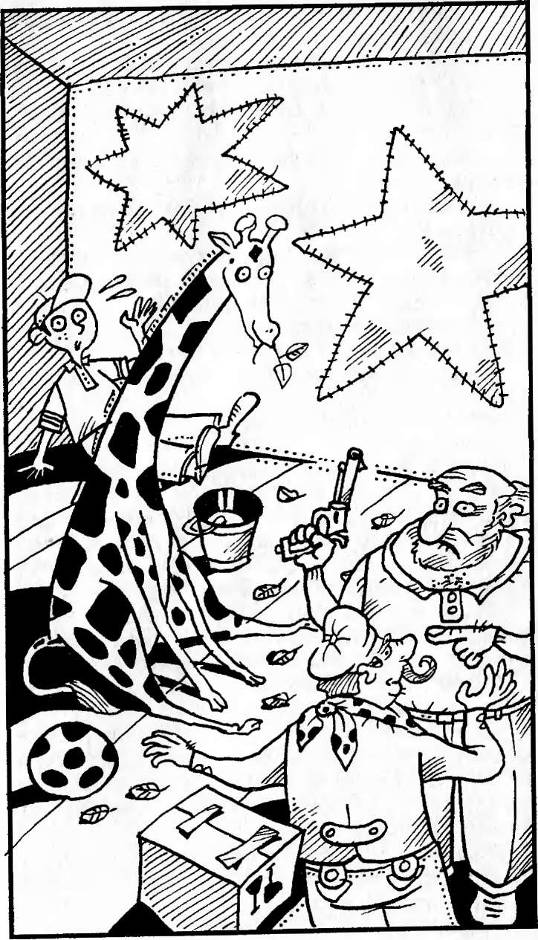 – A nagypapának vagy sasszeme van, vagy csak ugrat bennünket. Mindjárt megnézem.Előhúzott a táskájából egy távcsövet, és a szeméhez illesztette. Aztán megveregette Szalai tata vállát.– Gratulálok, Szalai úr! Kiszállás, srácok! Megérkeztünk.Zsuzsi megcirógatta Bálintot, és elővett a zsebéből egy salátalevelet.– Pattogi úr igazi csodanyuszi! Jobb, mint egy nyomozókutya!A teherautó egy apró repülőtér szélén parkolt, egy hatalmas hangár mellett. A repteret vastag drótkerítés kerítette körbe, de egy helyen lyukat vágott bele valaki, azon másztunk be mindannyian. A kerítés túloldalán Zsuzsi hozzám fordult és odasúgta:– Barnabás! Már régóta szeretnék neked mondani valamit!Hevesen kezdett dobogni a szívem.– Micsodát?– Azt, hogy irtó klassz nagyszüleid vannak! Az én nagyapám soha nem volna hajlandó ilyen kalandokban részt venni, mint Szalai tata. Ő mindig csak otthon kuksol, nézi a tévét, és arról beszélget a nagyival, hogy egyre drágább minden, és egyre szemtelenebbek a fiatalok. Szalai tata olyan, mint egy mesebeli nagyapó!Ránéztem Szalai tatára, aki éppen mellettünk lopakodott, de egyáltalán nem tűnt mesebelinek, inkább egy nagyon is ijedt, dohányszagú nagypapának.Odaértünk a hangárhoz. Beniczky Péter némi keresgélés után talált néhány apró lyukat a hangár ajtaján.– Figyeljetek! – súgta. – A terv a következő. Először nézzünk be legalább öt percen keresztül a sötét terembe, így hozzászokik a szemünk a fényviszonyokhoz. Azután próbáljuk megfigyelni, hányan tartózkodnak benn, és pontosan hol vannak.Benéztünk, és próbáltuk megfejteni, mit látunk. De én nem tudtam koncentrálni. Zsuzsi mellé furakodtam, és súgva megkérdeztem tőle:– Szerinted Király Tibi helyes fiú?Zsuzsi felvonta a szemöldökét.– Tessék?– Helyes fiúnak tartod Király Tibit?– Végül is nem rosszképű. Áginak nagyon tetszik.– Láttam, hogy megkínált a mogyorós csokijából. És azt is hallottam, hogyan faggattad az apukájáról!Zsuzsi felemelte a fejét.– Mire célzói, Barnabás?– Én úgy látom, tetszik neked.Zsuzsi szemrehányón nézett rám.– Igazán furcsa, hogy ezekben a nehéz pillanatokban ilyesmivel foglalkozol.Elszégyelltem magam. Jenci veszélyben van, s én csak magamra tudok gondolni… Elhátráltunk az ajtótól. Beniczky Péter súgva megkérdezte:– Látjátok őket?Se Zsuzsi, se Tibi, se én nem láttunk semmit. Szalai tata viszont részletesen előadta, ki hol fekszik a hangárban. Beniczky Péter gratulált:– Szalai úr, maga született felderítő. Vagy csak ügyesen ugrat bennünket. Mivel én magam sem láttam semmit, jobb híján megbízunk az ön észrevételeiben.Gyorsan megbeszéltük, hogyan rohanjuk le a bűnözőket, és odaálltunk az ajtó elé. Oldalra pillantottam Zsuzsára, és láttam, hogy a hasához szorítja Bálintot. Amikor észrevette csodálkozó arcomat, vállat vont.– Bálint harci nyúl. Tud magára vigyázni.Beniczky Péter halkan megszólalt:– Háromig számolok, aztán berúgom az ajtót, és benyomulunk. Egy, kettő, három!Nyikorogva tárult ki az ajtó, beszaladtunk a sötétbe, és a bűnözőkre vetettük magunkat. Csak az volt a baj, hogy én és Zsuzsi Szuszulek üres fekhelyére ugrottunk, Szalai tata pedig a megkötözött Jencire. Csak Király Tibi és Beniczky Péter járt sikerrel: ők ügyesen lefogták Laci bácsit. Hirtelen felgyulladt a villany, és Fríz Henrik állt előttünk. Kezében pisztolyt tartott, riadt, álmos szemekkel bámult ránk.– Engedjétek el! De villámgyorsan!Király Tibi és Beniczky Péter azonban nem engedték el a kapálódzó Laci bácsit, sőt, egyre jobban szorították. Közben Szalai tata előbányászott a zsebéből egy kinyitható bicskát, hogy azzal elvágja Jenci köteleit. Gyorsan Fríz Henrikhez fordultam.– Kérem, ne vicceljen a nagypapámmal! Ő roppant híres bűnöző! A késelés nagymestere!Fríz Henrik a háta mögé pillantott. Láttuk, hogy Szalai tata igyekszik nagyon kegyetlen arcot vágni. Tényleg volt benne valami ijesztő. Tudta remegtetni a bajuszát. De az is lehet, hogy csak félt. Fríz Henrik gúnyosan elvigyorodott.– Nahát! A kedves nagypapa nem csak tekézni tud! Ez a bicska még ceruzahegyezésre sem elég! Na, egy-kettő! Engedjétek el!– Igen! Engedjetek el, de szaporán! – helyeselt Laci bácsi is.Zsuzsi a fülembe súgta:– Próbáld még kicsit feltartani a cukrászt! Bálint már dolgozik!Jobbra néztem, és láttam, hogy Bálint lobogó fülekkel rágja Jenci lábán a kötelet. Gyorsan magamra akartam terelni a figyelmet, de Beniczky Péter megelőzött:– Felesleges az igyekezet! A rendőrség pillanatokon belül ideér! Értesítettük őket!Fríz Henrik megrázta a fejét.– Ugyan már! Ti annál büszkébbek vagytok. Ez a ti bajotok, a túlzott önbizalom. Azt hiszitek, el tudtok bánni ilyen profi fickókkal, mint mi!Ebben a pillanatban sziréna harsant fel a közelben. Fríz nagy szemeket meresztett ránk. Bálint végre szétrágta Jenci kötelét, és Jenci kiszabadult. Gyorsan felkapta az üres borosüveget, és hátulról fejbe vágta vele Fríz Henriket. Fríz megtántorodott, és a pisztoly kicsúszott a kezéből. A tata odaugrott hozzá, és dulakodni kezdtek. Fríz nagy nehezen kibújt a tata szorításából, és lehajolt, hogy fölvegye a pisztolyt. Ebben a pillanatban Kovács Antónió nyomozó lépett a terembe. Ő is pisztolyt tartott a kezében.– Ne merjen hozzányúlni! A rendőrség körbevette az épületet! Ne nyúljon a pisztolyhoz!Kovács Antónió odaugrott a tántorgó Fríz Henrikhez, és bilincset kattintott a csuklójára. Aztán biccentett Beniczky Péternek, és hozzánk fordult.– Örülök, hogy megjött az eszetek, és végül mégiscsak felhívtatok.Álmélkodva néztünk egymásra. Király Tibi lehajtotta a fejét.– Én telefonáltam neki. Azt akartam, hogy tudja. Hogy a saját szemével lássa, hogy nem hazudtam.Beniczky Péter, aki közben Jencivel gyorsan megkötözte Laci bácsit, körbepillantott.– A tetteseket már megtaláltuk, de hol a zsiráf?Kovács Antónió megnyugtatott bennünket.– Az embereim hamarosan ideérnek, majd ők felderítik a környéket. Valószínűleg a közelben van a harmadik bűntárssal együtt.Kovács Antónió a megbilincselt Fríz Henrikhez fordult, aki nyomogatta a púpot a fején.– Ki a megrendelő? Kinek loptátok el a zsiráfot?Fríz Henrik dühösen bámult a nyomozóra, és nem válaszolt. Ebben a pillanatban különös lárma ütötte meg a fülünket, mely egyre erősödött. Egymásra néztünk, és egyszerre kiáltottunk fel valamennyien:– Helikopter!Remegni kezdtek az épület falai, huzat támadt, és a nagy vasajtó nyikorogva becsapódott. Az ablakon túlról fény áradt be. Aztán hallottuk, hogy lassul a helikopter motorja.Kovács Antónió a szája elé tette az ujját, és intett, hogy maradjunk csöndben. Kintről kopogó léptek hallatszottak. Beniczky Péter a fülembe súgta:– Ez a megrendelő lesz! Pillanatokon belül minden kiderül.Megnyikordult a nehéz vasajtó, és Kovács Antónió felemelte a fegyverét.– Kezeket fel!Apa és anya állt az ajtóban.19. FEJEZETmelyben megismerünk egy megható történetet,s a rejtély megoldódik

El sem tudjátok képzelni a meglepetésünket! Kevésbé csodálkoztunk volna, ha maga a Mikulás lép be az ajtón kézen fogva a húsvéti nyúllal.– Anyu! Apu! Ti loptátok el a kis zsiráfot?!Anyu és apu értetlenül néztek ránk.– Milyen zsiráfot? És miért fognak ránk pisztolyt? És egyáltalán: mit kerestek itt? Hiszen nem tudhattátok, hogy idejövünk… Nagypapa! Te mit keresel itt?Beniczky Péter, aki fenyegetően tartotta maga elé a távcsövét, igyekezett megmagyarázni a helyzetet:– Mi nem önökre várunk, hanem valaki másra, aki helikopterrel érkezik.– Mi helikopterrel érkeztünk.– Kinek a helikopterével?Ebben a pillanatban magas, fehér kalapos úr lépett be az ajtón. A kezében sétapálcát tartott, és csodálkozva nézett körül.– What happened? Let me introduce myself. My name is Luigi Tannenbaum. I would like to take my giraffe with me!Szóhoz sem jutottunk. De Jenci, aki emelt szinten tanulta az angolt, dühösen felelt Signore Tannenbaumnak:– He is not your giraffe!Tannenbaum úr erre a válaszra elmosolyodott.– But he will be mine, young man. I will pay three millions forints for him.Beniczky Péter, akinek angol képregényekből volt némi nyelvtudása, megköszörülte a torkát.– Azt hiszem, izé, Signore, the giraffe was stolen from the Zoo!Szalai tata, aki az angollal még köszönő viszonyban sem volt, oldalba bökött.– Barnabás! Ki ez a fickó, és miről diskurálnak?Mondtam neki, hogy alighanem ő rendelte megSzuszulekéktól a zsiráfot. Közben Kovács Antónió odalépett a Signoréhoz, és váltott vele néhány szót. Aztán hozzánk fordult.– Tannenbaum úr azt állítja, nem tudott arról, hogy lopott zsiráfot vásárolt. Arra kér bennünket, hadd magyarázzon meg mindent. Elmondana magáról egy rövid történetet. Ha megengeditek, majd én fordítok nektek. Elég jól beszélek olaszul, ugyanis az édesanyám olasz származású, ezért ilyen különös a nevem. Luigi bácsival még távoli rokonságban is vagyok.Mielőtt azonban Signore Tannenbaum belekezdett volna elbeszélésébe, belenyúlt a zsebébe, és előzékenyen kiosztott mindannyiunknak egy-egy tábla epres csokoládét. Elvettük a csokit, de hűvösen néztünk rá, ezzel is érzékeltetve, hogy még nem tett jóvá mindent. Signore Tannenbaum történetét az alábbiakban Kovács Antónió nyomozó fordításában közlöm, már ahogy emlékszem rá.– Kérlek, hallgassatok meg, akkor talán jobban megértitek, miért kellett nekem a kis zsiráf. Magamról talán annyit mondhatnék, hogy meglehetősen gazdag üzletember vagyok, a feleségem már nem él. A fiunkat egyedül nevelem. Azért tartok magamnál mindig néhány tábla epres csokoládét, mert a fiam nagyon szereti. Michele annyi idős lehet, mint ti, de nem járkálhat kedvére, nem keveredhet mindenféle kalandba. Michele ugyanis beteg. Sok gyógyszert szed, és állandóan orvos vigyáz rá. De a kisfiam gyógyulása nemcsak azon múlik, hogy betartja-e az utasításokat, és szedi-e a gyógyszereket, hanem azon is, hogy meg akar-e gyógyulni. Ezért széppé kell tennem az életét, hogy mindenáron élni akarjon.Emlékszem, annak a napnak az estéjén, amikor megtudtam, hogy Michele súlyos beteg, bementem a szobájába. Nagyon szép szobája van, kiskorától mindent megvásárolok neki, amit csak kér, de arra sosem maradt időm, hogy játsszam vagy beszélgessek vele. Keveset tudtam neki adni önmagamból. Emlékszem, ültünk egymással szemben – már ő is tudta magáról, hogy beteg –, és én megkérdeztem tőle, mire van szüksége, mi az, amire vágyik. Ő pedig azt válaszolta, szeretne egyszer elmenni az állatkertbe, mert annyi szépet hallott már róla. Én akkor gondolkodtam el először azon, hogy valóban mindent megvásároltam a fiamnak, a legjobb iskolába járattam, de csak ritkán mentünk el együtt valahova, semmit sem ajándékoztam neki, amit mástól ne kaphatott volna meg. És tudtam: most már késő. O ilyen állapotban nem mehet el egyetlen állatkertbe sem. Több nap tépelődés után úgy döntöttem, magam építtetek neki állatkertet a villánk környékén.Egy egész hónapig csak utazgattam. Felkerestem a világ leghíresebb állatkertjeit, fényképeket, videofelvételeket készítettem, és lejegyeztem magamnak egy füzetbe, melyik állatkertben mi tetszett a legjobban. Jártam Rotterdamban, Münchenben, Berlinben, még a koppenhágai állatkertben is. Eldöntöttem, hogy olyan állatkertet szeretnék építeni, amelyben alig van rács, viszont sok a nagy, füves kifutó, ahol az állatok kényelmesen elférhetnek. És olyan trópusi házat is akartam, amilyet Hollandiában láttam, az arnheimi állatkertben. Sorra felvásároltam a házakat és a telkeket a villám környékén, munkásokat fogadtam, és nekikezdtem az építkezésnek. A vagyonom fele ráment, de másfél év alatt felépítettem az épületek nagy részét, s beszereztem minden fontosabb állatot. Volt már farkasom, oroszlánom, zebrám, párducom, tucatnyi kisállatom, ragadozóm. Már csak egy zsiráf hiányzott. Az ügynököm képtelen volt zsiráfot találni. Tudjátok, ritka a kiszsiráf, majdnem tizenöt hónapig vemhes az anyazsiráf, és mindig csak egy kiszsiráfot szül, nem olyan szaporák, mint például a macskák. Én pedig fiatal kiszsiráfot akartam, aki majd Michele állatkertjében nő fel. Hirdetésemet, amelyben leírtam, hogy egy gyermek recés zsiráfot szeretnék vásárolni, az interneten is feladtam. Már másnap jelentkezett egy magyar úr, bizonyos Fríz Henrik. Azt írta, hárommillió forintért egy héten belül kézhez kapom a zsiráfot. Csupán arra kér, béreljek neki a leszállítás előtt pár nappal egy helikoptert és egy pilótát Magyarországon.Nos, ennyi a történet. Tegnap Fríz úr felhívott telefonon, és közölte velem, hogy jöhetek a zsiráfért. A legnagyobb helikopteremmel érkeztem, és kedves magyar barátaimat is elhoztam magammal, mert nekik már annyi pénzük sem maradt, hogy vonattal hazajöjjenek Olaszországból.A Signore sajnálkozva széttárta a kezét.– Higgyétek el nekem, én nem tudtam, hogy lopott zsiráfról van szó.Kovács Antónió befejezte a fordítást, és üdvözölte a kollégáit, akik közben megérkeztek. Mi pedig kibontottuk a csokoládét, és eszegetni kezdtük.

Kellemes, meleg éjszaka volt. Szuszulek békésen sétált a zsiráffal. A reptér melletti erdőben bolyongtak. Szuszulek szerette a fák illatát, a lombok suhogását, sokszor kószált magányosan a villanytelep melletti erdőben is. Samburu néha megállt egy-egy fánál, és enni kezdett. Szuszulek nézte, és mérhetetlen nyugalmat érzett. Eszébe jutott, hogy annak idején milyen nyughatatlan, rossz gyerek volt, mintha örökké keresett volna valamit. Valami fontos, szép és értékes dolgot. Talán egy elveszett játékot vagy könyvet? Most, ahogy a zsiráffal sétált, messzire került elrontott házasságától, a sok veszekedéstől, az unalmas munkától. Távol volt a bűn, a lopás és a felnőttkor ezernyi szomorú pillanata. Figyelte ezt a nyugodt, kedves állatot, aki nem tudott semmit arról, ami körülvette, aki ugyanúgy eszegette most a lombot, mintha valahol a szavannán sétálna. Nem tudta, hogy ott hetesével-nyolcasával sétálnak a zsiráfok, nem tudta, hogy ő afrikai recés zsiráf. Nem tudott semmit, és Szuszulek úgy érezte, mégis sokkal jobban boldogul ezen a világon, jobban otthon van benne, mint ő. Szeretett volna beszélgetni vele, szerette volna elmondani neki, mennyire szomorú.Így találtak rá a rendőrök is, mosolygó arccal állt a zsiráf mellett. Amikor elfogták, nem is tiltakozott. Azt se bánta, hogy megbilincselik, és a zsiráffal együtt kivezetik az erdőből. Amikor meglátta a fiát, köszönt neki, intett is a kezével. Király Tibi szomorúan nézte az apját. Az anyja őrzött egy képet otthon, amelyen Tibi éppen focizott az apjával. Tibi egészen kicsi gyerek volt, öt- vagy hatéves. Az apja még vékony, jóképű férfi, a haja a szemébe lóg. Tibinek eszébe jutott ez a fénykép, és sírni kezdett.Fríz Henrik és Laci bácsi már a rendőrautóban ültek. Szuszulek is beszállt, és az autó elindult. Amikor Szuszulek látta, hogy távolodni kezd a fiától, hirtelen szörnyű kétségbeesés tört rá. Sírni kezdett, az arcát odanyomta az autó üvegéhez. Király Tibi is sírt, zavarában egy csokipapírral törölgette a szemét. Szomorúan néztünk az autó után.A rendőrök átvizsgálták a helyszínt, fényképeket készítettek, és hamarosan érkezett az állatkertből egy teherautó. A szomorú állatkerti gondozó vezette, aki most egyáltalán nem tűnt szomorúnak. Átölelte Samburu nyakát, akácialevéllel etette, aztán fölvezette a teherautó platójára. Közben Kovács Antónió odajött hozzánk, és külön-külön gratulált mindegyikünknek. Beniczky Péterrel hosszan nézték egymást, végül kezet fogtak. Antónió zavartnak látszott.– Fogalmam sem volt, hogy te is benne vagy a nyomozásban. Csak annyit tudtam rólad, hogy magándetektív lettél. Gina küldött múltkor egy levelet, azt írta, kevés a megbízás… Hidd el, annak idején sokat furdalt a lelkiismeret az állás miatt. De ha visszautasítottam volna, akkor sem téged neveznek ki helyettem. A rendőrség már csak ilyen.Beniczky Péter morgott valami olyasmit, hogy már el is felejtette az egészet. Kovács Antónió újra megragadta a kezét.– Örülök, hogy megint együtt dolgoztunk, mint a régi szép időkben! Egész eredményes volt, nem? Ha gondolod, hétvégén szívesen átugrom hozzátok. Beszélgetnénk kicsit, elmesélnéd, hogyan keveredtél ebbe az ügybe.Antónió utoljára Szalai tatához ment oda gratulálni.– Önről, Szalai úr, az első találkozásunk óta már sokat hallottam. Egy kollégám esténként le szokott járni az Arany Golyóba, ő mesélte, micsoda produkciókra képes. Igazán büszke lehet magára és az unokáira, Szalai úr. A rendőrség nagyon hálás a munkájáért.Szalai tata zavartan állt egyik lábáról a másikra, aztán pipára gyújtott. Mi pedig végre megöleltük anyuékat.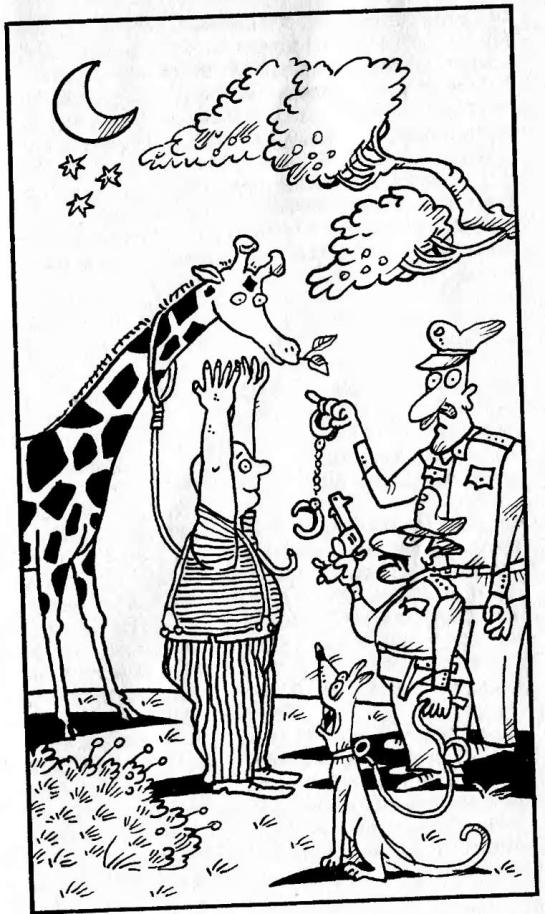 20. FEJEZETmelyben elbúcsúzunk hőseinktől,s a regény véget ér

Eddig tartott a történet, mely remélhetőleg elég izgalmas volt ahhoz, hogy leírjam. Talán érdekel benneteket, hogyan osztottuk szét a zsiráfért kapott jutalmat. Merthogy megkaptuk, az utolsó fillérig. Nos: a pénz legnagyobb része Beniczky Péternek jutott, aki így megmenekült attól a veszélytől, hogy elárverezik a lakását. Az ajtajára már másnap új felirat került: „Beniczky Péter, aki megtalálta az ellopott zsiráfot.” Király Tibi, aki sikeresen – bár nem túl fényes eredménnyel – letette a pótvizsgát, szintén kapott annyit a jutalomból, hogy végre vásárolhatott magának egy mobiltelefont. Nem amerikait, de azért egészen pofásat, olyan ezüstös színűt, mint Kengyel Flórisé. Így továbbra is „menő” maradt.Dezsi, aki történetünk utolsó részében csak a távolból szurkolhatott nekünk, két hét alatt teljesen meggyógyult, és azóta is egyfolytában nyomozó akar lenni. A nagy esése óta nem dadog, és állandóan krimiket olvas. Már kívülről tudja az összes Sherlock Holmes-történetet, A sátán kutyája a kedvence. Borzasztóan sajnálta, hogy a bűnözők elfogásánál nem lehetett velünk, de én igyekeztem neki részletesen elmesélni mindent. Könyvemet neki is ajánlom.Amikor egyik nap Dezsit mentünk meglátogatni a kórházba, a kapu előtt Rózsával és Guldival találkoztunk. Üzenetet hoztak Kengyel Flóristól, akit mi már napok óta hiába kerestünk, hogy megköszönjük a segítségét. A „Főnök” (ez volt Flóris új titulusa) nem kér a jutalomból, de elvárja, hogy mindenkinek elmondjuk: nélküle Samburu most Olaszországban rágná a lombot.Ezt meg is ígértük, és természetesen sohasem kisebbítettük Flóris érdemeit.Nem tudom, emlékeztek-e még a Professzorra, aki a repülő zsiráfot látta. Nos, ő is kapott egy keveset a pénzből. Több rúd parizert vett rajta, és egy tábla mogyorós csokit. Szalai tata csak annyi pénzt fogadott el, amennyiből vásárolhatott magának egy nagy csomag márkás pipadohányt. Még egy hétig maradtak nálunk Ili mamával, és nagyon jól érezték magukat. A tata lejárt a tekeklubba, ahol az egyesület díszelnökévé választották. Az elutazásuk napján a mamának feltűnt, hogy a tata megpróbál elrejteni egy csomagot a többi táska közé. De Ili mamát nem lehet kijátszani.– Mi van abban a szatyorban, Dénes?Szalai tata elvörösödött, és azt mondta, semmi. Erre Ili mama kipakoltatta vele. Legalább húsz újság lapult a szatyorban, melyekben Szalai tatáról szóló cikkek voltak. Az egyik cikk mellett egy óriási képet is közölt az újság a tatáról, amint az ünnepi kalapjában feszít, és egy plüsszsiráfot tart. A kép felett a következő címet olvashattuk: „A tekebajnok nagypapa találta meg a zsiráfot!” Alatta pedig: „A sasszemű nagypapa egy kilométerről észrevette az autót.”Bálint, a törpe nyuszi, meggyógyult. Kiderült, hogy csak a szúnyogcsípés elleni oltás hatása jött ki rajta. Egy kicsit meghízott, mert híres nyuszi lett, bekerült néhány újságba, és Zsuzsi állandóan mézes nyúlcsemegével eteti. Már mondtam neki, hogy ne tömje állandóan, mert Bálint hamarosan Magyarország legkövérebb nyula lesz.Ami Jencit illeti: ő még mindig reménytelenül szerelmes. Van legalább húsz vetélytársa, aki mind Fanniért rajong, verseket ír Fanni kék szeméről, arcáról és mosolyáról (egyikük még portrét is rajzolt Fanny, the blond girl címmel), de Fanni egyelőre roppant igazságos módon mindegyiküket egyformán elutasítja. Azért Zsuzsinak megsúgta, hogy végül is Jencit egész helyesnek találja. Én Zsuzsival Samburu megtalálása óta mindennap találkozom. Ő volt az első, aki elolvasta a regényemet. Egy kicsit haragudott, amiért beleírtam, hogy szereti kifesteni magát. De végül mégsem kellett kihúznom ezt a részt a szövegből, mert belátta: egy írónak mindig az igazat kell írnia.Mióta híresek lettünk, Dezső bácsi is többször átjön, mindig hozza a gyerekeit, és arra biztatja őket, hogy barátkozzanak velünk. Állandóan kacsingat ránk, és arra célozgat, hogy az ő gyerekeit is szervezzük be valami jópofa kalandba. Dezső bácsi két fiának azonban láthatólag semmi kedve sincs a kalandokhoz, legszívesebben otthon ülnek, tévét néznek és esznek. Ebben Dezső bácsi kövér feleségére, Andi nénire emlékeztetnek.Apu és anyu először nehezen viselték, hogy híresek lettünk, szerepelünk a tévében és a rádióban is. Ezeket a szerepléseket egyébként nem szerettük, mert jól emlékeztünk, milyen csúnyán viselkedtek Dezsi balesetekor a tévések. Az első három beszélgetős műsorban még részt vettünk, a negyedik felkérést visszautasítottuk. Végül anyuékat hívták el helyettünk, ők persze boldogan elmentek. Ott aztán elmondták, hogy azért találtuk meg a zsiráfot, mert ők a legjobb szülők a világon, és Jencit és engem mindig az állatok szeretetére neveltek.Egy héttel a zsiráf megtalálása után rendeztünk egy nagy murit az Édes Mézesben. A tulaj ingyen szolgált ki bennünket, készített egy marcipánzsiráffal díszített tortát, és kitette a képünket a falra. Azt is megígérte, ha majd elkészül a könyvem, dedikálhatom az Édes Mézesben. És rengeteg süteményt is ígért, ha jókat írok a cukrászdáról. Egyébként új cukrász van az Édes Mézesben, ezt talán mondanom sem kell.Ami Szuszuleket és társait illeti: még nem hoztak a rablás ügyében ítéletet, de úgy tűnik, Szuszulek számíthat a legrövidebb büntetésre, mert őt – gyenge jellem lévén – csak belesodorták a többiek a bűnténybe. Király Tibi többször meglátogatta az apját az előzetes fogságban, és már nagyon várja, hogy kiengedjék. Azt mondta, megbocsát neki, mert látja, mennyit szenved a börtönben. Azt mondta, kicsit úgy érzi, az apja nemcsak a zsiráfért, hanem miatta is bűnhődik. Laci bácsiról kiderült, hogy több más bűntényt is elkövetett, azt a diszkment is lopta, amit Dezsi kapott tőle. Ezt Dezsinek be kellett szolgáltatnia a rendőrségen, szomorkodott is miatta egy kicsit. Mindenesetre Dezsi anyukája szakított Laci bácsival. Még mindig sokat sír, de a fiára most már nagyon büszke, és ránk sem haragszik. Fríz Henrik kapja a legkomolyabb büntetést, mert a fegyverrel való visszaélés súlyosbító körülmény.Signore Tannenbaum szerencsére nem került börtönbe, megúszta pár nap vizsgálati fogsággal. Nem találták bűnösnek. Néhány hét múlva megírta nekünk levélben, hogy sikerült vásárolnia a fiának egy kiszsiráfot. Hivatalosan vette egy állatkerttől. Küldött egy képet is. A kis Michele volt rajta a zsiráffal, aki egészen úgy festett, mint Samburu, csak egy picit még alacsonyabbnak látszott. Michele mosolygott. Sovány, fekete hajú, kedves arcú fiú, kerek szemüveget visel. A kép hátuljára azt írták angolul: „Üdvözöllek titeket és Samburut.” Zsuzsival úgy éreztük, ezt az üdvözletet személyesen kell átadnunk.Másnap elmentünk az Állatkertbe. A kiszsiráf már a kiszabadításának másnapján visszakerült zsiráftársai közé, s attól a naptól megnövekedett az Állatkert látogatottsága. Az Állatkert igazgatója azt nyilatkozta, különös, hogy egy ilyen szomorú eseménynek kell történnie ahhoz, hogy végre többen járjanak hozzájuk. Látogatásunk napján is rengetegen vették körül a zsiráfokat, fényképeztek, és mindenki a rablásról beszélt. Zsuzsit és engem persze senki sem ismert fel. Nem is fértünk oda a kerítéshez a látogatóktól, ezért inkább elmentünk sétálni a tó felé, megnéztük az oroszlánt, és láttunk egy fókabemutatót is. A fókák szinte kirepültek a vízből, úgy kapták el a halat, tapsoltak, és labdát egyensúlyoztak az orrukon. Késő délután tértünk vissza a zsiráfokhoz, már csak néhány gyerek bámulta őket. Nyár vége volt, vörösen ragyogott az ég. Samburu ott állt a kerítésnél, és jámboran bámult kifelé. Megsimogattuk a nyakát, és Zsuzsi megkérdezte tőle:– Emlékszel ránk, Samburu? Tudod, mi mentettünk meg téged!Samburu nézett, de nem válaszolt. Nagy, barna szeme olyan tiszta volt, mint egy tó, amelyben feloldódik minden gonoszság, minden rosszindulat. Egymásra néztünk Zsuzsival, és elmosolyodtunk. Biztosak voltunk benne, hogy megismert bennünket.